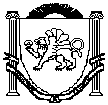 Республика Крым Белогорский район Зыбинский сельский совет     52 -я сессия  2-го созываРЕШЕНИЕ 22 декабря  2023 г.	с. Зыбино                                          № 268( в редакции решений  от  08.04.202 № 284 )  О бюджете муниципального образования Зыбинское сельское поселениеБелогорского района Республики Крым на 2024 год и на плановый период 2025 и 2026 годовВ соответствии с Бюджетным кодексом Российской Федерации, Федеральным законом от 06.10.2003 № 131-ФЗ «Об общих принципах организации местного самоуправления в Российской Федерации», Законом Республики Крым от  06.12.2023 № 496             -ЗРК/2023 «О бюджете Республики Крым на 2024 год и на плановый период 2025 и 2026 годов», Решение 58-й сессии Белогорского районного совета 2-го созыва от 22.12.2023 №844 "О бюджете муниципального образования Белогорский район Республики Крым на 2024 год и на плановый период 2025 и 2026 годов», Положением о бюджетном процессе в муниципальном образовании Зыбинское сельское поселение Белогорский район Республики Крым, утвержденного решением 50-й сессии Зыбинского сельского совета Белогорского района Республики Крым 2-го созыва от 24.11.2023 № 258, Уставом муниципального образования Зыбинское сельское поселение Белогорского района Республики Крым, утвержденного решением 4 - й сессии Зыбинского сельского совета Белогорского района Республики Крым 1-го созыва от 05.11.2014 №14, Зыбинский сельский совет РЕШИЛ:1. Утвердить основные характеристики бюджета муниципального образования Зыбинское сельское поселение Белогорского района Республики Крым (далее-бюджет сельского поселения) на 2024 год: ( в редакции решений № 284 от08.04.2024) 1.1. Пункты 1, 2 решения изложить в новой редакции:« 1. Утвердить основные характеристики бюджета муниципального образования Зыбинское сельское поселение Белогорского района Республики Крым (далее - бюджет сельского поселения) на 2024 год:1.1. общий объем доходов в сумме 7 288 444,00 рублей, в том числе: налоговые и неналоговые доходы в сумме 1 591 400,00 рублей, безвозмездные поступления в сумме 5 697 044,00 рублей;1.2. общий объем расходов в сумме 7 625 736,58  рублей;1.3. дефицит бюджета в сумме 337 292,58 рублей;1.4. верхний предел муниципального внутреннего долга муниципального образования Зыбинское сельское поселение Белогорского района Республики Крым на 01 января 2025 года в сумме 0,00 рублей, в том числе верхний предел долга по муниципальным гарантиям в сумме 0,00 рублей.»2. Утвердить основные характеристики бюджета муниципального образования Зыбинское сельское поселение Белогорского района Республики Крым на плановый период 2025  и 2026 годов:2.1.общий объем доходов на 2025 год в сумме 3 165 064,00 рублей, в том числе налоговые и неналоговые доходы в сумме 1 653 500,00 рублей, безвозмездные поступления в сумме 1 511 564,00 рублей, и на 2026 год в сумме 3 238 937,00 рублей, в том числе налоговые и неналоговые доходы в сумме 1 717 900,00 рублей, безвозмездные поступления в сумме 1 521 037,00 рублей;2.2. общий объем расходов на 2025 год в сумме  3 165 064,00 рублей, в том числе объем условно утвержденных расходов  в сумме 62 361,73 рублей, и на 2026 год в сумме            3 238 937,00 рублей, в том числе объем условно утвержденных расходов  в сумме           127 293,80 рублей;2.3. дефицит бюджета сельского поселения на 2025 год в сумме 0,00 рублей и на                   2026 год в сумме 0,00 рублей;2.4. верхний предел муниципального внутреннего долга муниципального образования Зыбинское сельское поселение Белогорского района Республики Крым на                                                    01 января 2026 года в сумме 0,00 рублей, в том числе верхний предел долга по муниципальным гарантиям в сумме 0,00 рублей;2.5. верхний предел муниципального внутреннего долга муниципального образования Зыбинское сельское поселение Белогорского района Республики Крым на                                         01 января 2027 года в сумме 0,00 рублей, в том числе верхний предел долга по муниципальным гарантиям в сумме 0,00 рублей.	3. Утвердить объем поступлений доходов в бюджет муниципального образования Зыбинское сельское поселение Белогорского района Республики Крым по кодам видов (подвидов) доходов:	1) на 2024 год согласно приложению 1 к настоящему решению ( в редакции решений № 284 от08.04.2024);	2) на плановый период 2025 и 2026 годов согласно приложению 1а к настоящему решению.	4. Установить, что добровольные взносы и пожертвования юридических и физических лиц, индивидуальных предпринимателей поступившие в бюджет сельского поселения направляются в установленном порядке на увеличение расходов бюджета сельского поселения соответственно целям их предоставления.Добровольные взносы и пожертвования юридических и физических лиц индивидуальных предпринимателей, поступившие в бюджет сельского поселения и не использованные муниципальными учреждениями до конца текущего года, могут быть использованы муниципальными учреждениями в очередном финансовом году на те же цели при наличии потребности в их использовании.5. Утвердить объём межбюджетных трансфертов, получаемых бюджетом муниципального образования Зыбинское сельское поселение Белогорского района Республики Крым из других бюджетов бюджетной системы Российской Федерации:	1) на 2024 год согласно приложению 2 к настоящему решению ( в редакции решений № 284 от08.04.2024);	2) на плановый период 2025  и 2026 годов согласно приложению 2а к настоящему решению.6. Утвердить объём иных межбюджетных трансфертов, предоставляемых из бюджета муниципального образования Зыбинское сельское поселение Белогорского района Республики Крым другим бюджетам бюджетной системы Российской Федерации:1) на 2024 год согласно приложению 3 к настоящему решению;2) на плановый период 2025 и 2026 годов согласно приложению 3а к настоящему решению.	7. Утвердить распределение расходов бюджета муниципального образования Зыбинское сельское поселение Белогорского района Республики Крым по разделам, подразделам, целевым статьям, группам видов расходов классификации расходов бюджетов:1) на 2024 год согласно приложению 4 к настоящему решению ( в редакции решений № 284 от08.04.2024); 2) на плановый период 2025 и 2026 годов согласно приложению 4а к настоящему решению.	8. Утвердить распределение расходов бюджета муниципального образования Зыбинское сельское поселение Белогорского района по целевым статьям, группам видов расходов, разделам, подразделам классификации расходов бюджетов:1) на 2024 год согласно приложению 5 к настоящему решению ( в редакции решений № 284 от08.04.2024);2) на плановый период 2025 и 2026 годов согласно приложению 5а к настоящему решению ( в редакции решений № 284 от08.04.2024).9. Утвердить ведомственную структуру расходов бюджета муниципального образования Зыбинское сельское поселение Белогорского района Республики Крым:1) на 2024 год согласно приложению 6 к настоящему решению ( в редакции решений № 284 от08.04.2024);2) на плановый период 2025 и 2026 годов согласно приложению 6а к настоящему решению ( в редакции решений № 284 от08.04.2024).10. Утвердить источники финансирования дефицита бюджета муниципального образования Зыбинское сельское поселение Белогорского района Республики Крым:1) на 2024 год согласно приложению 7 к настоящему решению ( в редакции решений № 284 от08.04.2024);2) на плановый период 2025 и 2026  годов согласно приложению 7а к настоящему решению.11. Утвердить в составе расходов бюджета муниципального образования Зыбинское сельское поселение Белогорского района Республики Крым резервный фонд администрации Зыбинского сельского поселения Белогорского района Республики Крым на 2024 год в сумме 1 000,00 рублей, 2025 год в сумме 1 000,00 рублей, на 2026 год в сумме                           1 000,00 рублей.12. Привлечение муниципальных заимствований в бюджет муниципального образования Зыбинское сельское поселение Белогорского района Республики Крым в         2024 году и плановом периоде 2025 и 2026 годов не планируется.13. Предоставление муниципальных гарантий за счет средств бюджета муниципального образования Зыбинское сельское поселение Белогорского района Республики Крым на 2024 год и на плановый период 2025 и 2026 годов не предусмотрено. 14. Установить, что руководители органов местного самоуправления и муниципальных учреждений муниципального образования Зыбинское сельское поселение Белогорского района Республики Крым не вправе принимать в 2024 году и плановом периоде 2025 и 2026 годов решения, приводящие к увеличению штатной численности работников органов местного самоуправления и учреждений муниципального образования, за исключением случаев принятия решений о наделении органов местного самоуправления муниципального образования Зыбинское сельское поселение Белогорского района Республики Крым дополнительными полномочиями, требующими увеличение штатной численности.Установить, что бюджетные ассигнования, предусмотренные на оплату труда работников бюджетной сферы на 2024 год и на плановый период 2025 и 2026 годов, обеспечивают системы оплаты труда работников органов местного самоуправления и муниципальных учреждений по отраслевому принципу в соответствии с нормативными правовыми актами Республики Крым и муниципального образования Зыбинское сельское поселение Белогорского района Республики Крым.15. Установить, что получатель средств бюджета сельского поселения при заключении муниципальных контрактов (гражданско-правовых договоров) на поставку товаров, выполнение работ, оказание услуг вправе предусматривать авансовые платежи в размерах, определенных администрацией сельского поселения.16. Установить, что остатки средств бюджета муниципального образования Зыбинское сельское поселение Белогорского района Республики Крым на начало текущего финансового года:в объеме не превышающем остаток средств на счете по учету средств бюджета муниципального образования Зыбинское сельское поселение Белогорского района Республики Крым могут направляться на покрытие временных кассовых разрывов и на увеличение бюджетных ассигнований на оплату заключенных от имени муниципального образования Зыбинское сельское поселение Белогорского района Республики Крым муниципальных контрактов на поставку товаров, выполнение работ, оказание услуг, подлежавших в соответствии с условиями этих муниципальных контрактов оплате в отчетном финансовом году.17. Настоящее решение вступает в силу с 1 января 2024 года.18. Контроль за исполнением настоящего решения возложить на постоянную комиссию по бюджету, финансам, экономической и инвестиционной политике, налогам Зыбинского сельского совета Белогорского района Республики Крым.19. Обнародовать настоящее решение на «Портале Правительства Республики Крым» на странице Белогорского муниципального района (belogorskiy.rk.gov.ru) в информационной сети «Интернет» в разделе «Муниципальные образования района», подраздел «Зыбинское сельское поселение» и на информационном стенде административного здания Зыбинского сельского совета Белогорского района Республики Крым.Председатель Зыбинского сельского совета –глава администрации Зыбинского сельского поселения							Т.А.КнижникПриложение   1                                                                                                                                                                                 к  решению   Зыбинского  сельского совета Белогорского района Республики Крым                                       от 22.12. 2023   № 268 "О бюджете муниципального образования Зыбинское сельское поселение Белогорского района Республики Крым на 2024 год и на плановый период  2025 и 2026 годов" (в редакции  решения Зыбинского сельского совета Белогорского района Республики Крым  от 08.04.2024 № 284"О внесении      изменений в решение  Зыбинского сельского совета Белогорского района Республики Крым от 22.12.2023  № 268 "О бюджете муниципального образования Зыбинское сельское поселение Белогорского района Республики Крым на 2024 год и на плановый период  2025 и 2026 годов")Приложение   1                                                                                                                                                                                 к  решению   Зыбинского  сельского совета Белогорского района Республики Крым                                       от 22.12. 2023   № 268 "О бюджете муниципального образования Зыбинское сельское поселение Белогорского района Республики Крым на 2024 год и на плановый период  2025 и 2026 годов" (в редакции  решения Зыбинского сельского совета Белогорского района Республики Крым  от 08.04.2024 № 284"О внесении      изменений в решение  Зыбинского сельского совета Белогорского района Республики Крым от 22.12.2023  № 268 "О бюджете муниципального образования Зыбинское сельское поселение Белогорского района Республики Крым на 2024 год и на плановый период  2025 и 2026 годов")Приложение   1                                                                                                                                                                                 к  решению   Зыбинского  сельского совета Белогорского района Республики Крым                                       от 22.12. 2023   № 268 "О бюджете муниципального образования Зыбинское сельское поселение Белогорского района Республики Крым на 2024 год и на плановый период  2025 и 2026 годов" (в редакции  решения Зыбинского сельского совета Белогорского района Республики Крым  от 08.04.2024 № 284"О внесении      изменений в решение  Зыбинского сельского совета Белогорского района Республики Крым от 22.12.2023  № 268 "О бюджете муниципального образования Зыбинское сельское поселение Белогорского района Республики Крым на 2024 год и на плановый период  2025 и 2026 годов")Приложение   1                                                                                                                                                                                 к  решению   Зыбинского  сельского совета Белогорского района Республики Крым                                       от 22.12. 2023   № 268 "О бюджете муниципального образования Зыбинское сельское поселение Белогорского района Республики Крым на 2024 год и на плановый период  2025 и 2026 годов" (в редакции  решения Зыбинского сельского совета Белогорского района Республики Крым  от 08.04.2024 № 284"О внесении      изменений в решение  Зыбинского сельского совета Белогорского района Республики Крым от 22.12.2023  № 268 "О бюджете муниципального образования Зыбинское сельское поселение Белогорского района Республики Крым на 2024 год и на плановый период  2025 и 2026 годов")Приложение   1                                                                                                                                                                                 к  решению   Зыбинского  сельского совета Белогорского района Республики Крым                                       от 22.12. 2023   № 268 "О бюджете муниципального образования Зыбинское сельское поселение Белогорского района Республики Крым на 2024 год и на плановый период  2025 и 2026 годов" (в редакции  решения Зыбинского сельского совета Белогорского района Республики Крым  от 08.04.2024 № 284"О внесении      изменений в решение  Зыбинского сельского совета Белогорского района Республики Крым от 22.12.2023  № 268 "О бюджете муниципального образования Зыбинское сельское поселение Белогорского района Республики Крым на 2024 год и на плановый период  2025 и 2026 годов")Приложение   1                                                                                                                                                                                 к  решению   Зыбинского  сельского совета Белогорского района Республики Крым                                       от 22.12. 2023   № 268 "О бюджете муниципального образования Зыбинское сельское поселение Белогорского района Республики Крым на 2024 год и на плановый период  2025 и 2026 годов" (в редакции  решения Зыбинского сельского совета Белогорского района Республики Крым  от 08.04.2024 № 284"О внесении      изменений в решение  Зыбинского сельского совета Белогорского района Республики Крым от 22.12.2023  № 268 "О бюджете муниципального образования Зыбинское сельское поселение Белогорского района Республики Крым на 2024 год и на плановый период  2025 и 2026 годов")Приложение   1                                                                                                                                                                                 к  решению   Зыбинского  сельского совета Белогорского района Республики Крым                                       от 22.12. 2023   № 268 "О бюджете муниципального образования Зыбинское сельское поселение Белогорского района Республики Крым на 2024 год и на плановый период  2025 и 2026 годов" (в редакции  решения Зыбинского сельского совета Белогорского района Республики Крым  от 08.04.2024 № 284"О внесении      изменений в решение  Зыбинского сельского совета Белогорского района Республики Крым от 22.12.2023  № 268 "О бюджете муниципального образования Зыбинское сельское поселение Белогорского района Республики Крым на 2024 год и на плановый период  2025 и 2026 годов")Приложение   1                                                                                                                                                                                 к  решению   Зыбинского  сельского совета Белогорского района Республики Крым                                       от 22.12. 2023   № 268 "О бюджете муниципального образования Зыбинское сельское поселение Белогорского района Республики Крым на 2024 год и на плановый период  2025 и 2026 годов" (в редакции  решения Зыбинского сельского совета Белогорского района Республики Крым  от 08.04.2024 № 284"О внесении      изменений в решение  Зыбинского сельского совета Белогорского района Республики Крым от 22.12.2023  № 268 "О бюджете муниципального образования Зыбинское сельское поселение Белогорского района Республики Крым на 2024 год и на плановый период  2025 и 2026 годов")Приложение   1                                                                                                                                                                                 к  решению   Зыбинского  сельского совета Белогорского района Республики Крым                                       от 22.12. 2023   № 268 "О бюджете муниципального образования Зыбинское сельское поселение Белогорского района Республики Крым на 2024 год и на плановый период  2025 и 2026 годов" (в редакции  решения Зыбинского сельского совета Белогорского района Республики Крым  от 08.04.2024 № 284"О внесении      изменений в решение  Зыбинского сельского совета Белогорского района Республики Крым от 22.12.2023  № 268 "О бюджете муниципального образования Зыбинское сельское поселение Белогорского района Республики Крым на 2024 год и на плановый период  2025 и 2026 годов")Объем поступлений доходов в бюджет муниципального образования Зыбинское сельское поселение Белогорского района Республики Крым по кодам видов (подвидов) доходов                                                                                             на   2024 годОбъем поступлений доходов в бюджет муниципального образования Зыбинское сельское поселение Белогорского района Республики Крым по кодам видов (подвидов) доходов                                                                                             на   2024 годОбъем поступлений доходов в бюджет муниципального образования Зыбинское сельское поселение Белогорского района Республики Крым по кодам видов (подвидов) доходов                                                                                             на   2024 годОбъем поступлений доходов в бюджет муниципального образования Зыбинское сельское поселение Белогорского района Республики Крым по кодам видов (подвидов) доходов                                                                                             на   2024 годОбъем поступлений доходов в бюджет муниципального образования Зыбинское сельское поселение Белогорского района Республики Крым по кодам видов (подвидов) доходов                                                                                             на   2024 годОбъем поступлений доходов в бюджет муниципального образования Зыбинское сельское поселение Белогорского района Республики Крым по кодам видов (подвидов) доходов                                                                                             на   2024 годОбъем поступлений доходов в бюджет муниципального образования Зыбинское сельское поселение Белогорского района Республики Крым по кодам видов (подвидов) доходов                                                                                             на   2024 годОбъем поступлений доходов в бюджет муниципального образования Зыбинское сельское поселение Белогорского района Республики Крым по кодам видов (подвидов) доходов                                                                                             на   2024 годОбъем поступлений доходов в бюджет муниципального образования Зыбинское сельское поселение Белогорского района Республики Крым по кодам видов (подвидов) доходов                                                                                             на   2024 годОбъем поступлений доходов в бюджет муниципального образования Зыбинское сельское поселение Белогорского района Республики Крым по кодам видов (подвидов) доходов                                                                                             на   2024 годОбъем поступлений доходов в бюджет муниципального образования Зыбинское сельское поселение Белогорского района Республики Крым по кодам видов (подвидов) доходов                                                                                             на   2024 годОбъем поступлений доходов в бюджет муниципального образования Зыбинское сельское поселение Белогорского района Республики Крым по кодам видов (подвидов) доходов                                                                                             на   2024 год(рублей)(рублей)(рублей)(рублей)КодКодНаименование доходаНаименование доходаНаименование доходаНаименование доходаНаименование доходаНаименование доходаСуммаСуммаСуммаСумма1122222233331000000000000000010000000000000000НАЛОГОВЫЕ И НЕНАЛОГОВЫЕ ДОХОДЫНАЛОГОВЫЕ И НЕНАЛОГОВЫЕ ДОХОДЫНАЛОГОВЫЕ И НЕНАЛОГОВЫЕ ДОХОДЫНАЛОГОВЫЕ И НЕНАЛОГОВЫЕ ДОХОДЫНАЛОГОВЫЕ И НЕНАЛОГОВЫЕ ДОХОДЫНАЛОГОВЫЕ И НЕНАЛОГОВЫЕ ДОХОДЫ1 591 400,001 591 400,001 591 400,001 591 400,001010000000000000010100000000000000НАЛОГИ НА ПРИБЫЛЬ, ДОХОДЫНАЛОГИ НА ПРИБЫЛЬ, ДОХОДЫНАЛОГИ НА ПРИБЫЛЬ, ДОХОДЫНАЛОГИ НА ПРИБЫЛЬ, ДОХОДЫНАЛОГИ НА ПРИБЫЛЬ, ДОХОДЫНАЛОГИ НА ПРИБЫЛЬ, ДОХОДЫ339 800,00339 800,00339 800,00339 800,001010200001000011010102000010000110Налог на доходы физических лицНалог на доходы физических лицНалог на доходы физических лицНалог на доходы физических лицНалог на доходы физических лицНалог на доходы физических лиц339 800,00339 800,00339 800,00339 800,001010201001000011010102010010000110Налог на доходы физических лиц с доходов, источником которых является налоговый агент, за исключением доходов, в отношении которых исчисление и уплата налога осуществляются в соответствии со статьями 227, 227.1 и 228 Налогового кодекса Российской Федерации, а также доходов от долевого участия в организации, полученных в виде дивидендовНалог на доходы физических лиц с доходов, источником которых является налоговый агент, за исключением доходов, в отношении которых исчисление и уплата налога осуществляются в соответствии со статьями 227, 227.1 и 228 Налогового кодекса Российской Федерации, а также доходов от долевого участия в организации, полученных в виде дивидендовНалог на доходы физических лиц с доходов, источником которых является налоговый агент, за исключением доходов, в отношении которых исчисление и уплата налога осуществляются в соответствии со статьями 227, 227.1 и 228 Налогового кодекса Российской Федерации, а также доходов от долевого участия в организации, полученных в виде дивидендовНалог на доходы физических лиц с доходов, источником которых является налоговый агент, за исключением доходов, в отношении которых исчисление и уплата налога осуществляются в соответствии со статьями 227, 227.1 и 228 Налогового кодекса Российской Федерации, а также доходов от долевого участия в организации, полученных в виде дивидендовНалог на доходы физических лиц с доходов, источником которых является налоговый агент, за исключением доходов, в отношении которых исчисление и уплата налога осуществляются в соответствии со статьями 227, 227.1 и 228 Налогового кодекса Российской Федерации, а также доходов от долевого участия в организации, полученных в виде дивидендовНалог на доходы физических лиц с доходов, источником которых является налоговый агент, за исключением доходов, в отношении которых исчисление и уплата налога осуществляются в соответствии со статьями 227, 227.1 и 228 Налогового кодекса Российской Федерации, а также доходов от долевого участия в организации, полученных в виде дивидендов336 400,00336 400,00336 400,00336 400,001010203001000011010102030010000110Налог на доходы физических лиц с доходов, полученных физическими лицами в соответствии со статьей 228 Налогового кодекса Российской Федерации (за исключением доходов от долевого участия в организации, полученных физическим лицом - налоговым резидентом Российской Федерации в виде дивидендов)Налог на доходы физических лиц с доходов, полученных физическими лицами в соответствии со статьей 228 Налогового кодекса Российской Федерации (за исключением доходов от долевого участия в организации, полученных физическим лицом - налоговым резидентом Российской Федерации в виде дивидендов)Налог на доходы физических лиц с доходов, полученных физическими лицами в соответствии со статьей 228 Налогового кодекса Российской Федерации (за исключением доходов от долевого участия в организации, полученных физическим лицом - налоговым резидентом Российской Федерации в виде дивидендов)Налог на доходы физических лиц с доходов, полученных физическими лицами в соответствии со статьей 228 Налогового кодекса Российской Федерации (за исключением доходов от долевого участия в организации, полученных физическим лицом - налоговым резидентом Российской Федерации в виде дивидендов)Налог на доходы физических лиц с доходов, полученных физическими лицами в соответствии со статьей 228 Налогового кодекса Российской Федерации (за исключением доходов от долевого участия в организации, полученных физическим лицом - налоговым резидентом Российской Федерации в виде дивидендов)Налог на доходы физических лиц с доходов, полученных физическими лицами в соответствии со статьей 228 Налогового кодекса Российской Федерации (за исключением доходов от долевого участия в организации, полученных физическим лицом - налоговым резидентом Российской Федерации в виде дивидендов)3 400,003 400,003 400,003 400,001050000000000000010500000000000000НАЛОГИ НА СОВОКУПНЫЙ ДОХОДНАЛОГИ НА СОВОКУПНЫЙ ДОХОДНАЛОГИ НА СОВОКУПНЫЙ ДОХОДНАЛОГИ НА СОВОКУПНЫЙ ДОХОДНАЛОГИ НА СОВОКУПНЫЙ ДОХОДНАЛОГИ НА СОВОКУПНЫЙ ДОХОД16 500,0016 500,0016 500,0016 500,001050300001000011010503000010000110Единый сельскохозяйственный налогЕдиный сельскохозяйственный налогЕдиный сельскохозяйственный налогЕдиный сельскохозяйственный налогЕдиный сельскохозяйственный налогЕдиный сельскохозяйственный налог16 500,0016 500,0016 500,0016 500,001050301001000011010503010010000110Единый сельскохозяйственный налогЕдиный сельскохозяйственный налогЕдиный сельскохозяйственный налогЕдиный сельскохозяйственный налогЕдиный сельскохозяйственный налогЕдиный сельскохозяйственный налог16 500,0016 500,0016 500,0016 500,001060000000000000010600000000000000НАЛОГИ НА ИМУЩЕСТВОНАЛОГИ НА ИМУЩЕСТВОНАЛОГИ НА ИМУЩЕСТВОНАЛОГИ НА ИМУЩЕСТВОНАЛОГИ НА ИМУЩЕСТВОНАЛОГИ НА ИМУЩЕСТВО742 200,00742 200,00742 200,00742 200,001060103010000011010601030100000110Налог на имущество физических лиц, взимаемый по ставкам, применяемым к объектам налогообложения, расположенным в границах сельских поселенийНалог на имущество физических лиц, взимаемый по ставкам, применяемым к объектам налогообложения, расположенным в границах сельских поселенийНалог на имущество физических лиц, взимаемый по ставкам, применяемым к объектам налогообложения, расположенным в границах сельских поселенийНалог на имущество физических лиц, взимаемый по ставкам, применяемым к объектам налогообложения, расположенным в границах сельских поселенийНалог на имущество физических лиц, взимаемый по ставкам, применяемым к объектам налогообложения, расположенным в границах сельских поселенийНалог на имущество физических лиц, взимаемый по ставкам, применяемым к объектам налогообложения, расположенным в границах сельских поселений43 000,0043 000,0043 000,0043 000,001060600000000011010606000000000110Земельный налогЗемельный налогЗемельный налогЗемельный налогЗемельный налогЗемельный налог699 200,00699 200,00699 200,00699 200,001060603000000011010606030000000110Земельный налог с организацийЗемельный налог с организацийЗемельный налог с организацийЗемельный налог с организацийЗемельный налог с организацийЗемельный налог с организаций5 100,005 100,005 100,005 100,001060603310000011010606033100000110Земельный налог с организаций, обладающих земельным участком, расположенным в границах сельских поселенийЗемельный налог с организаций, обладающих земельным участком, расположенным в границах сельских поселенийЗемельный налог с организаций, обладающих земельным участком, расположенным в границах сельских поселенийЗемельный налог с организаций, обладающих земельным участком, расположенным в границах сельских поселенийЗемельный налог с организаций, обладающих земельным участком, расположенным в границах сельских поселенийЗемельный налог с организаций, обладающих земельным участком, расположенным в границах сельских поселений5 100,005 100,005 100,005 100,001060604000000011010606040000000110Земельный налог с физических лицЗемельный налог с физических лицЗемельный налог с физических лицЗемельный налог с физических лицЗемельный налог с физических лицЗемельный налог с физических лиц694 100,00694 100,00694 100,00694 100,001060604310000011010606043100000110Земельный налог с физических лиц, обладающих земельным участком, расположенным в границах сельских поселенийЗемельный налог с физических лиц, обладающих земельным участком, расположенным в границах сельских поселенийЗемельный налог с физических лиц, обладающих земельным участком, расположенным в границах сельских поселенийЗемельный налог с физических лиц, обладающих земельным участком, расположенным в границах сельских поселенийЗемельный налог с физических лиц, обладающих земельным участком, расположенным в границах сельских поселенийЗемельный налог с физических лиц, обладающих земельным участком, расположенным в границах сельских поселений694 100,00694 100,00694 100,00694 100,001110000000000000011100000000000000ДОХОДЫ ОТ ИСПОЛЬЗОВАНИЯ ИМУЩЕСТВА, НАХОДЯЩЕГОСЯ В ГОСУДАРСТВЕННОЙ И МУНИЦИПАЛЬНОЙ СОБСТВЕННОСТИДОХОДЫ ОТ ИСПОЛЬЗОВАНИЯ ИМУЩЕСТВА, НАХОДЯЩЕГОСЯ В ГОСУДАРСТВЕННОЙ И МУНИЦИПАЛЬНОЙ СОБСТВЕННОСТИДОХОДЫ ОТ ИСПОЛЬЗОВАНИЯ ИМУЩЕСТВА, НАХОДЯЩЕГОСЯ В ГОСУДАРСТВЕННОЙ И МУНИЦИПАЛЬНОЙ СОБСТВЕННОСТИДОХОДЫ ОТ ИСПОЛЬЗОВАНИЯ ИМУЩЕСТВА, НАХОДЯЩЕГОСЯ В ГОСУДАРСТВЕННОЙ И МУНИЦИПАЛЬНОЙ СОБСТВЕННОСТИДОХОДЫ ОТ ИСПОЛЬЗОВАНИЯ ИМУЩЕСТВА, НАХОДЯЩЕГОСЯ В ГОСУДАРСТВЕННОЙ И МУНИЦИПАЛЬНОЙ СОБСТВЕННОСТИДОХОДЫ ОТ ИСПОЛЬЗОВАНИЯ ИМУЩЕСТВА, НАХОДЯЩЕГОСЯ В ГОСУДАРСТВЕННОЙ И МУНИЦИПАЛЬНОЙ СОБСТВЕННОСТИ492 900,00492 900,00492 900,00492 900,001110502510000012011105025100000120Доходы, получаемые в виде арендной платы, а также средства от продажи права на заключение договоров аренды за земли, находящиеся в собственности сельских поселений (за исключением земельных участков муниципальных бюджетных и автономных учреждений)Доходы, получаемые в виде арендной платы, а также средства от продажи права на заключение договоров аренды за земли, находящиеся в собственности сельских поселений (за исключением земельных участков муниципальных бюджетных и автономных учреждений)Доходы, получаемые в виде арендной платы, а также средства от продажи права на заключение договоров аренды за земли, находящиеся в собственности сельских поселений (за исключением земельных участков муниципальных бюджетных и автономных учреждений)Доходы, получаемые в виде арендной платы, а также средства от продажи права на заключение договоров аренды за земли, находящиеся в собственности сельских поселений (за исключением земельных участков муниципальных бюджетных и автономных учреждений)Доходы, получаемые в виде арендной платы, а также средства от продажи права на заключение договоров аренды за земли, находящиеся в собственности сельских поселений (за исключением земельных участков муниципальных бюджетных и автономных учреждений)Доходы, получаемые в виде арендной платы, а также средства от продажи права на заключение договоров аренды за земли, находящиеся в собственности сельских поселений (за исключением земельных участков муниципальных бюджетных и автономных учреждений)427 000,00427 000,00427 000,00427 000,001110507510000012011105075100000120Доходы от сдачи в аренду имущества, составляющего казну сельских поселений (за исключением земельных участков)Доходы от сдачи в аренду имущества, составляющего казну сельских поселений (за исключением земельных участков)Доходы от сдачи в аренду имущества, составляющего казну сельских поселений (за исключением земельных участков)Доходы от сдачи в аренду имущества, составляющего казну сельских поселений (за исключением земельных участков)Доходы от сдачи в аренду имущества, составляющего казну сельских поселений (за исключением земельных участков)Доходы от сдачи в аренду имущества, составляющего казну сельских поселений (за исключением земельных участков)65 900,0065 900,0065 900,0065 900,002000000000000000020000000000000000БЕЗВОЗМЕЗДНЫЕ ПОСТУПЛЕНИЯБЕЗВОЗМЕЗДНЫЕ ПОСТУПЛЕНИЯБЕЗВОЗМЕЗДНЫЕ ПОСТУПЛЕНИЯБЕЗВОЗМЕЗДНЫЕ ПОСТУПЛЕНИЯБЕЗВОЗМЕЗДНЫЕ ПОСТУПЛЕНИЯБЕЗВОЗМЕЗДНЫЕ ПОСТУПЛЕНИЯ5 697 044,005 697 044,005 697 044,005 697 044,002020000000000000020200000000000000БЕЗВОЗМЕЗДНЫЕ ПОСТУПЛЕНИЯ ОТ ДРУГИХ БЮДЖЕТОВ БЮДЖЕТНОЙ СИСТЕМЫ РОССИЙСКОЙ ФЕДЕРАЦИИБЕЗВОЗМЕЗДНЫЕ ПОСТУПЛЕНИЯ ОТ ДРУГИХ БЮДЖЕТОВ БЮДЖЕТНОЙ СИСТЕМЫ РОССИЙСКОЙ ФЕДЕРАЦИИБЕЗВОЗМЕЗДНЫЕ ПОСТУПЛЕНИЯ ОТ ДРУГИХ БЮДЖЕТОВ БЮДЖЕТНОЙ СИСТЕМЫ РОССИЙСКОЙ ФЕДЕРАЦИИБЕЗВОЗМЕЗДНЫЕ ПОСТУПЛЕНИЯ ОТ ДРУГИХ БЮДЖЕТОВ БЮДЖЕТНОЙ СИСТЕМЫ РОССИЙСКОЙ ФЕДЕРАЦИИБЕЗВОЗМЕЗДНЫЕ ПОСТУПЛЕНИЯ ОТ ДРУГИХ БЮДЖЕТОВ БЮДЖЕТНОЙ СИСТЕМЫ РОССИЙСКОЙ ФЕДЕРАЦИИБЕЗВОЗМЕЗДНЫЕ ПОСТУПЛЕНИЯ ОТ ДРУГИХ БЮДЖЕТОВ БЮДЖЕТНОЙ СИСТЕМЫ РОССИЙСКОЙ ФЕДЕРАЦИИ5 697 044,005 697 044,005 697 044,005 697 044,002 02 10000 00 0000 1502 02 10000 00 0000 150Дотации бюджетам бюджетной системы Российской ФедерацииДотации бюджетам бюджетной системы Российской ФедерацииДотации бюджетам бюджетной системы Российской ФедерацииДотации бюджетам бюджетной системы Российской ФедерацииДотации бюджетам бюджетной системы Российской ФедерацииДотации бюджетам бюджетной системы Российской Федерации1 085 297,001 085 297,001 085 297,001 085 297,002021500110000015020215001100000150Дотации бюджетам сельских поселений на выравнивание бюджетной обеспеченности из бюджета субъекта Российской ФедерацииДотации бюджетам сельских поселений на выравнивание бюджетной обеспеченности из бюджета субъекта Российской ФедерацииДотации бюджетам сельских поселений на выравнивание бюджетной обеспеченности из бюджета субъекта Российской ФедерацииДотации бюджетам сельских поселений на выравнивание бюджетной обеспеченности из бюджета субъекта Российской ФедерацииДотации бюджетам сельских поселений на выравнивание бюджетной обеспеченности из бюджета субъекта Российской ФедерацииДотации бюджетам сельских поселений на выравнивание бюджетной обеспеченности из бюджета субъекта Российской Федерации899 184,00899 184,00899 184,00899 184,002021600110000015020216001100000150Дотации бюджетам сельских поселений на выравнивание бюджетной обеспеченности из бюджетов муниципальных районовДотации бюджетам сельских поселений на выравнивание бюджетной обеспеченности из бюджетов муниципальных районовДотации бюджетам сельских поселений на выравнивание бюджетной обеспеченности из бюджетов муниципальных районовДотации бюджетам сельских поселений на выравнивание бюджетной обеспеченности из бюджетов муниципальных районовДотации бюджетам сельских поселений на выравнивание бюджетной обеспеченности из бюджетов муниципальных районовДотации бюджетам сельских поселений на выравнивание бюджетной обеспеченности из бюджетов муниципальных районов186 113,00186 113,00186 113,00186 113,002 02 20000 00 0000 1502 02 20000 00 0000 150Субсидии бюджетам бюджетной системы Российской Федерации (межбюджетные субсидии)Субсидии бюджетам бюджетной системы Российской Федерации (межбюджетные субсидии)Субсидии бюджетам бюджетной системы Российской Федерации (межбюджетные субсидии)Субсидии бюджетам бюджетной системы Российской Федерации (межбюджетные субсидии)Субсидии бюджетам бюджетной системы Российской Федерации (межбюджетные субсидии)Субсидии бюджетам бюджетной системы Российской Федерации (межбюджетные субсидии)799 200,00799 200,00799 200,00799 200,002022999910373015020229999103730150Прочие субсидии бюджетам сельских поселений (в части обустройства контейнерных площадок для сбора ТКО)Прочие субсидии бюджетам сельских поселений (в части обустройства контейнерных площадок для сбора ТКО)Прочие субсидии бюджетам сельских поселений (в части обустройства контейнерных площадок для сбора ТКО)Прочие субсидии бюджетам сельских поселений (в части обустройства контейнерных площадок для сбора ТКО)Прочие субсидии бюджетам сельских поселений (в части обустройства контейнерных площадок для сбора ТКО)Прочие субсидии бюджетам сельских поселений (в части обустройства контейнерных площадок для сбора ТКО)799 200,00799 200,00799 200,00799 200,002023000000000015020230000000000150Субвенции бюджетам бюджетной системы Российской ФедерацииСубвенции бюджетам бюджетной системы Российской ФедерацииСубвенции бюджетам бюджетной системы Российской ФедерацииСубвенции бюджетам бюджетной системы Российской ФедерацииСубвенции бюджетам бюджетной системы Российской ФедерацииСубвенции бюджетам бюджетной системы Российской Федерации140 603,00140 603,00140 603,00140 603,002023002410100015020230024101000150Субвенции бюджетам сельских поселений на выполнение передаваемых полномочий субъектов Российской Федерации (в рамках не программных расходов органов государственной власти Республики Крым полномочия в сфере административной ответственности)Субвенции бюджетам сельских поселений на выполнение передаваемых полномочий субъектов Российской Федерации (в рамках не программных расходов органов государственной власти Республики Крым полномочия в сфере административной ответственности)Субвенции бюджетам сельских поселений на выполнение передаваемых полномочий субъектов Российской Федерации (в рамках не программных расходов органов государственной власти Республики Крым полномочия в сфере административной ответственности)Субвенции бюджетам сельских поселений на выполнение передаваемых полномочий субъектов Российской Федерации (в рамках не программных расходов органов государственной власти Республики Крым полномочия в сфере административной ответственности)Субвенции бюджетам сельских поселений на выполнение передаваемых полномочий субъектов Российской Федерации (в рамках не программных расходов органов государственной власти Республики Крым полномочия в сфере административной ответственности)Субвенции бюджетам сельских поселений на выполнение передаваемых полномочий субъектов Российской Федерации (в рамках не программных расходов органов государственной власти Республики Крым полномочия в сфере административной ответственности)758,00758,00758,00758,002023511810000015020235118100000150Субвенции бюджетам сельских поселений на осуществление первичного воинского учета органами местного самоуправления поселений, муниципальных и городских округовСубвенции бюджетам сельских поселений на осуществление первичного воинского учета органами местного самоуправления поселений, муниципальных и городских округовСубвенции бюджетам сельских поселений на осуществление первичного воинского учета органами местного самоуправления поселений, муниципальных и городских округовСубвенции бюджетам сельских поселений на осуществление первичного воинского учета органами местного самоуправления поселений, муниципальных и городских округовСубвенции бюджетам сельских поселений на осуществление первичного воинского учета органами местного самоуправления поселений, муниципальных и городских округовСубвенции бюджетам сельских поселений на осуществление первичного воинского учета органами местного самоуправления поселений, муниципальных и городских округов139 845,00139 845,00139 845,00139 845,002024999900000015020249999000000150Иные  межбюджетные трансфертыИные  межбюджетные трансфертыИные  межбюджетные трансфертыИные  межбюджетные трансфертыИные  межбюджетные трансфертыИные  межбюджетные трансферты3 671 944,003 671 944,003 671 944,003 671 944,002024999910900015020249999109000150Прочие межбюджетные трансферты, передаваемые бюджетам  сельских поселений (победителям ежегодного конкурса «Лучший сельский населенный пункт Республики Крым» на финансовое обеспечение расходных обязательств, связанных с благоустройством территории)Прочие межбюджетные трансферты, передаваемые бюджетам  сельских поселений (победителям ежегодного конкурса «Лучший сельский населенный пункт Республики Крым» на финансовое обеспечение расходных обязательств, связанных с благоустройством территории)Прочие межбюджетные трансферты, передаваемые бюджетам  сельских поселений (победителям ежегодного конкурса «Лучший сельский населенный пункт Республики Крым» на финансовое обеспечение расходных обязательств, связанных с благоустройством территории)Прочие межбюджетные трансферты, передаваемые бюджетам  сельских поселений (победителям ежегодного конкурса «Лучший сельский населенный пункт Республики Крым» на финансовое обеспечение расходных обязательств, связанных с благоустройством территории)Прочие межбюджетные трансферты, передаваемые бюджетам  сельских поселений (победителям ежегодного конкурса «Лучший сельский населенный пункт Республики Крым» на финансовое обеспечение расходных обязательств, связанных с благоустройством территории)Прочие межбюджетные трансферты, передаваемые бюджетам  сельских поселений (победителям ежегодного конкурса «Лучший сельский населенный пункт Республики Крым» на финансовое обеспечение расходных обязательств, связанных с благоустройством территории)3 006 000,003 006 000,003 006 000,003 006 000,002024999910600015020249999106000150Прочие межбюджетные трансферты, передаваемые бюджетам сельских поселений (на софинансирование расходных обязательств поселений, возникающих при выполнении полномочий органов местного самоуправления поселений по решению вопросов местного значения поселений из районного бюджета)Прочие межбюджетные трансферты, передаваемые бюджетам сельских поселений (на софинансирование расходных обязательств поселений, возникающих при выполнении полномочий органов местного самоуправления поселений по решению вопросов местного значения поселений из районного бюджета)Прочие межбюджетные трансферты, передаваемые бюджетам сельских поселений (на софинансирование расходных обязательств поселений, возникающих при выполнении полномочий органов местного самоуправления поселений по решению вопросов местного значения поселений из районного бюджета)Прочие межбюджетные трансферты, передаваемые бюджетам сельских поселений (на софинансирование расходных обязательств поселений, возникающих при выполнении полномочий органов местного самоуправления поселений по решению вопросов местного значения поселений из районного бюджета)Прочие межбюджетные трансферты, передаваемые бюджетам сельских поселений (на софинансирование расходных обязательств поселений, возникающих при выполнении полномочий органов местного самоуправления поселений по решению вопросов местного значения поселений из районного бюджета)Прочие межбюджетные трансферты, передаваемые бюджетам сельских поселений (на софинансирование расходных обязательств поселений, возникающих при выполнении полномочий органов местного самоуправления поселений по решению вопросов местного значения поселений из районного бюджета)665 944,00665 944,00665 944,00665 944,00Всего доходовВсего доходовВсего доходовВсего доходовВсего доходовВсего доходов7 288 444,007 288 444,007 288 444,007 288 444,00Приложение 1а                                                                                                                                                                       к решению Зыбинского сельского совета Белогорского района Республики Крым от 22.12.2023 № 268  "О бюджете муниципального образования Зыбинское сельское поселение Белогорского района Республики Крым на 2024 год и на плановый период 2025 и 2026 годов"Приложение 1а                                                                                                                                                                       к решению Зыбинского сельского совета Белогорского района Республики Крым от 22.12.2023 № 268  "О бюджете муниципального образования Зыбинское сельское поселение Белогорского района Республики Крым на 2024 год и на плановый период 2025 и 2026 годов"Приложение 1а                                                                                                                                                                       к решению Зыбинского сельского совета Белогорского района Республики Крым от 22.12.2023 № 268  "О бюджете муниципального образования Зыбинское сельское поселение Белогорского района Республики Крым на 2024 год и на плановый период 2025 и 2026 годов"Приложение 1а                                                                                                                                                                       к решению Зыбинского сельского совета Белогорского района Республики Крым от 22.12.2023 № 268  "О бюджете муниципального образования Зыбинское сельское поселение Белогорского района Республики Крым на 2024 год и на плановый период 2025 и 2026 годов"Приложение 1а                                                                                                                                                                       к решению Зыбинского сельского совета Белогорского района Республики Крым от 22.12.2023 № 268  "О бюджете муниципального образования Зыбинское сельское поселение Белогорского района Республики Крым на 2024 год и на плановый период 2025 и 2026 годов"Приложение 1а                                                                                                                                                                       к решению Зыбинского сельского совета Белогорского района Республики Крым от 22.12.2023 № 268  "О бюджете муниципального образования Зыбинское сельское поселение Белогорского района Республики Крым на 2024 год и на плановый период 2025 и 2026 годов"Приложение 1а                                                                                                                                                                       к решению Зыбинского сельского совета Белогорского района Республики Крым от 22.12.2023 № 268  "О бюджете муниципального образования Зыбинское сельское поселение Белогорского района Республики Крым на 2024 год и на плановый период 2025 и 2026 годов"Приложение 1а                                                                                                                                                                       к решению Зыбинского сельского совета Белогорского района Республики Крым от 22.12.2023 № 268  "О бюджете муниципального образования Зыбинское сельское поселение Белогорского района Республики Крым на 2024 год и на плановый период 2025 и 2026 годов"Приложение 1а                                                                                                                                                                       к решению Зыбинского сельского совета Белогорского района Республики Крым от 22.12.2023 № 268  "О бюджете муниципального образования Зыбинское сельское поселение Белогорского района Республики Крым на 2024 год и на плановый период 2025 и 2026 годов"Объем поступлений доходов в бюджет муниципального образования Зыбинское сельское поселение Белогорского района Республики Крым по кодам видов (подвидов) доходов на плановый период 2025 и 2026 годовОбъем поступлений доходов в бюджет муниципального образования Зыбинское сельское поселение Белогорского района Республики Крым по кодам видов (подвидов) доходов на плановый период 2025 и 2026 годовОбъем поступлений доходов в бюджет муниципального образования Зыбинское сельское поселение Белогорского района Республики Крым по кодам видов (подвидов) доходов на плановый период 2025 и 2026 годовОбъем поступлений доходов в бюджет муниципального образования Зыбинское сельское поселение Белогорского района Республики Крым по кодам видов (подвидов) доходов на плановый период 2025 и 2026 годовОбъем поступлений доходов в бюджет муниципального образования Зыбинское сельское поселение Белогорского района Республики Крым по кодам видов (подвидов) доходов на плановый период 2025 и 2026 годовОбъем поступлений доходов в бюджет муниципального образования Зыбинское сельское поселение Белогорского района Республики Крым по кодам видов (подвидов) доходов на плановый период 2025 и 2026 годовОбъем поступлений доходов в бюджет муниципального образования Зыбинское сельское поселение Белогорского района Республики Крым по кодам видов (подвидов) доходов на плановый период 2025 и 2026 годовОбъем поступлений доходов в бюджет муниципального образования Зыбинское сельское поселение Белогорского района Республики Крым по кодам видов (подвидов) доходов на плановый период 2025 и 2026 годовОбъем поступлений доходов в бюджет муниципального образования Зыбинское сельское поселение Белогорского района Республики Крым по кодам видов (подвидов) доходов на плановый период 2025 и 2026 годовОбъем поступлений доходов в бюджет муниципального образования Зыбинское сельское поселение Белогорского района Республики Крым по кодам видов (подвидов) доходов на плановый период 2025 и 2026 годовОбъем поступлений доходов в бюджет муниципального образования Зыбинское сельское поселение Белогорского района Республики Крым по кодам видов (подвидов) доходов на плановый период 2025 и 2026 годовОбъем поступлений доходов в бюджет муниципального образования Зыбинское сельское поселение Белогорского района Республики Крым по кодам видов (подвидов) доходов на плановый период 2025 и 2026 годовОбъем поступлений доходов в бюджет муниципального образования Зыбинское сельское поселение Белогорского района Республики Крым по кодам видов (подвидов) доходов на плановый период 2025 и 2026 годов(рублей)(рублей)(рублей)(рублей)КодНаименование доходаНаименование доходаНаименование доходаНаименование дохода2025 год, сумма2025 год, сумма2025 год, сумма2025 год, сумма2026 год, сумма2026 год, сумма2026 год, сумма2026 год, сумма122223333444410000000000000000НАЛОГОВЫЕ И НЕНАЛОГОВЫЕ ДОХОДЫНАЛОГОВЫЕ И НЕНАЛОГОВЫЕ ДОХОДЫНАЛОГОВЫЕ И НЕНАЛОГОВЫЕ ДОХОДЫНАЛОГОВЫЕ И НЕНАЛОГОВЫЕ ДОХОДЫ1 653 500,001 653 500,001 653 500,001 653 500,001 717 900,001 717 900,001 717 900,001 717 900,0010100000000000000НАЛОГИ НА ПРИБЫЛЬ, ДОХОДЫНАЛОГИ НА ПРИБЫЛЬ, ДОХОДЫНАЛОГИ НА ПРИБЫЛЬ, ДОХОДЫНАЛОГИ НА ПРИБЫЛЬ, ДОХОДЫ363 600,00363 600,00363 600,00363 600,00387 600,00387 600,00387 600,00387 600,0010102000010000110Налог на доходы физических лицНалог на доходы физических лицНалог на доходы физических лицНалог на доходы физических лиц363 600,00363 600,00363 600,00363 600,00387 600,00387 600,00387 600,00387 600,0010102010010000110Налог на доходы физических лиц с доходов, источником которых является налоговый агент, за исключением доходов, в отношении которых исчисление и уплата налога осуществляются в соответствии со статьями 227, 227.1 и 228 Налогового кодекса Российской Федерации, а также доходов от долевого участия в организации, полученных в виде дивидендовНалог на доходы физических лиц с доходов, источником которых является налоговый агент, за исключением доходов, в отношении которых исчисление и уплата налога осуществляются в соответствии со статьями 227, 227.1 и 228 Налогового кодекса Российской Федерации, а также доходов от долевого участия в организации, полученных в виде дивидендовНалог на доходы физических лиц с доходов, источником которых является налоговый агент, за исключением доходов, в отношении которых исчисление и уплата налога осуществляются в соответствии со статьями 227, 227.1 и 228 Налогового кодекса Российской Федерации, а также доходов от долевого участия в организации, полученных в виде дивидендовНалог на доходы физических лиц с доходов, источником которых является налоговый агент, за исключением доходов, в отношении которых исчисление и уплата налога осуществляются в соответствии со статьями 227, 227.1 и 228 Налогового кодекса Российской Федерации, а также доходов от долевого участия в организации, полученных в виде дивидендов360 000,00360 000,00360 000,00360 000,00383 700,00383 700,00383 700,00383 700,0010102030010000110Налог на доходы физических лиц с доходов, полученных физическими лицами в соответствии со статьей 228 Налогового кодекса Российской ФедерацииНалог на доходы физических лиц с доходов, полученных физическими лицами в соответствии со статьей 228 Налогового кодекса Российской ФедерацииНалог на доходы физических лиц с доходов, полученных физическими лицами в соответствии со статьей 228 Налогового кодекса Российской ФедерацииНалог на доходы физических лиц с доходов, полученных физическими лицами в соответствии со статьей 228 Налогового кодекса Российской Федерации3 600,003 600,003 600,003 600,003 900,003 900,003 900,003 900,0010500000000000000НАЛОГИ НА СОВОКУПНЫЙ ДОХОДНАЛОГИ НА СОВОКУПНЫЙ ДОХОДНАЛОГИ НА СОВОКУПНЫЙ ДОХОДНАЛОГИ НА СОВОКУПНЫЙ ДОХОД16 600,0016 600,0016 600,0016 600,0017 100,0017 100,0017 100,0017 100,0010503010010000110Единый сельскохозяйственный налогЕдиный сельскохозяйственный налогЕдиный сельскохозяйственный налогЕдиный сельскохозяйственный налог16 600,0016 600,0016 600,0016 600,0017 100,0017 100,0017 100,0017 100,0010600000000000000НАЛОГИ НА ИМУЩЕСТВОНАЛОГИ НА ИМУЩЕСТВОНАЛОГИ НА ИМУЩЕСТВОНАЛОГИ НА ИМУЩЕСТВО753 300,00753 300,00753 300,00753 300,00764 600,00764 600,00764 600,00764 600,0010601030100000110Налог на имущество физических лиц, взимаемый по ставкам, применяемым к объектам налогообложения, расположенным в границах сельских поселенийНалог на имущество физических лиц, взимаемый по ставкам, применяемым к объектам налогообложения, расположенным в границах сельских поселенийНалог на имущество физических лиц, взимаемый по ставкам, применяемым к объектам налогообложения, расположенным в границах сельских поселенийНалог на имущество физических лиц, взимаемый по ставкам, применяемым к объектам налогообложения, расположенным в границах сельских поселений43 600,0043 600,0043 600,0043 600,0044 300,0044 300,0044 300,0044 300,0010606000000000110Земельный налогЗемельный налогЗемельный налогЗемельный налог709 700,00709 700,00709 700,00709 700,00720 300,00720 300,00720 300,00720 300,0010606030000000110Земельный налог с организацийЗемельный налог с организацийЗемельный налог с организацийЗемельный налог с организаций5 200,005 200,005 200,005 200,005 200,005 200,005 200,005 200,0010606033100000110Земельный налог с организаций, обладающих земельным участком, расположенным в границах сельских поселенийЗемельный налог с организаций, обладающих земельным участком, расположенным в границах сельских поселенийЗемельный налог с организаций, обладающих земельным участком, расположенным в границах сельских поселенийЗемельный налог с организаций, обладающих земельным участком, расположенным в границах сельских поселений5 200,005 200,005 200,005 200,005 200,005 200,005 200,005 200,0010606040000000110Земельный налог с физических лицЗемельный налог с физических лицЗемельный налог с физических лицЗемельный налог с физических лиц704 500,00704 500,00704 500,00704 500,00715 100,00715 100,00715 100,00715 100,0010606043100000110Земельный налог с физических лиц, обладающих земельным участком, расположенным в границах сельских поселенийЗемельный налог с физических лиц, обладающих земельным участком, расположенным в границах сельских поселенийЗемельный налог с физических лиц, обладающих земельным участком, расположенным в границах сельских поселенийЗемельный налог с физических лиц, обладающих земельным участком, расположенным в границах сельских поселений704 500,00704 500,00704 500,00704 500,00715 100,00715 100,00715 100,00715 100,0011100000000000000ДОХОДЫ ОТ ИСПОЛЬЗОВАНИЯ ИМУЩЕСТВА, НАХОДЯЩЕГОСЯ В ГОСУДАРСТВЕННОЙ И МУНИЦИПАЛЬНОЙ СОБСТВЕННОСТИДОХОДЫ ОТ ИСПОЛЬЗОВАНИЯ ИМУЩЕСТВА, НАХОДЯЩЕГОСЯ В ГОСУДАРСТВЕННОЙ И МУНИЦИПАЛЬНОЙ СОБСТВЕННОСТИДОХОДЫ ОТ ИСПОЛЬЗОВАНИЯ ИМУЩЕСТВА, НАХОДЯЩЕГОСЯ В ГОСУДАРСТВЕННОЙ И МУНИЦИПАЛЬНОЙ СОБСТВЕННОСТИДОХОДЫ ОТ ИСПОЛЬЗОВАНИЯ ИМУЩЕСТВА, НАХОДЯЩЕГОСЯ В ГОСУДАРСТВЕННОЙ И МУНИЦИПАЛЬНОЙ СОБСТВЕННОСТИ520 000,00520 000,00520 000,00520 000,00548 600,00548 600,00548 600,00548 600,0011105025100000120Доходы, получаемые в виде арендной платы, а также средства от продажи права на заключение договоров аренды за земли, находящиеся в собственности сельских поселений (за исключением земельных участков муниципальных бюджетных и автономных учреждений)Доходы, получаемые в виде арендной платы, а также средства от продажи права на заключение договоров аренды за земли, находящиеся в собственности сельских поселений (за исключением земельных участков муниципальных бюджетных и автономных учреждений)Доходы, получаемые в виде арендной платы, а также средства от продажи права на заключение договоров аренды за земли, находящиеся в собственности сельских поселений (за исключением земельных участков муниципальных бюджетных и автономных учреждений)Доходы, получаемые в виде арендной платы, а также средства от продажи права на заключение договоров аренды за земли, находящиеся в собственности сельских поселений (за исключением земельных участков муниципальных бюджетных и автономных учреждений)450 500,00450 500,00450 500,00450 500,00475 300,00475 300,00475 300,00475 300,0011105075100000120Доходы от сдачи в аренду имущества, составляющего казну сельских поселений (за исключением земельных участков)Доходы от сдачи в аренду имущества, составляющего казну сельских поселений (за исключением земельных участков)Доходы от сдачи в аренду имущества, составляющего казну сельских поселений (за исключением земельных участков)Доходы от сдачи в аренду имущества, составляющего казну сельских поселений (за исключением земельных участков)69 500,0069 500,0069 500,0069 500,0073 300,0073 300,0073 300,0073 300,0020000000000000000БЕЗВОЗМЕЗДНЫЕ ПОСТУПЛЕНИЯБЕЗВОЗМЕЗДНЫЕ ПОСТУПЛЕНИЯБЕЗВОЗМЕЗДНЫЕ ПОСТУПЛЕНИЯБЕЗВОЗМЕЗДНЫЕ ПОСТУПЛЕНИЯ1 511 564,001 511 564,001 511 564,001 511 564,001 521 037,001 521 037,001 521 037,001 521 037,0020200000000000000БЕЗВОЗМЕЗДНЫЕ ПОСТУПЛЕНИЯ ОТ ДРУГИХ БЮДЖЕТОВ БЮДЖЕТНОЙ СИСТЕМЫ РОССИЙСКОЙ ФЕДЕРАЦИИБЕЗВОЗМЕЗДНЫЕ ПОСТУПЛЕНИЯ ОТ ДРУГИХ БЮДЖЕТОВ БЮДЖЕТНОЙ СИСТЕМЫ РОССИЙСКОЙ ФЕДЕРАЦИИБЕЗВОЗМЕЗДНЫЕ ПОСТУПЛЕНИЯ ОТ ДРУГИХ БЮДЖЕТОВ БЮДЖЕТНОЙ СИСТЕМЫ РОССИЙСКОЙ ФЕДЕРАЦИИБЕЗВОЗМЕЗДНЫЕ ПОСТУПЛЕНИЯ ОТ ДРУГИХ БЮДЖЕТОВ БЮДЖЕТНОЙ СИСТЕМЫ РОССИЙСКОЙ ФЕДЕРАЦИИ1 511 564,001 511 564,001 511 564,001 511 564,001 521 037,001 521 037,001 521 037,001 521 037,0020215001100000150Дотации бюджетам сельских поселений на выравнивание бюджетной обеспеченности из бюджета субъекта Российской ФедерацииДотации бюджетам сельских поселений на выравнивание бюджетной обеспеченности из бюджета субъекта Российской ФедерацииДотации бюджетам сельских поселений на выравнивание бюджетной обеспеченности из бюджета субъекта Российской ФедерацииДотации бюджетам сельских поселений на выравнивание бюджетной обеспеченности из бюджета субъекта Российской Федерации653 835,00653 835,00653 835,00653 835,00641 052,00641 052,00641 052,00641 052,0020216001100000150Дотации бюджетам сельских поселений на выравнивание бюджетной обеспеченности из бюджетов муниципальных районовДотации бюджетам сельских поселений на выравнивание бюджетной обеспеченности из бюджетов муниципальных районовДотации бюджетам сельских поселений на выравнивание бюджетной обеспеченности из бюджетов муниципальных районовДотации бюджетам сельских поселений на выравнивание бюджетной обеспеченности из бюджетов муниципальных районов187 134,00187 134,00187 134,00187 134,00186 924,00186 924,00186 924,00186 924,0020230000000000150Субвенции бюджетам бюджетной системы Российской ФедерацииСубвенции бюджетам бюджетной системы Российской ФедерацииСубвенции бюджетам бюджетной системы Российской ФедерацииСубвенции бюджетам бюджетной системы Российской Федерации154 415,00154 415,00154 415,00154 415,00168 461,00168 461,00168 461,00168 461,0020230024101000150Субвенции бюджетам сельских поселений на выполнение передаваемых полномочий субъектов Российской Федерации (в рамках не программных расходов органов государственной власти Республики Крым полномочия в сфере административной ответственности)Субвенции бюджетам сельских поселений на выполнение передаваемых полномочий субъектов Российской Федерации (в рамках не программных расходов органов государственной власти Республики Крым полномочия в сфере административной ответственности)Субвенции бюджетам сельских поселений на выполнение передаваемых полномочий субъектов Российской Федерации (в рамках не программных расходов органов государственной власти Республики Крым полномочия в сфере административной ответственности)Субвенции бюджетам сельских поселений на выполнение передаваемых полномочий субъектов Российской Федерации (в рамках не программных расходов органов государственной власти Республики Крым полномочия в сфере административной ответственности)758,00758,00758,00758,00758,00758,00758,00758,0020235118100000150Субвенции бюджетам сельских поселений на осуществление первичного воинского учета органами местного самоуправления поселений, муниципальных и городских округовСубвенции бюджетам сельских поселений на осуществление первичного воинского учета органами местного самоуправления поселений, муниципальных и городских округовСубвенции бюджетам сельских поселений на осуществление первичного воинского учета органами местного самоуправления поселений, муниципальных и городских округовСубвенции бюджетам сельских поселений на осуществление первичного воинского учета органами местного самоуправления поселений, муниципальных и городских округов153 657,00153 657,00153 657,00153 657,00167 703,00167 703,00167 703,00167 703,0020249999000000150Прочие межбюджетные трансферты, передаваемые бюджетамПрочие межбюджетные трансферты, передаваемые бюджетамПрочие межбюджетные трансферты, передаваемые бюджетамПрочие межбюджетные трансферты, передаваемые бюджетам516 180,00516 180,00516 180,00516 180,00524 600,00524 600,00524 600,00524 600,0020249999106000150Прочие межбюджетные трансферты, передаваемые бюджетам сельских поселений (на софинансирование расходных обязательств поселений, возникающих при выполнении полномочий органов местного самоуправления поселений по решению вопросов местного значения поселений из районного бюджета)Прочие межбюджетные трансферты, передаваемые бюджетам сельских поселений (на софинансирование расходных обязательств поселений, возникающих при выполнении полномочий органов местного самоуправления поселений по решению вопросов местного значения поселений из районного бюджета)Прочие межбюджетные трансферты, передаваемые бюджетам сельских поселений (на софинансирование расходных обязательств поселений, возникающих при выполнении полномочий органов местного самоуправления поселений по решению вопросов местного значения поселений из районного бюджета)Прочие межбюджетные трансферты, передаваемые бюджетам сельских поселений (на софинансирование расходных обязательств поселений, возникающих при выполнении полномочий органов местного самоуправления поселений по решению вопросов местного значения поселений из районного бюджета)516 180,00516 180,00516 180,00516 180,00524 600,00524 600,00524 600,00524 600,00Всего доходовВсего доходовВсего доходовВсего доходов3 165 064,003 165 064,003 165 064,003 165 064,003 238 937,003 238 937,003 238 937,003 238 937,00Приложение 2                                                                                                                                                                  к  решению   Зыбинского  сельского совета Белогорского района Республики Крым от 22.12. 2023  № 268 "О бюджете муниципального образования Зыбинское сельское поселение Белогорского района Республики Крым на 2024 год и на плановый период  2025 и 2026 годов" (в редакции  решения Зыбинского сельского совета Белогорского района Республики Крым  от  08.04. 2024 № 284   «О внесении   изменений в решение  Зыбинского сельского совета Белогорского района Республики Крым от 22.12.2023  № 268 «О бюджете муниципального образования Зыбинское сельское поселение Белогорского района Республики Крым на 2024 год и на плановый период  2025 и 2026 годов»")Приложение 2                                                                                                                                                                  к  решению   Зыбинского  сельского совета Белогорского района Республики Крым от 22.12. 2023  № 268 "О бюджете муниципального образования Зыбинское сельское поселение Белогорского района Республики Крым на 2024 год и на плановый период  2025 и 2026 годов" (в редакции  решения Зыбинского сельского совета Белогорского района Республики Крым  от  08.04. 2024 № 284   «О внесении   изменений в решение  Зыбинского сельского совета Белогорского района Республики Крым от 22.12.2023  № 268 «О бюджете муниципального образования Зыбинское сельское поселение Белогорского района Республики Крым на 2024 год и на плановый период  2025 и 2026 годов»")Приложение 2                                                                                                                                                                  к  решению   Зыбинского  сельского совета Белогорского района Республики Крым от 22.12. 2023  № 268 "О бюджете муниципального образования Зыбинское сельское поселение Белогорского района Республики Крым на 2024 год и на плановый период  2025 и 2026 годов" (в редакции  решения Зыбинского сельского совета Белогорского района Республики Крым  от  08.04. 2024 № 284   «О внесении   изменений в решение  Зыбинского сельского совета Белогорского района Республики Крым от 22.12.2023  № 268 «О бюджете муниципального образования Зыбинское сельское поселение Белогорского района Республики Крым на 2024 год и на плановый период  2025 и 2026 годов»")Объём межбюджетных трансфертов, получаемых бюджетом муниципального образования Зыбинское сельское поселение Белогорского района Республики Крым из других бюджетов бюджетной системы Российской Федерации на 2024 годОбъём межбюджетных трансфертов, получаемых бюджетом муниципального образования Зыбинское сельское поселение Белогорского района Республики Крым из других бюджетов бюджетной системы Российской Федерации на 2024 годОбъём межбюджетных трансфертов, получаемых бюджетом муниципального образования Зыбинское сельское поселение Белогорского района Республики Крым из других бюджетов бюджетной системы Российской Федерации на 2024 годОбъём межбюджетных трансфертов, получаемых бюджетом муниципального образования Зыбинское сельское поселение Белогорского района Республики Крым из других бюджетов бюджетной системы Российской Федерации на 2024 год(рублей)(рублей)(рублей)Наименование доходаНаименование доходаНаименование доходаСуммаСумма11122Дотации бюджетам сельских поселений на выравнивание бюджетной обеспеченности из бюджета субъекта Российской ФедерацииДотации бюджетам сельских поселений на выравнивание бюджетной обеспеченности из бюджета субъекта Российской ФедерацииДотации бюджетам сельских поселений на выравнивание бюджетной обеспеченности из бюджета субъекта Российской Федерации899 184,00899 184,00Дотации бюджетам сельских поселений на выравнивание бюджетной обеспеченности из бюджетов муниципальных районовДотации бюджетам сельских поселений на выравнивание бюджетной обеспеченности из бюджетов муниципальных районовДотации бюджетам сельских поселений на выравнивание бюджетной обеспеченности из бюджетов муниципальных районов186 113,00186 113,00Прочие субсидии бюджетам сельских поселений (в части обустройства контейнерных площадок для сбора ТКО)Прочие субсидии бюджетам сельских поселений (в части обустройства контейнерных площадок для сбора ТКО)Прочие субсидии бюджетам сельских поселений (в части обустройства контейнерных площадок для сбора ТКО)799 200,00799 200,00Субвенции бюджетам сельских поселений на выполнение передаваемых полномочий субъектов Российской Федерации (в рамках непрограммных расходов органов Республики Крым (полномочия в сфере административной ответственности)Субвенции бюджетам сельских поселений на выполнение передаваемых полномочий субъектов Российской Федерации (в рамках непрограммных расходов органов Республики Крым (полномочия в сфере административной ответственности)Субвенции бюджетам сельских поселений на выполнение передаваемых полномочий субъектов Российской Федерации (в рамках непрограммных расходов органов Республики Крым (полномочия в сфере административной ответственности)758,00758,00Субвенции бюджетам сельских поселений на осуществление первичного воинского учета органами местного самоуправления поселений, муниципальных и городских округовСубвенции бюджетам сельских поселений на осуществление первичного воинского учета органами местного самоуправления поселений, муниципальных и городских округовСубвенции бюджетам сельских поселений на осуществление первичного воинского учета органами местного самоуправления поселений, муниципальных и городских округов139 845,00139 845,00Прочие межбюджетные трансферты, передаваемые бюджетам сельских поселений (на софинансирование расходных обязательств поселений, возникающих при выполнении полномочий органов местного самоуправления поселений по решению вопросов местного значения поселений из районного бюджета)Прочие межбюджетные трансферты, передаваемые бюджетам сельских поселений (на софинансирование расходных обязательств поселений, возникающих при выполнении полномочий органов местного самоуправления поселений по решению вопросов местного значения поселений из районного бюджета)Прочие межбюджетные трансферты, передаваемые бюджетам сельских поселений (на софинансирование расходных обязательств поселений, возникающих при выполнении полномочий органов местного самоуправления поселений по решению вопросов местного значения поселений из районного бюджета)665 944,00665 944,00Прочие межбюджетные трансферты, передаваемые бюджетам  сельских поселений (победителям ежегодного конкурса «Лучший сельский населенный пункт Республики Крым» на финансовое обеспечение расходных обязательств, связанных с благоустройством территории)Прочие межбюджетные трансферты, передаваемые бюджетам  сельских поселений (победителям ежегодного конкурса «Лучший сельский населенный пункт Республики Крым» на финансовое обеспечение расходных обязательств, связанных с благоустройством территории)Прочие межбюджетные трансферты, передаваемые бюджетам  сельских поселений (победителям ежегодного конкурса «Лучший сельский населенный пункт Республики Крым» на финансовое обеспечение расходных обязательств, связанных с благоустройством территории)3 006 000,003 006 000,005 697 044,005 697 044,00Приложение 2а                                                                                                                                к решению Зыбинского сельского совета Белогорского района Республики Крым от 22.12.2023 № 268 "О бюджете муниципального образования Зыбинское сельское поселение Белогорского района Республики Крым на 2024 год и на плановый период 2025 и 2026 годов"Приложение 2а                                                                                                                                к решению Зыбинского сельского совета Белогорского района Республики Крым от 22.12.2023 № 268 "О бюджете муниципального образования Зыбинское сельское поселение Белогорского района Республики Крым на 2024 год и на плановый период 2025 и 2026 годов"Объём межбюджетных трансфертов, получаемых бюджетом муниципального образования Зыбинское сельское поселение Белогорского района Республики Крым из других бюджетов бюджетной системы Российской Федерации  и на  плановый период 2025 и 2026 годовОбъём межбюджетных трансфертов, получаемых бюджетом муниципального образования Зыбинское сельское поселение Белогорского района Республики Крым из других бюджетов бюджетной системы Российской Федерации  и на  плановый период 2025 и 2026 годовОбъём межбюджетных трансфертов, получаемых бюджетом муниципального образования Зыбинское сельское поселение Белогорского района Республики Крым из других бюджетов бюджетной системы Российской Федерации  и на  плановый период 2025 и 2026 годов(рублей)(рублей)Наименование 2025 год, сумма2026 год, сумма123Дотации бюджетам сельских поселений на выравнивание бюджетной обеспеченности из бюджета субъекта Российской Федерации653 835,00641 052,00Дотации бюджетам сельских поселений на выравнивание бюджетной обеспеченности из бюджетов муниципальных районов187 134,00186 924,00Субвенции бюджетам сельских поселений на выполнение передаваемых полномочий субъектов Российской Федерации (в рамках не программных расходов органов государственной власти Республики Крым полномочия в сфере административной ответственности)758,00758,00Субвенции бюджетам сельских поселений на осуществление первичного воинского учета органами местного самоуправления поселений, муниципальных и городских округов153 657,00167 703,00Прочие межбюджетные трансферты, передаваемые бюджетам сельских поселений (на софинансирование расходных обязательств поселений, возникающих при выполнении полномочий органов местного самоуправления поселений по решению вопросов местного значения поселений из районного бюджета)516 180,00524 600,00Всего 1 511 564,001 521 037,00Приложение 3                                                                                                                                               к  решению   Зыбинского  сельского совета Белогорского района Республики Крым                        от 22.12.2023 № 268 "О бюджете муниципального образования Зыбинское сельское поселение Белогорского района Республики Крым на 2024 год и на плановый период  2025 и 2026 годов" Объём иных межбюджетных трансфертов, предоставляемых из бюджета муниципального образования Зыбинское сельское поселение Белогорского района Республики Крым другим бюджетам бюджетной системы Российской Федерации на 2024 годОбъём иных межбюджетных трансфертов, предоставляемых из бюджета муниципального образования Зыбинское сельское поселение Белогорского района Республики Крым другим бюджетам бюджетной системы Российской Федерации на 2024 годОбъём иных межбюджетных трансфертов, предоставляемых из бюджета муниципального образования Зыбинское сельское поселение Белогорского района Республики Крым другим бюджетам бюджетной системы Российской Федерации на 2024 год(рублей)НаименованиеНаименование бюджета бюджетной системы Российской ФедерацииСуммаИные межбюджетные трансферты на осуществление части переданных полномочий по решению вопросов местного значения в соответствии с заключенным соглашением внешнего муниципального контроляБюджет муниципального образования Белогорский район Республики Крым                          3 205,00   Иные межбюджетные трансферты на переданные полномочия по созданию условий для организации досуга и обеспечения жителей Зыбинского сельского поселения услугами организаций культурыБюджет муниципального образования Белогорский район Республики Крым                        46 410,00   Иные межбюджетные трансферты на переданные полномочия по организации библиотечного обслуживания населения, комплектованию и обеспечению сохранности библиотечных фондов Зыбинского сельского поселенияБюджет муниципального образования Белогорский район Республики Крым                        21 509,00   ВСЕГО РАСХОДОВ                         71 124,00   Приложение 3а                                                                                                                                             к  решению   Зыбинского  сельского совета Белогорского района Республики Крым от 22.12.2023 № 268"О бюджете муниципального образования Зыбинское сельское поселение Белогорского района Республики Крым на 2024 год и на плановый период  2025 и 2026 годов" Приложение 3а                                                                                                                                             к  решению   Зыбинского  сельского совета Белогорского района Республики Крым от 22.12.2023 № 268"О бюджете муниципального образования Зыбинское сельское поселение Белогорского района Республики Крым на 2024 год и на плановый период  2025 и 2026 годов" Объём иных межбюджетных трансфертов, предоставляемых из бюджета муниципального образования Зыбинское сельское поселение Белогорского района Республики Крым другим бюджетам бюджетной системы Российской Федерации на плановый период 2025 и 2026 годовОбъём иных межбюджетных трансфертов, предоставляемых из бюджета муниципального образования Зыбинское сельское поселение Белогорского района Республики Крым другим бюджетам бюджетной системы Российской Федерации на плановый период 2025 и 2026 годовОбъём иных межбюджетных трансфертов, предоставляемых из бюджета муниципального образования Зыбинское сельское поселение Белогорского района Республики Крым другим бюджетам бюджетной системы Российской Федерации на плановый период 2025 и 2026 годовОбъём иных межбюджетных трансфертов, предоставляемых из бюджета муниципального образования Зыбинское сельское поселение Белогорского района Республики Крым другим бюджетам бюджетной системы Российской Федерации на плановый период 2025 и 2026 годов(рублей)(рублей)НаименованиеСумма на 2025 годСумма на 2026 годИные межбюджетные трансферты на осуществление части переданных полномочий по решению вопросов местного значения в соответствии с заключенным соглашением внешнего муниципального контроляБюджет муниципального образования Белогорский район Республики Крым      3 205,00           3 205,00   Иные межбюджетные трансферты на переданные полномочия по созданию условий для организации досуга и обеспечения жителей Зыбинского сельского поселения услугами организаций культурыБюджет муниципального образования Белогорский район Республики Крым    46 410,00         46 410,00   Иные межбюджетные трансферты на переданные полномочия по организации библиотечного обслуживания населения, комплектованию и обеспечению сохранности библиотечных фондов Зыбинского сельского поселенияБюджет муниципального образования Белогорский район Республики Крым    21 509,00         21 509,00   ВСЕГО РОСХОДОВ    71 124,00         71 124,00   Приложение 4                                                                                                                                                                  к  решению   Зыбинского  сельского совета Белогорского района Республики Крым                         от 22.12. 2023  № 268 "О бюджете муниципального образования Зыбинское сельское поселение Белогорского района Республики Крым на 2024 год и на плановый период  2025 и 2026 годов" (в редакции  решения Зыбинского сельского совета Белогорского района Республики Крым  от 08.04.2024 № 284  "О внесении изменений в решение  Зыбинского сельского совета Белогорского района Республики Крым от 22.12.2023  № 268 "О бюджете муниципального образования Зыбинское сельское поселение Белогорского района Республики Крым на 2024 год и на плановый период  2025 и 2026 годов")Приложение 4                                                                                                                                                                  к  решению   Зыбинского  сельского совета Белогорского района Республики Крым                         от 22.12. 2023  № 268 "О бюджете муниципального образования Зыбинское сельское поселение Белогорского района Республики Крым на 2024 год и на плановый период  2025 и 2026 годов" (в редакции  решения Зыбинского сельского совета Белогорского района Республики Крым  от 08.04.2024 № 284  "О внесении изменений в решение  Зыбинского сельского совета Белогорского района Республики Крым от 22.12.2023  № 268 "О бюджете муниципального образования Зыбинское сельское поселение Белогорского района Республики Крым на 2024 год и на плановый период  2025 и 2026 годов")Приложение 4                                                                                                                                                                  к  решению   Зыбинского  сельского совета Белогорского района Республики Крым                         от 22.12. 2023  № 268 "О бюджете муниципального образования Зыбинское сельское поселение Белогорского района Республики Крым на 2024 год и на плановый период  2025 и 2026 годов" (в редакции  решения Зыбинского сельского совета Белогорского района Республики Крым  от 08.04.2024 № 284  "О внесении изменений в решение  Зыбинского сельского совета Белогорского района Республики Крым от 22.12.2023  № 268 "О бюджете муниципального образования Зыбинское сельское поселение Белогорского района Республики Крым на 2024 год и на плановый период  2025 и 2026 годов")Распределение расходов бюджета муниципального образования Зыбинское сельское поселение Белогорского района Республики Крым по разделам, подразделам, целевым статьям, группам видов расходов классификации расходов бюджетов на 2024 годРаспределение расходов бюджета муниципального образования Зыбинское сельское поселение Белогорского района Республики Крым по разделам, подразделам, целевым статьям, группам видов расходов классификации расходов бюджетов на 2024 годРаспределение расходов бюджета муниципального образования Зыбинское сельское поселение Белогорского района Республики Крым по разделам, подразделам, целевым статьям, группам видов расходов классификации расходов бюджетов на 2024 годРаспределение расходов бюджета муниципального образования Зыбинское сельское поселение Белогорского района Республики Крым по разделам, подразделам, целевым статьям, группам видов расходов классификации расходов бюджетов на 2024 годРаспределение расходов бюджета муниципального образования Зыбинское сельское поселение Белогорского района Республики Крым по разделам, подразделам, целевым статьям, группам видов расходов классификации расходов бюджетов на 2024 годРаспределение расходов бюджета муниципального образования Зыбинское сельское поселение Белогорского района Республики Крым по разделам, подразделам, целевым статьям, группам видов расходов классификации расходов бюджетов на 2024 год(рублей)НаименованиеКод разделаКод подразделаКод целевой статьиКод группы вида расходовСумма123456ОБЩЕГОСУДАРСТВЕННЫЕ ВОПРОСЫ012 993 028,58Функционирование высшего должностного лица субъекта Российской Федерации и муниципального образования0102900 404,00Программа "Обеспечение деятельности администрации Зыбинского сельского поселения Белогорского района Республики Крым по решению вопросов местного значения и переданных государственных полномочий"010201 0 00 00000900 404,00Подпрограмма "Создание условий для эффективности выполнения полномочий органов местного самоуправления по решению вопросов местного значения Зыбинского сельского поселения Белогорского района Республики Крым"010201 1 00 00000900 404,00Программа "Обеспечение деятельности администрации Зыбинского сельского поселения Белогорского района Республики Крым по решению вопросов местного значения и переданных государственных полномочий на 2023 год и на плановый период 2024 и 2025 годов"010201 1 01 00000900 404,00Расходы на выплаты по оплате труда лиц,заменяющие муниципальные должности органов местного самоуправления муниципального образования Зыбинское сельское поселение Белогорского района Республики Крым в рамках муниципальной программы "Обеспечение деятельности администрации Зыбинского сельского поселения Белогорского района Республики Крым по решению вопросов местного значения и переданных государственных полномочий"010201 1 01 0019П900 404,00Расходы на выплаты персоналу в целях обеспечения выполнения функций государственными (муниципальными) органами, казенными учреждениями, органами управления государственными внебюджетными фондами010201 1 01 0019П100900 404,00Расходы на выплаты персоналу государственных (муниципальных) органов010201 1 01 0019П120900 404,00Функционирование Правительства Российской Федерации, высших исполнительных органов субъектов Российской Федерации, местных администраций01041 895 711,58Программа "Обеспечение деятельности администрации Зыбинского сельского поселения Белогорского района Республики Крым по решению вопросов местного значения и переданных государственных полномочий"010401 0 00 000001 895 711,58Подпрограмма "Создание условий для эффективности выполнения полномочий органов местного самоуправления по решению вопросов местного значения Зыбинского сельского поселения Белогорского района Республики Крым"010401 1 00 000001 895 711,58Основное мероприятие "Обеспечение деятельности администрации Зыбинского сельского поселения Белогорского района Республики Крым010401 1 02 000001 895 711,58Расходы на обеспечение деятельности органов местного самоуправления муниципального образования Зыбинское сельское поселение Белогорского района Республики Крым в рамках программы "Обеспечение деятельности администрации Зыбинского сельского поселения Белогорского района Республики Крым по решению вопросов местного значения и переданных государственных полномочий"010401 1 02 001901 767 711,58Расходы на выплаты персоналу в целях обеспечения выполнения функций государственными (муниципальными) органами, казенными учреждениями, органами управления государственными внебюджетными фондами010401 1 02 001901001 494 315,00Расходы на выплаты персоналу государственных (муниципальных) органов010401 1 02 001901201 494 315,00Закупка товаров, работ и услуг для обеспечения государственных (муниципальных) нужд010401 1 02 00190200273 396,58Иные закупки товаров, работ и услуг для обеспечения государственных (муниципальных) нужд010401 1 02 00190240273 396,58Обеспечение расходных обязательств поселения, возникающих при выполнении полномочий органов местного самоуправления поселения по решению вопросов местного значения поселения за счет средств иных межбюджетных трансфертов из бюджета муниципального образования Белогорский район Республики Крым (на обеспечение деятельности органов местного самоуправления)010401 1 02 80571128 000,00Расходы на выплаты персоналу в целях обеспечения выполнения функций государственными (муниципальными) органами, казенными учреждениями, органами управления государственными внебюджетными фондами010401 1 02 80571100128 000,00Расходы на выплаты персоналу государственных (муниципальных) органов010401 1 02 80571120128 000,00Обеспечение деятельности финансовых, налоговых и таможенных органов и органов финансового (финансово-бюджетного) надзора01063 205,00Иные межбюджетные трансферты из бюджета поселения010676 0 00 000003 205,00Непрограммные расходы за счет межбюджетных трансфертов010676 1 00 000003 205,00Иные межбюджетные трансферты на осуществление части переданных полномочий по решению вопросов местного значения в соответствии с заключенным соглашением внешнего муниципального контроля010676 1 00 800103 205,00Межбюджетные трансферты010676 1 00 800105003 205,00Иные межбюджетные трансферты010676 1 00 800105403 205,00Обеспечение проведения выборов и референдумов0107186 500,00Программа "Обеспечение деятельности администрации Зыбинского сельского поселения Белогорского района Республики Крым по решению вопросов местного значения и переданных государственных полномочий"010701 0 00 00000186 500,00Подпрограмма "Создание условий для эффективности выполнения полномочий органов местного самоуправления по решению вопросов местного значения Зыбинского сельского поселения Белогорского района Республики Крым"010701 1 00 00000186 500,00Основное мероприятие"Подготовка и проведение выборов в местные советы"010701 1 03 00000186 500,00Расходы на подготовку и проведение выборов депутатов в представительные органы муниципального образования Зыбинское сельское поселение Белогорского района Республики Крым010701 1 03 В2024186 500,00Иные бюджетные ассигнования010701 1 03 В2024800186 500,00Специальные расходы010701 1 03 В2024880186 500,00Резервные фонды01111 000,00Резервный фонд муниципального образования011196 0 00 000001 000,00Резервный фонд администрации Зыбинского сельского поселения011196 1 00 000001 000,00Расходы за счет резервного фонда администрации Зыбинского сельского поселения Белогорского района Республики Крым011196 1 00 901001 000,00Иные бюджетные ассигнования011196 1 00 901008001 000,00Резервные средства011196 1 00 901008701 000,00Другие общегосударственные вопросы01136 208,00Непрограмные расходы общегосударственных вопросов011393 0 00 000005 450,00Расходы на обеспечение функций муниципальных органов в рамках непрограммных расходов по уплате членских взносов011393 1 00 000005 450,00Расходы по уплате членских взносов011393 1 00 990005 450,00Иные бюджетные ассигнования011393 1 00 990008005 450,00Уплата налогов, сборов и иных платежей011393 1 00 990008505 450,00Непрограммные расходы на осуществление отдельных государственных полномочий Республики Крым011394 0 00 00000758,00Осуществление отдельных государственных полномочий Республики Крым в сфере административной ответственности011394 1 00 00000758,00Расходы на осуществление отдельных государственных полномочий Республики Крым в сфере административной ответственности011394 1 00 71400758,00Закупка товаров, работ и услуг для обеспечения государственных (муниципальных) нужд011394 1 00 71400200758,00Иные закупки товаров, работ и услуг для обеспечения государственных (муниципальных) нужд011394 1 00 71400240758,00НАЦИОНАЛЬНАЯ ОБОРОНА02139 845,00Мобилизационная и вневойсковая подготовка0203139 845,00Программа "Осуществление первичного воинского учета на территории Зыбинского сельского поселения Белогорского района Республики Крым "020309 0 00 00000139 845,00Подпрограмма "Осуществление первичного воинского учета органами местного самоуправления"020309 1 00 00000139 845,00Основное мероприятие "Осуществление первичного воинского учета в муниципальном образовании Зыбинское сельское поселение Белогорского района Республики Крым"020309 1 01 00000139 845,00Расходы на осуществление первичного воинского учета органами местного самоуправления поселений и городских округов020309 1 01 51180139 845,00Расходы на выплаты персоналу в целях обеспечения выполнения функций государственными (муниципальными) органами, казенными учреждениями, органами управления государственными внебюджетными фондами020309 1 01 51180100122 776,00Расходы на выплаты персоналу государственных (муниципальных) органов020309 1 01 51180120122 776,00Закупка товаров, работ и услуг для обеспечения государственных (муниципальных) нужд020309 1 01 5118020017 069,00Иные закупки товаров, работ и услуг для обеспечения государственных (муниципальных) нужд020309 1 01 5118024017 069,00НАЦИОНАЛЬНАЯ БЕЗОПАСНОСТЬ И ПРАВООХРАНИТЕЛЬНАЯ ДЕЯТЕЛЬНОСТЬ031 000,00Защита населения и территории от чрезвычайных ситуаций природного и техногенного характера, пожарная безопасность03101 000,00Программа «Обеспечение пожарной безопасности на территории Зыбинского сельского поселения Белогорского района Республики Крым»031005 0 00 000001 000,00Основное мероприятие "Обеспечение мероприятий по пожарной безопасности на территории Зыбинского сельского поселения Белогорского района Республики Крым "031005 0 01 000001 000,00Расходы по обеспечению пожарной безопасности на территории муниципального образования Зыбинское сельское поселение Белогорского района Республики Крым031005 0 01 221901 000,00Закупка товаров, работ и услуг для обеспечения государственных (муниципальных) нужд031005 0 01 221902001 000,00Иные закупки товаров, работ и услуг для обеспечения государственных (муниципальных) нужд031005 0 01 221902401 000,00НАЦИОНАЛЬНАЯ ЭКОНОМИКА045 000,00Другие вопросы в области национальной экономики04125 000,00Муниципальная программа "Управление имуществом и земельными ресурсами Зыбинского сельского поселения Белогорского района Республики Крым"041206 0 00 000005 000,00Основное мероприятие "Обеспечение мероприятий по управлению имуществом и земельными ресурсами Зыбинского сельского поселения Белогорского района Республики Крым"041206 0 01 000005 000,00Расходы на реализацию мероприятий по управлению имуществом и земельными ресурсами Зыбинского сельского поселения Белогорского района Республики Крым"041206 0 01 221805 000,00Закупка товаров, работ и услуг для обеспечения государственных (муниципальных) нужд041206 0 01 221802005 000,00Иные закупки товаров, работ и услуг для обеспечения государственных (муниципальных) нужд041206 0 01 221802405 000,00ЖИЛИЩНО-КОММУНАЛЬНОЕ ХОЗЯЙСТВО054 418 944,00Жилищное хозяйство05015 000,00Непрограмные расходы общегосударственных вопросов050193 0 00 000005 000,00Мероприятия по управлению имуществом муниципального образования Зыбинское сельское поселение Белогорского района Республики Крым050193 3 00 000005 000,00Уплата взносов на капитальный ремонт общего имущества в многоквартирном доме050193 3 00 990115 000,00Закупка товаров, работ и услуг для обеспечения государственных (муниципальных) нужд050193 3 00 990112005 000,00Иные закупки товаров, работ и услуг для обеспечения государственных (муниципальных) нужд050193 3 00 990112405 000,00Благоустройство05034 413 944,00Программа " Благоустройство территории Зыбинского сельского поселения Белогорского района Республики Крым"050302 0 00 000003 613 944,00Основное мероприятие "Обеспечение мероприятий по благоустройству территории Зыбинского сельского поселение Белогорского района Республики Крым"050302 0 01 00000607 944,00Расходы на обеспечение мероприятий по благоустройству территории Зыбинского сельского поселения Республики Крым050302 0 01 2216070 000,00Закупка товаров, работ и услуг для обеспечения государственных (муниципальных) нужд050302 0 01 2216020070 000,00Иные закупки товаров, работ и услуг для обеспечения государственных (муниципальных) нужд050302 0 01 2216024070 000,00Обеспечение расходных обязательств поселения, возникающих при выполнении полномочий органов местного самоуправления поселения по решению вопросов местного значения поселения за счет средств иных межбюджетных трансфертов из бюджета муниципального образования Белогорский район Республики Крым (на благоустройство территории)050302 0 01 80572537 944,00Закупка товаров, работ и услуг для обеспечения государственных (муниципальных) нужд050302 0 01 80572200537 944,00Иные закупки товаров, работ и услуг для обеспечения государственных (муниципальных) нужд050302 0 01 80572240537 944,00Основное мероприятие"Благоустройство территории сельского поселения(содержание и проведение ремонтов парков,скверов,улиц)"050302 0 10 000003 006 000,00Расходы победителям ежегодного конкурса "Лучший сельский населенный пункт Республики Крым"(село Зыбины муниципального образования Зыбинское сельское поселение Белогорского района Республики Крым)050302 0 10 701403 006 000,00Закупка товаров, работ и услуг для обеспечения государственных (муниципальных) нужд050302 0 10 701402003 006 000,00Иные закупки товаров, работ и услуг для обеспечения государственных (муниципальных) нужд050302 0 10 701402403 006 000,00Муниципальная программа"Формирование современной городской среды на территории Зыбинского сельского поселения Белогорского района Республики Крым"050307 0 00 00000800 000,00Основное мероприятие "Обустройство контейнерных площадок для сбора ТКО на территории Зыбинского сельского поселения Белогорского района Республики Крым в рамках реализации Соглашения между Правительством Москвы и Советом министров Республики Крым торгово-экономическом, научно-техническом и культурном сотрудничестве"050307 0 03 00000800 000,00Расходы на благоустройство общественных территорий (в части обустройства контейнерных площадок для сбора ТКО)050307 0 03 М3703800 000,00Закупка товаров, работ и услуг для обеспечения государственных (муниципальных) нужд050307 0 03 М3703200800 000,00Иные закупки товаров, работ и услуг для обеспечения государственных (муниципальных) нужд050307 0 03 М3703240800 000,00КУЛЬТУРА, КИНЕМАТОГРАФИЯ0867 919,00Культура080167 919,00Иные межбюджетные трансферты из бюджета поселения080176 0 00 0000067 919,00Непрограммные расходы за счет межбюджетных трансфертов080176 1 00 0000067 919,00Иные межбюджетные трансферты бюджету муниципального образования Белогорский район Республики Крым на осуществление части полномочий по решению вопросов местного значения в соответствии с заключенными соглашениями в сфере культуры.080176 1 00 8059167 919,00Межбюджетные трансферты080176 1 00 8059150067 919,00Иные межбюджетные трансферты080176 1 00 8059154067 919,00ВСЕГО РАСХОДОВ7 625 736,58Приложение   4а                                                                                                                                                                к  решению   Зыбинского  сельского совета Белогорского района Республики Крым  от 22.12. 2023  № 268 "О бюджете муниципального образования Зыбинское сельское поселение Белогорского района Республики Крым на 2024 год и на плановый период  2025 и 2026 годов" (в редакции  решения Зыбинского сельского совета Белогорского района Республики Крым от 08.04.2024 № 284 "О внесении      изменений в решение  Зыбинского сельского совета Белогорского района Республики Крым  от 22.12.2023  № 268 "О бюджете муниципального образования Зыбинское сельское поселение Белогорского района Республики Крым   на 2024 год и на плановый период  2025 и   2026 годов")Приложение   4а                                                                                                                                                                к  решению   Зыбинского  сельского совета Белогорского района Республики Крым  от 22.12. 2023  № 268 "О бюджете муниципального образования Зыбинское сельское поселение Белогорского района Республики Крым на 2024 год и на плановый период  2025 и 2026 годов" (в редакции  решения Зыбинского сельского совета Белогорского района Республики Крым от 08.04.2024 № 284 "О внесении      изменений в решение  Зыбинского сельского совета Белогорского района Республики Крым  от 22.12.2023  № 268 "О бюджете муниципального образования Зыбинское сельское поселение Белогорского района Республики Крым   на 2024 год и на плановый период  2025 и   2026 годов")Приложение   4а                                                                                                                                                                к  решению   Зыбинского  сельского совета Белогорского района Республики Крым  от 22.12. 2023  № 268 "О бюджете муниципального образования Зыбинское сельское поселение Белогорского района Республики Крым на 2024 год и на плановый период  2025 и 2026 годов" (в редакции  решения Зыбинского сельского совета Белогорского района Республики Крым от 08.04.2024 № 284 "О внесении      изменений в решение  Зыбинского сельского совета Белогорского района Республики Крым  от 22.12.2023  № 268 "О бюджете муниципального образования Зыбинское сельское поселение Белогорского района Республики Крым   на 2024 год и на плановый период  2025 и   2026 годов")Приложение   4а                                                                                                                                                                к  решению   Зыбинского  сельского совета Белогорского района Республики Крым  от 22.12. 2023  № 268 "О бюджете муниципального образования Зыбинское сельское поселение Белогорского района Республики Крым на 2024 год и на плановый период  2025 и 2026 годов" (в редакции  решения Зыбинского сельского совета Белогорского района Республики Крым от 08.04.2024 № 284 "О внесении      изменений в решение  Зыбинского сельского совета Белогорского района Республики Крым  от 22.12.2023  № 268 "О бюджете муниципального образования Зыбинское сельское поселение Белогорского района Республики Крым   на 2024 год и на плановый период  2025 и   2026 годов")Приложение   4а                                                                                                                                                                к  решению   Зыбинского  сельского совета Белогорского района Республики Крым  от 22.12. 2023  № 268 "О бюджете муниципального образования Зыбинское сельское поселение Белогорского района Республики Крым на 2024 год и на плановый период  2025 и 2026 годов" (в редакции  решения Зыбинского сельского совета Белогорского района Республики Крым от 08.04.2024 № 284 "О внесении      изменений в решение  Зыбинского сельского совета Белогорского района Республики Крым  от 22.12.2023  № 268 "О бюджете муниципального образования Зыбинское сельское поселение Белогорского района Республики Крым   на 2024 год и на плановый период  2025 и   2026 годов")Приложение   4а                                                                                                                                                                к  решению   Зыбинского  сельского совета Белогорского района Республики Крым  от 22.12. 2023  № 268 "О бюджете муниципального образования Зыбинское сельское поселение Белогорского района Республики Крым на 2024 год и на плановый период  2025 и 2026 годов" (в редакции  решения Зыбинского сельского совета Белогорского района Республики Крым от 08.04.2024 № 284 "О внесении      изменений в решение  Зыбинского сельского совета Белогорского района Республики Крым  от 22.12.2023  № 268 "О бюджете муниципального образования Зыбинское сельское поселение Белогорского района Республики Крым   на 2024 год и на плановый период  2025 и   2026 годов")Распределение расходов бюджета муниципального образования Зыбинское сельское поселение Белогорского района Республики Крым по разделам, подразделам, целевым статьям, группам видов расходов классификации расходов бюджетов на плановый период 2025 и 2026 годовРаспределение расходов бюджета муниципального образования Зыбинское сельское поселение Белогорского района Республики Крым по разделам, подразделам, целевым статьям, группам видов расходов классификации расходов бюджетов на плановый период 2025 и 2026 годовРаспределение расходов бюджета муниципального образования Зыбинское сельское поселение Белогорского района Республики Крым по разделам, подразделам, целевым статьям, группам видов расходов классификации расходов бюджетов на плановый период 2025 и 2026 годовРаспределение расходов бюджета муниципального образования Зыбинское сельское поселение Белогорского района Республики Крым по разделам, подразделам, целевым статьям, группам видов расходов классификации расходов бюджетов на плановый период 2025 и 2026 годовРаспределение расходов бюджета муниципального образования Зыбинское сельское поселение Белогорского района Республики Крым по разделам, подразделам, целевым статьям, группам видов расходов классификации расходов бюджетов на плановый период 2025 и 2026 годовРаспределение расходов бюджета муниципального образования Зыбинское сельское поселение Белогорского района Республики Крым по разделам, подразделам, целевым статьям, группам видов расходов классификации расходов бюджетов на плановый период 2025 и 2026 годовРаспределение расходов бюджета муниципального образования Зыбинское сельское поселение Белогорского района Республики Крым по разделам, подразделам, целевым статьям, группам видов расходов классификации расходов бюджетов на плановый период 2025 и 2026 годовРаспределение расходов бюджета муниципального образования Зыбинское сельское поселение Белогорского района Республики Крым по разделам, подразделам, целевым статьям, группам видов расходов классификации расходов бюджетов на плановый период 2025 и 2026 годовРаспределение расходов бюджета муниципального образования Зыбинское сельское поселение Белогорского района Республики Крым по разделам, подразделам, целевым статьям, группам видов расходов классификации расходов бюджетов на плановый период 2025 и 2026 годовРаспределение расходов бюджета муниципального образования Зыбинское сельское поселение Белогорского района Республики Крым по разделам, подразделам, целевым статьям, группам видов расходов классификации расходов бюджетов на плановый период 2025 и 2026 годовРаспределение расходов бюджета муниципального образования Зыбинское сельское поселение Белогорского района Республики Крым по разделам, подразделам, целевым статьям, группам видов расходов классификации расходов бюджетов на плановый период 2025 и 2026 годовРаспределение расходов бюджета муниципального образования Зыбинское сельское поселение Белогорского района Республики Крым по разделам, подразделам, целевым статьям, группам видов расходов классификации расходов бюджетов на плановый период 2025 и 2026 годовРаспределение расходов бюджета муниципального образования Зыбинское сельское поселение Белогорского района Республики Крым по разделам, подразделам, целевым статьям, группам видов расходов классификации расходов бюджетов на плановый период 2025 и 2026 годовРаспределение расходов бюджета муниципального образования Зыбинское сельское поселение Белогорского района Республики Крым по разделам, подразделам, целевым статьям, группам видов расходов классификации расходов бюджетов на плановый период 2025 и 2026 годовРаспределение расходов бюджета муниципального образования Зыбинское сельское поселение Белогорского района Республики Крым по разделам, подразделам, целевым статьям, группам видов расходов классификации расходов бюджетов на плановый период 2025 и 2026 годовРаспределение расходов бюджета муниципального образования Зыбинское сельское поселение Белогорского района Республики Крым по разделам, подразделам, целевым статьям, группам видов расходов классификации расходов бюджетов на плановый период 2025 и 2026 годов(рублей)НаименованиеКод разделаКод разделаКод подразделаКод подразделаКод целевой статьиКод целевой статьиКод группы вида расходовКод группы вида расходовКод группы вида расходовКод группы вида расходовСуммаСуммаСуммаСуммаСуммаСуммаСуммаНаименованиеКод разделаКод разделаКод подразделаКод подразделаКод целевой статьиКод целевой статьиКод группы вида расходовКод группы вида расходовКод группы вида расходовКод группы вида расходов2025 год2025 год2025 год2026 год2026 год2026 год2026 год122334455556667777ОБЩЕГОСУДАРСТВЕННЫЕ ВОПРОСЫ01012 509 526,272 509 526,272 509 526,272 509 421,202 509 421,202 509 421,202 509 421,20Функционирование высшего должностного лица субъекта Российской Федерации и муниципального образования01010202854 659,00854 659,00854 659,00854 659,00854 659,00854 659,00854 659,00Программа "Обеспечение деятельности администрации Зыбинского сельского поселения Белогорского района Республики Крым по решению вопросов местного значения и переданных государственных полномочий"0101020201 0 00 0000001 0 00 00000854 659,00854 659,00854 659,00854 659,00854 659,00854 659,00854 659,00Подпрограмма "Создание условий для эффективности выполнения полномочий органов местного самоуправления по решению вопросов местного значения Зыбинского сельского поселения Белогорского района Республики Крым"0101020201 1 00 0000001 1 00 00000854 659,00854 659,00854 659,00854 659,00854 659,00854 659,00854 659,00Программа "Обеспечение деятельности администрации Зыбинского сельского поселения Белогорского района Республики Крым по решению вопросов местного значения и переданных государственных полномочий на 2023 год и на плановый период 2024 и 2025 годов"0101020201 1 01 0000001 1 01 00000854 659,00854 659,00854 659,00854 659,00854 659,00854 659,00854 659,00Расходы на выплаты по оплате труда лиц,заменяющие муниципальные должности органов местного самоуправления муниципального образования Зыбинское сельское поселение Белогорского района Республики Крым в рамках муниципальной программы "Обеспечение деятельности администрации Зыбинского сельского поселения Белогорского района Республики Крым по решению вопросов местного значения и переданных государственных полномочий"0101020201 1 01 0019П01 1 01 0019П854 659,00854 659,00854 659,00854 659,00854 659,00854 659,00854 659,00Расходы на выплаты персоналу в целях обеспечения выполнения функций государственными (муниципальными) органами, казенными учреждениями, органами управления государственными внебюджетными фондами0101020201 1 01 0019П01 1 01 0019П100100100100854 659,00854 659,00854 659,00854 659,00854 659,00854 659,00854 659,00Расходы на выплаты персоналу государственных (муниципальных) органов0101020201 1 01 0019П01 1 01 0019П120120120120854 659,00854 659,00854 659,00854 659,00854 659,00854 659,00854 659,00Функционирование Правительства Российской Федерации, высших исполнительных органов субъектов Российской Федерации, местных администраций010104041 644 181,271 644 181,271 644 181,271 644 076,201 644 076,201 644 076,201 644 076,20Программа "Обеспечение деятельности администрации Зыбинского сельского поселения Белогорского района Республики Крым по решению вопросов местного значения и переданных государственных полномочий"0101040401 0 00 0000001 0 00 000001 644 181,271 644 181,271 644 181,271 644 076,201 644 076,201 644 076,201 644 076,20Подпрограмма "Создание условий для эффективности выполнения полномочий органов местного самоуправления по решению вопросов местного значения Зыбинского сельского поселения Белогорского района Республики Крым"0101040401 1 00 0000001 1 00 000001 644 181,271 644 181,271 644 181,271 644 076,201 644 076,201 644 076,201 644 076,20Основное мероприятие "Обеспечение деятельности администрации Зыбинского сельского поселения Белогорского района Республики Крым0101040401 1 02 0000001 1 02 000001 644 181,271 644 181,271 644 181,271 644 076,201 644 076,201 644 076,201 644 076,20Расходы на обеспечение деятельности органов местного самоуправления муниципального образования Зыбинское сельское поселение Белогорского района Республики Крым в рамках программы "Обеспечение деятельности администрации Зыбинского сельского поселения Белогорского района Республики Крым по решению вопросов местного значения и переданных государственных полномочий"0101040401 1 02 0019001 1 02 001901 478 601,271 478 601,271 478 601,271 470 076,201 470 076,201 470 076,201 470 076,20Расходы на выплаты персоналу в целях обеспечения выполнения функций государственными (муниципальными) органами, казенными учреждениями, органами управления государственными внебюджетными фондами0101040401 1 02 0019001 1 02 001901001001001001 378 615,001 378 615,001 378 615,001 370 195,001 370 195,001 370 195,001 370 195,00Расходы на выплаты персоналу государственных (муниципальных) органов0101040401 1 02 0019001 1 02 001901201201201201 378 615,001 378 615,001 378 615,001 370 195,001 370 195,001 370 195,001 370 195,00Закупка товаров, работ и услуг для обеспечения государственных (муниципальных) нужд0101040401 1 02 0019001 1 02 0019020020020020099 986,2799 986,2799 986,2799 881,2099 881,2099 881,2099 881,20Иные закупки товаров, работ и услуг для обеспечения государственных (муниципальных) нужд0101040401 1 02 0019001 1 02 0019024024024024099 986,2799 986,2799 986,2799 881,2099 881,2099 881,2099 881,20Обеспечение расходных обязательств поселения, возникающих при выполнении полномочий органов местного самоуправления поселения по решению вопросов местного значения поселения за счет средств иных межбюджетных трансфертов из бюджета муниципального образования Белогорский район Республики Крым (на обеспечение деятельности органов местного самоуправления)0101040401 1 02 8057101 1 02 80571165 580,00165 580,00165 580,00174 000,00174 000,00174 000,00174 000,00Расходы на выплаты персоналу в целях обеспечения выполнения функций государственными (муниципальными) органами, казенными учреждениями, органами управления государственными внебюджетными фондами0101040401 1 02 8057101 1 02 80571100100100100165 580,00165 580,00165 580,00174 000,00174 000,00174 000,00174 000,00Расходы на выплаты персоналу государственных (муниципальных) органов0101040401 1 02 8057101 1 02 80571120120120120165 580,00165 580,00165 580,00174 000,00174 000,00174 000,00174 000,00Обеспечение деятельности финансовых, налоговых и таможенных органов и органов финансового (финансово-бюджетного) надзора010106063 205,003 205,003 205,003 205,003 205,003 205,003 205,00Иные межбюджетные трансферты из бюджета поселения0101060676 0 00 0000076 0 00 000003 205,003 205,003 205,003 205,003 205,003 205,003 205,00Непрограммные расходы за счет межбюджетных трансфертов0101060676 1 00 0000076 1 00 000003 205,003 205,003 205,003 205,003 205,003 205,003 205,00Иные межбюджетные трансферты на осуществление части переданных полномочий по решению вопросов местного значения в соответствии с заключенным соглашением внешнего муниципального контроля0101060676 1 00 8001076 1 00 800103 205,003 205,003 205,003 205,003 205,003 205,003 205,00Межбюджетные трансферты0101060676 1 00 8001076 1 00 800105005005005003 205,003 205,003 205,003 205,003 205,003 205,003 205,00Иные межбюджетные трансферты0101060676 1 00 8001076 1 00 800105405405405403 205,003 205,003 205,003 205,003 205,003 205,003 205,00Резервные фонды010111111 000,001 000,001 000,001 000,001 000,001 000,001 000,00Резервный фонд муниципального образования0101111196 0 00 0000096 0 00 000001 000,001 000,001 000,001 000,001 000,001 000,001 000,00Резервный фонд администрации Зыбинского сельского поселения0101111196 1 00 0000096 1 00 000001 000,001 000,001 000,001 000,001 000,001 000,001 000,00Расходы за счет резервного фонда администрации Зыбинского сельского поселения Белогорского района Республики Крым0101111196 1 00 9010096 1 00 901001 000,001 000,001 000,001 000,001 000,001 000,001 000,00Иные бюджетные ассигнования0101111196 1 00 9010096 1 00 901008008008008001 000,001 000,001 000,001 000,001 000,001 000,001 000,00Резервные средства0101111196 1 00 9010096 1 00 901008708708708701 000,001 000,001 000,001 000,001 000,001 000,001 000,00Другие общегосударственные вопросы010113136 481,006 481,006 481,006 481,006 481,006 481,006 481,00Непрограмные расходы общегосударственных вопросов0101131393 0 00 0000093 0 00 000005 723,005 723,005 723,005 723,005 723,005 723,005 723,00Расходы на обеспечение функций муниципальных органов в рамках непрограммных расходов по уплате членских взносов0101131393 1 00 0000093 1 00 000005 723,005 723,005 723,005 723,005 723,005 723,005 723,00Расходы по уплате членских взносов0101131393 1 00 9900093 1 00 990005 723,005 723,005 723,005 723,005 723,005 723,005 723,00Иные бюджетные ассигнования0101131393 1 00 9900093 1 00 990008008008008005 723,005 723,005 723,005 723,005 723,005 723,005 723,00Уплата налогов, сборов и иных платежей0101131393 1 00 9900093 1 00 990008508508508505 723,005 723,005 723,005 723,005 723,005 723,005 723,00Непрограммные расходы на осуществление отдельных государственных полномочий Республики Крым0101131394 0 00 0000094 0 00 00000758,00758,00758,00758,00758,00758,00758,00Осуществление отдельных государственных полномочий Республики Крым в сфере административной ответственности0101131394 1 00 0000094 1 00 00000758,00758,00758,00758,00758,00758,00758,00Расходы на осуществление отдельных государственных полномочий Республики Крым в сфере административной ответственности0101131394 1 00 7140094 1 00 71400758,00758,00758,00758,00758,00758,00758,00Закупка товаров, работ и услуг для обеспечения государственных (муниципальных) нужд0101131394 1 00 7140094 1 00 71400200200200200758,00758,00758,00758,00758,00758,00758,00Иные закупки товаров, работ и услуг для обеспечения государственных (муниципальных) нужд0101131394 1 00 7140094 1 00 71400240240240240758,00758,00758,00758,00758,00758,00758,00НАЦИОНАЛЬНАЯ ОБОРОНА0202153 657,00153 657,00153 657,00167 703,00167 703,00167 703,00167 703,00Мобилизационная и вневойсковая подготовка02020303153 657,00153 657,00153 657,00167 703,00167 703,00167 703,00167 703,00Программа "Осуществление первичного воинского учета на территории Зыбинского сельского поселения Белогорского района Республики Крым "0202030309 0 00 0000009 0 00 00000153 657,00153 657,00153 657,00167 703,00167 703,00167 703,00167 703,00Подпрограмма "Осуществление первичного воинского учета органами местного самоуправления"0202030309 1 00 0000009 1 00 00000153 657,00153 657,00153 657,00167 703,00167 703,00167 703,00167 703,00Основное мероприятие "Осуществление первичного воинского учета в муниципальном образовании Зыбинское сельское поселение Белогорского района Республики Крым"0202030309 1 01 0000009 1 01 00000153 657,00153 657,00153 657,00167 703,00167 703,00167 703,00167 703,00Расходы на осуществление первичного воинского учета органами местного самоуправления поселений и городских округов0202030309 1 01 5118009 1 01 51180153 657,00153 657,00153 657,00167 703,00167 703,00167 703,00167 703,00Расходы на выплаты персоналу в целях обеспечения выполнения функций государственными (муниципальными) органами, казенными учреждениями, органами управления государственными внебюджетными фондами0202030309 1 01 5118009 1 01 51180100100100100136 589,00136 589,00136 589,00150 634,00150 634,00150 634,00150 634,00Расходы на выплаты персоналу государственных (муниципальных) органов0202030309 1 01 5118009 1 01 51180120120120120136 589,00136 589,00136 589,00150 634,00150 634,00150 634,00150 634,00Закупка товаров, работ и услуг для обеспечения государственных (муниципальных) нужд0202030309 1 01 5118009 1 01 5118020020020020017 068,0017 068,0017 068,0017 069,0017 069,0017 069,0017 069,00Иные закупки товаров, работ и услуг для обеспечения государственных (муниципальных) нужд0202030309 1 01 5118009 1 01 5118024024024024017 068,0017 068,0017 068,0017 069,0017 069,0017 069,0017 069,00НАЦИОНАЛЬНАЯ БЕЗОПАСНОСТЬ И ПРАВООХРАНИТЕЛЬНАЯ ДЕЯТЕЛЬНОСТЬ03031 000,001 000,001 000,001 000,001 000,001 000,001 000,00Защита населения и территории от чрезвычайных ситуаций природного и техногенного характера, пожарная безопасность030310101 000,001 000,001 000,001 000,001 000,001 000,001 000,00Программа «Обеспечение пожарной безопасности на территории Зыбинского сельского поселения Белогорского района Республики Крым»0303101005 0 00 0000005 0 00 000001 000,001 000,001 000,001 000,001 000,001 000,001 000,00Основное мероприятие "Обеспечение мероприятий по пожарной безопасности на территории Зыбинского сельского поселения Белогорского района Республики Крым "0303101005 0 01 0000005 0 01 000001 000,001 000,001 000,001 000,001 000,001 000,001 000,00Расходы по обеспечению пожарной безопасности на территории муниципального образования Зыбинское сельское поселение Белогорского района Республики Крым0303101005 0 01 2219005 0 01 221901 000,001 000,001 000,001 000,001 000,001 000,001 000,00Закупка товаров, работ и услуг для обеспечения государственных (муниципальных) нужд0303101005 0 01 2219005 0 01 221902002002002001 000,001 000,001 000,001 000,001 000,001 000,001 000,00Иные закупки товаров, работ и услуг для обеспечения государственных (муниципальных) нужд0303101005 0 01 2219005 0 01 221902402402402401 000,001 000,001 000,001 000,001 000,001 000,001 000,00НАЦИОНАЛЬНАЯ ЭКОНОМИКА04045 000,005 000,005 000,005 000,005 000,005 000,005 000,00Другие вопросы в области национальной экономики040412125 000,005 000,005 000,005 000,005 000,005 000,005 000,00Муниципальная программа "Управление имуществом и земельными ресурсами Зыбинского сельского поселения Белогорского района Республики Крым"0404121206 0 00 0000006 0 00 000005 000,005 000,005 000,005 000,005 000,005 000,005 000,00Основное мероприятие "Обеспечение мероприятий по управлению имуществом и земельными ресурсами Зыбинского сельского поселения Белогорского района Республики Крым"0404121206 0 01 0000006 0 01 000005 000,005 000,005 000,005 000,005 000,005 000,005 000,00Расходы на реализацию мероприятий по управлению имуществом и земельными ресурсами Зыбинского сельского поселения Белогорского района Республики Крым"0404121206 0 01 2218006 0 01 221805 000,005 000,005 000,005 000,005 000,005 000,005 000,00Закупка товаров, работ и услуг для обеспечения государственных (муниципальных) нужд0404121206 0 01 2218006 0 01 221802002002002005 000,005 000,005 000,005 000,005 000,005 000,005 000,00Иные закупки товаров, работ и услуг для обеспечения государственных (муниципальных) нужд0404121206 0 01 2218006 0 01 221802402402402405 000,005 000,005 000,005 000,005 000,005 000,005 000,00ЖИЛИЩНО-КОММУНАЛЬНОЕ ХОЗЯЙСТВО0505365 600,00365 600,00365 600,00360 600,00360 600,00360 600,00360 600,00Жилищное хозяйство050501015 000,005 000,005 000,005 000,005 000,005 000,005 000,00Непрограмные расходы общегосударственных вопросов0505010193 0 00 0000093 0 00 000005 000,005 000,005 000,005 000,005 000,005 000,005 000,00Мероприятия по управлению имуществом муниципального образования Зыбинское сельское поселение Белогорского района Республики Крым0505010193 3 00 0000093 3 00 000005 000,005 000,005 000,005 000,005 000,005 000,005 000,00Уплата взносов на капитальный ремонт общего имущества в многоквартирном доме0505010193 3 00 9901193 3 00 990115 000,005 000,005 000,005 000,005 000,005 000,005 000,00Закупка товаров, работ и услуг для обеспечения государственных (муниципальных) нужд0505010193 3 00 9901193 3 00 990112002002002005 000,005 000,005 000,005 000,005 000,005 000,005 000,00Иные закупки товаров, работ и услуг для обеспечения государственных (муниципальных) нужд0505010193 3 00 9901193 3 00 990112402402402405 000,005 000,005 000,005 000,005 000,005 000,005 000,00Благоустройство05050303360 600,00360 600,00360 600,00355 600,00355 600,00355 600,00355 600,00Программа " Благоустройство территории Зыбинского сельского поселения Белогорского района Республики Крым"0505030302 0 00 0000002 0 00 00000360 600,00360 600,00360 600,00355 600,00355 600,00355 600,00355 600,00Основное мероприятие "Обеспечение мероприятий по благоустройству территории Зыбинского сельского поселение Белогорского района Республики Крым"0505030302 0 01 0000002 0 01 00000360 600,00360 600,00360 600,00355 600,00355 600,00355 600,00355 600,00Расходы на обеспечение мероприятий по благоустройству территории Зыбинского сельского поселения Республики Крым0505030302 0 01 2216002 0 01 2216010 000,0010 000,0010 000,005 000,005 000,005 000,005 000,00Закупка товаров, работ и услуг для обеспечения государственных (муниципальных) нужд0505030302 0 01 2216002 0 01 2216020020020020010 000,0010 000,0010 000,005 000,005 000,005 000,005 000,00Иные закупки товаров, работ и услуг для обеспечения государственных (муниципальных) нужд0505030302 0 01 2216002 0 01 2216024024024024010 000,0010 000,0010 000,005 000,005 000,005 000,005 000,00Обеспечение расходных обязательств поселения, возникающих при выполнении полномочий органов местного самоуправления поселения по решению вопросов местного значения поселения за счет средств иных межбюджетных трансфертов из бюджета муниципального образования Белогорский район Республики Крым (на благоустройство территории)0505030302 0 01 8057202 0 01 80572350 600,00350 600,00350 600,00350 600,00350 600,00350 600,00350 600,00Закупка товаров, работ и услуг для обеспечения государственных (муниципальных) нужд0505030302 0 01 8057202 0 01 80572200200200200350 600,00350 600,00350 600,00350 600,00350 600,00350 600,00350 600,00Иные закупки товаров, работ и услуг для обеспечения государственных (муниципальных) нужд0505030302 0 01 8057202 0 01 80572240240240240350 600,00350 600,00350 600,00350 600,00350 600,00350 600,00350 600,00КУЛЬТУРА, КИНЕМАТОГРАФИЯ080867 919,0067 919,0067 919,0067 919,0067 919,0067 919,0067 919,00Культура0808010167 919,0067 919,0067 919,0067 919,0067 919,0067 919,0067 919,00Иные межбюджетные трансферты из бюджета поселения0808010176 0 00 0000076 0 00 0000067 919,0067 919,0067 919,0067 919,0067 919,0067 919,0067 919,00Непрограммные расходы за счет межбюджетных трансфертов0808010176 1 00 0000076 1 00 0000067 919,0067 919,0067 919,0067 919,0067 919,0067 919,0067 919,00Иные межбюджетные трансферты бюджету муниципального образования Белогорский район Республики Крым на осуществление части полномочий по решению вопросов местного значения в соответствии с заключенными соглашениями в сфере культуры.0808010176 1 00 8059176 1 00 8059167 919,0067 919,0067 919,0067 919,0067 919,0067 919,0067 919,00Межбюджетные трансферты0808010176 1 00 8059176 1 00 8059150050050050067 919,0067 919,0067 919,0067 919,0067 919,0067 919,0067 919,00Иные межбюджетные трансферты0808010176 1 00 8059176 1 00 8059154054054054067 919,0067 919,0067 919,0067 919,0067 919,0067 919,0067 919,00ИТОГО РАСХОДОВ3 102 702,273 102 702,273 102 702,273 111 643,203 111 643,203 111 643,203 111 643,20Условно утвержденные расходы62 361,7362 361,7362 361,73127 293,80127 293,80127 293,80127 293,80ВСЕГО РАСХОДОВ3 165 064,003 165 064,003 165 064,003 238 937,003 238 937,003 238 937,003 238 937,00Приложение 5                                                                                                                                                                  к  решению   Зыбинского  сельского совета Белогорского района Республики Крым   от 22.12. 2023  № 268 "О бюджете муниципального образования Зыбинское сельское поселение Белогорского района Республики Крым на 2024 год и на плановый период  2025 и 2026 годов" (в редакции  решения Зыбинского сельского совета Белогорского района Республики Крым  от  08.04.2024  № 284 "О внесении      изменений в решение  Зыбинского сельского совета Белогорского района Республики Крым от 22.12.2023  № 268  "О бюджете муниципального образования Зыбинское сельское поселение Белогорского района Республики Крым на 2024 год и на плановый период  2025 и 2026 годов")Приложение 5                                                                                                                                                                  к  решению   Зыбинского  сельского совета Белогорского района Республики Крым   от 22.12. 2023  № 268 "О бюджете муниципального образования Зыбинское сельское поселение Белогорского района Республики Крым на 2024 год и на плановый период  2025 и 2026 годов" (в редакции  решения Зыбинского сельского совета Белогорского района Республики Крым  от  08.04.2024  № 284 "О внесении      изменений в решение  Зыбинского сельского совета Белогорского района Республики Крым от 22.12.2023  № 268  "О бюджете муниципального образования Зыбинское сельское поселение Белогорского района Республики Крым на 2024 год и на плановый период  2025 и 2026 годов")Приложение 5                                                                                                                                                                  к  решению   Зыбинского  сельского совета Белогорского района Республики Крым   от 22.12. 2023  № 268 "О бюджете муниципального образования Зыбинское сельское поселение Белогорского района Республики Крым на 2024 год и на плановый период  2025 и 2026 годов" (в редакции  решения Зыбинского сельского совета Белогорского района Республики Крым  от  08.04.2024  № 284 "О внесении      изменений в решение  Зыбинского сельского совета Белогорского района Республики Крым от 22.12.2023  № 268  "О бюджете муниципального образования Зыбинское сельское поселение Белогорского района Республики Крым на 2024 год и на плановый период  2025 и 2026 годов")Приложение 5                                                                                                                                                                  к  решению   Зыбинского  сельского совета Белогорского района Республики Крым   от 22.12. 2023  № 268 "О бюджете муниципального образования Зыбинское сельское поселение Белогорского района Республики Крым на 2024 год и на плановый период  2025 и 2026 годов" (в редакции  решения Зыбинского сельского совета Белогорского района Республики Крым  от  08.04.2024  № 284 "О внесении      изменений в решение  Зыбинского сельского совета Белогорского района Республики Крым от 22.12.2023  № 268  "О бюджете муниципального образования Зыбинское сельское поселение Белогорского района Республики Крым на 2024 год и на плановый период  2025 и 2026 годов")Приложение 5                                                                                                                                                                  к  решению   Зыбинского  сельского совета Белогорского района Республики Крым   от 22.12. 2023  № 268 "О бюджете муниципального образования Зыбинское сельское поселение Белогорского района Республики Крым на 2024 год и на плановый период  2025 и 2026 годов" (в редакции  решения Зыбинского сельского совета Белогорского района Республики Крым  от  08.04.2024  № 284 "О внесении      изменений в решение  Зыбинского сельского совета Белогорского района Республики Крым от 22.12.2023  № 268  "О бюджете муниципального образования Зыбинское сельское поселение Белогорского района Республики Крым на 2024 год и на плановый период  2025 и 2026 годов")Приложение 5                                                                                                                                                                  к  решению   Зыбинского  сельского совета Белогорского района Республики Крым   от 22.12. 2023  № 268 "О бюджете муниципального образования Зыбинское сельское поселение Белогорского района Республики Крым на 2024 год и на плановый период  2025 и 2026 годов" (в редакции  решения Зыбинского сельского совета Белогорского района Республики Крым  от  08.04.2024  № 284 "О внесении      изменений в решение  Зыбинского сельского совета Белогорского района Республики Крым от 22.12.2023  № 268  "О бюджете муниципального образования Зыбинское сельское поселение Белогорского района Республики Крым на 2024 год и на плановый период  2025 и 2026 годов")Приложение 5                                                                                                                                                                  к  решению   Зыбинского  сельского совета Белогорского района Республики Крым   от 22.12. 2023  № 268 "О бюджете муниципального образования Зыбинское сельское поселение Белогорского района Республики Крым на 2024 год и на плановый период  2025 и 2026 годов" (в редакции  решения Зыбинского сельского совета Белогорского района Республики Крым  от  08.04.2024  № 284 "О внесении      изменений в решение  Зыбинского сельского совета Белогорского района Республики Крым от 22.12.2023  № 268  "О бюджете муниципального образования Зыбинское сельское поселение Белогорского района Республики Крым на 2024 год и на плановый период  2025 и 2026 годов")Приложение 5                                                                                                                                                                  к  решению   Зыбинского  сельского совета Белогорского района Республики Крым   от 22.12. 2023  № 268 "О бюджете муниципального образования Зыбинское сельское поселение Белогорского района Республики Крым на 2024 год и на плановый период  2025 и 2026 годов" (в редакции  решения Зыбинского сельского совета Белогорского района Республики Крым  от  08.04.2024  № 284 "О внесении      изменений в решение  Зыбинского сельского совета Белогорского района Республики Крым от 22.12.2023  № 268  "О бюджете муниципального образования Зыбинское сельское поселение Белогорского района Республики Крым на 2024 год и на плановый период  2025 и 2026 годов")Приложение 5                                                                                                                                                                  к  решению   Зыбинского  сельского совета Белогорского района Республики Крым   от 22.12. 2023  № 268 "О бюджете муниципального образования Зыбинское сельское поселение Белогорского района Республики Крым на 2024 год и на плановый период  2025 и 2026 годов" (в редакции  решения Зыбинского сельского совета Белогорского района Республики Крым  от  08.04.2024  № 284 "О внесении      изменений в решение  Зыбинского сельского совета Белогорского района Республики Крым от 22.12.2023  № 268  "О бюджете муниципального образования Зыбинское сельское поселение Белогорского района Республики Крым на 2024 год и на плановый период  2025 и 2026 годов")Приложение 5                                                                                                                                                                  к  решению   Зыбинского  сельского совета Белогорского района Республики Крым   от 22.12. 2023  № 268 "О бюджете муниципального образования Зыбинское сельское поселение Белогорского района Республики Крым на 2024 год и на плановый период  2025 и 2026 годов" (в редакции  решения Зыбинского сельского совета Белогорского района Республики Крым  от  08.04.2024  № 284 "О внесении      изменений в решение  Зыбинского сельского совета Белогорского района Республики Крым от 22.12.2023  № 268  "О бюджете муниципального образования Зыбинское сельское поселение Белогорского района Республики Крым на 2024 год и на плановый период  2025 и 2026 годов")Приложение 5                                                                                                                                                                  к  решению   Зыбинского  сельского совета Белогорского района Республики Крым   от 22.12. 2023  № 268 "О бюджете муниципального образования Зыбинское сельское поселение Белогорского района Республики Крым на 2024 год и на плановый период  2025 и 2026 годов" (в редакции  решения Зыбинского сельского совета Белогорского района Республики Крым  от  08.04.2024  № 284 "О внесении      изменений в решение  Зыбинского сельского совета Белогорского района Республики Крым от 22.12.2023  № 268  "О бюджете муниципального образования Зыбинское сельское поселение Белогорского района Республики Крым на 2024 год и на плановый период  2025 и 2026 годов")Распределение расходов бюджета муниципального образования Зыбинское сельское поселение Белогорского района Республики Крым по целевым статьям, группам видов расходов, разделам, подразделам классификации расходов бюджетов на 2024 годРаспределение расходов бюджета муниципального образования Зыбинское сельское поселение Белогорского района Республики Крым по целевым статьям, группам видов расходов, разделам, подразделам классификации расходов бюджетов на 2024 годРаспределение расходов бюджета муниципального образования Зыбинское сельское поселение Белогорского района Республики Крым по целевым статьям, группам видов расходов, разделам, подразделам классификации расходов бюджетов на 2024 годРаспределение расходов бюджета муниципального образования Зыбинское сельское поселение Белогорского района Республики Крым по целевым статьям, группам видов расходов, разделам, подразделам классификации расходов бюджетов на 2024 годРаспределение расходов бюджета муниципального образования Зыбинское сельское поселение Белогорского района Республики Крым по целевым статьям, группам видов расходов, разделам, подразделам классификации расходов бюджетов на 2024 годРаспределение расходов бюджета муниципального образования Зыбинское сельское поселение Белогорского района Республики Крым по целевым статьям, группам видов расходов, разделам, подразделам классификации расходов бюджетов на 2024 годРаспределение расходов бюджета муниципального образования Зыбинское сельское поселение Белогорского района Республики Крым по целевым статьям, группам видов расходов, разделам, подразделам классификации расходов бюджетов на 2024 годРаспределение расходов бюджета муниципального образования Зыбинское сельское поселение Белогорского района Республики Крым по целевым статьям, группам видов расходов, разделам, подразделам классификации расходов бюджетов на 2024 годРаспределение расходов бюджета муниципального образования Зыбинское сельское поселение Белогорского района Республики Крым по целевым статьям, группам видов расходов, разделам, подразделам классификации расходов бюджетов на 2024 годРаспределение расходов бюджета муниципального образования Зыбинское сельское поселение Белогорского района Республики Крым по целевым статьям, группам видов расходов, разделам, подразделам классификации расходов бюджетов на 2024 годРаспределение расходов бюджета муниципального образования Зыбинское сельское поселение Белогорского района Республики Крым по целевым статьям, группам видов расходов, разделам, подразделам классификации расходов бюджетов на 2024 годРаспределение расходов бюджета муниципального образования Зыбинское сельское поселение Белогорского района Республики Крым по целевым статьям, группам видов расходов, разделам, подразделам классификации расходов бюджетов на 2024 годРаспределение расходов бюджета муниципального образования Зыбинское сельское поселение Белогорского района Республики Крым по целевым статьям, группам видов расходов, разделам, подразделам классификации расходов бюджетов на 2024 годРаспределение расходов бюджета муниципального образования Зыбинское сельское поселение Белогорского района Республики Крым по целевым статьям, группам видов расходов, разделам, подразделам классификации расходов бюджетов на 2024 годРаспределение расходов бюджета муниципального образования Зыбинское сельское поселение Белогорского района Республики Крым по целевым статьям, группам видов расходов, разделам, подразделам классификации расходов бюджетов на 2024 годРаспределение расходов бюджета муниципального образования Зыбинское сельское поселение Белогорского района Республики Крым по целевым статьям, группам видов расходов, разделам, подразделам классификации расходов бюджетов на 2024 годРаспределение расходов бюджета муниципального образования Зыбинское сельское поселение Белогорского района Республики Крым по целевым статьям, группам видов расходов, разделам, подразделам классификации расходов бюджетов на 2024 год(рублей)(рублей)(рублей)НаименованиеНаименованиеКод целевой статьиКод целевой статьиКод целевой статьиКод целевой статьиКод группы вида расходовКод группы вида расходовКод группы вида расходовКод разделаКод разделаКод разделаКод подразделаКод подразделаСуммаСуммаСумма11222233344455666Программа "Обеспечение деятельности администрации Зыбинского сельского поселения Белогорского района Республики Крым по решению вопросов местного значения и переданных государственных полномочий"Программа "Обеспечение деятельности администрации Зыбинского сельского поселения Белогорского района Республики Крым по решению вопросов местного значения и переданных государственных полномочий"01 0 00 0000001 0 00 0000001 0 00 0000001 0 00 000002 982 615,582 982 615,582 982 615,58Подпрограмма "Создание условий для эффективности выполнения полномочий органов местного самоуправления по решению вопросов местного значения Зыбинского сельского поселения Белогорского района Республики Крым"Подпрограмма "Создание условий для эффективности выполнения полномочий органов местного самоуправления по решению вопросов местного значения Зыбинского сельского поселения Белогорского района Республики Крым"01 1 00 0000001 1 00 0000001 1 00 0000001 1 00 000002 982 615,582 982 615,582 982 615,58Программа "Обеспечение деятельности администрации Зыбинского сельского поселения Белогорского района Республики Крым по решению вопросов местного значения и переданных государственных полномочий на 2023 год и на плановый период 2024 и 2025 годов"Программа "Обеспечение деятельности администрации Зыбинского сельского поселения Белогорского района Республики Крым по решению вопросов местного значения и переданных государственных полномочий на 2023 год и на плановый период 2024 и 2025 годов"01 1 01 0000001 1 01 0000001 1 01 0000001 1 01 00000900 404,00900 404,00900 404,00Расходы на выплаты по оплате труда лиц,заменяющие муниципальные должности органов местного самоуправления муниципального образования Зыбинское сельское поселение Белогорского района Республики Крым в рамках муниципальной программы "Обеспечение деятельности администрации Зыбинского сельского поселения Белогорского района Республики Крым по решению вопросов местного значения и переданных государственных полномочий" (расходы на выплаты персоналу государственных (муниципальных) органов)Расходы на выплаты по оплате труда лиц,заменяющие муниципальные должности органов местного самоуправления муниципального образования Зыбинское сельское поселение Белогорского района Республики Крым в рамках муниципальной программы "Обеспечение деятельности администрации Зыбинского сельского поселения Белогорского района Республики Крым по решению вопросов местного значения и переданных государственных полномочий" (расходы на выплаты персоналу государственных (муниципальных) органов)01 1 01 0019П01 1 01 0019П01 1 01 0019П01 1 01 0019П1201201200101010202900 404,00900 404,00900 404,00Основное мероприятие "Обеспечение деятельности администрации Зыбинского сельского поселения Белогорского района Республики КрымОсновное мероприятие "Обеспечение деятельности администрации Зыбинского сельского поселения Белогорского района Республики Крым01 1 02 0000001 1 02 0000001 1 02 0000001 1 02 000001 895 711,581 895 711,581 895 711,58Расходы на обеспечение деятельности органов местного самоуправления муниципального образования Зыбинское сельское поселение Белогорского района Республики Крым в рамках программы "Обеспечение деятельности администрации Зыбинского сельского поселения Белогорского района Республики Крым по решению вопросов местного значения и переданных государственных полномочий" (расходы на выплаты персоналу государственных (муниципальных) органов)Расходы на обеспечение деятельности органов местного самоуправления муниципального образования Зыбинское сельское поселение Белогорского района Республики Крым в рамках программы "Обеспечение деятельности администрации Зыбинского сельского поселения Белогорского района Республики Крым по решению вопросов местного значения и переданных государственных полномочий" (расходы на выплаты персоналу государственных (муниципальных) органов)01 1 02 0019001 1 02 0019001 1 02 0019001 1 02 0019012012012001010104041 494 315,001 494 315,001 494 315,00Расходы на обеспечение деятельности органов местного самоуправления муниципального образования Зыбинское сельское поселение Белогорского района Республики Крым в рамках программы "Обеспечение деятельности администрации Зыбинского сельского поселения Белогорского района Республики Крым по решению вопросов местного значения и переданных государственных полномочий" (иные закупки товаров, работ и услуг для обеспечения государственных (муниципальных) нужд)Расходы на обеспечение деятельности органов местного самоуправления муниципального образования Зыбинское сельское поселение Белогорского района Республики Крым в рамках программы "Обеспечение деятельности администрации Зыбинского сельского поселения Белогорского района Республики Крым по решению вопросов местного значения и переданных государственных полномочий" (иные закупки товаров, работ и услуг для обеспечения государственных (муниципальных) нужд)01 1 02 0019001 1 02 0019001 1 02 0019001 1 02 001902402402400101010404273 396,58273 396,58273 396,58Обеспечение расходных обязательств поселения, возникающих при выполнении полномочий органов местного самоуправления поселения по решению вопросов местного значения поселения за счет средств иных межбюджетных трансфертов из бюджета муниципального образования Белогорский район Республики Крым (на обеспечение деятельности органов местного самоуправления) (расходы на выплаты персоналу государственных (муниципальных) органов)Обеспечение расходных обязательств поселения, возникающих при выполнении полномочий органов местного самоуправления поселения по решению вопросов местного значения поселения за счет средств иных межбюджетных трансфертов из бюджета муниципального образования Белогорский район Республики Крым (на обеспечение деятельности органов местного самоуправления) (расходы на выплаты персоналу государственных (муниципальных) органов)01 1 02 8057101 1 02 8057101 1 02 8057101 1 02 805711201201200101010404128 000,00128 000,00128 000,00Основное мероприятие"Подготовка и проведение выборов в местные советы"Основное мероприятие"Подготовка и проведение выборов в местные советы"01 1 03 0000001 1 03 0000001 1 03 0000001 1 03 00000186 500,00186 500,00186 500,00Расходы на подготовку и проведение выборов депутатов в представительные органы муниципального образования Зыбинское сельское поселение Белогорского района Республики Крым (специальные расходы)Расходы на подготовку и проведение выборов депутатов в представительные органы муниципального образования Зыбинское сельское поселение Белогорского района Республики Крым (специальные расходы)01 1 03 В202401 1 03 В202401 1 03 В202401 1 03 В20248808808800101010707186 500,00186 500,00186 500,00Программа " Благоустройство территории Зыбинского сельского поселения Белогорского района Республики Крым"Программа " Благоустройство территории Зыбинского сельского поселения Белогорского района Республики Крым"02 0 00 0000002 0 00 0000002 0 00 0000002 0 00 000003 613 944,003 613 944,003 613 944,00Основное мероприятие "Обеспечение мероприятий по благоустройству территории Зыбинского сельского поселение Белогорского района Республики Крым"Основное мероприятие "Обеспечение мероприятий по благоустройству территории Зыбинского сельского поселение Белогорского района Республики Крым"02 0 01 0000002 0 01 0000002 0 01 0000002 0 01 00000607 944,00607 944,00607 944,00Расходы на обеспечение мероприятий по благоустройству территории Зыбинского сельского поселения Республики Крым (иные закупки товаров, работ и услуг для обеспечения государственных (муниципальных) нужд)Расходы на обеспечение мероприятий по благоустройству территории Зыбинского сельского поселения Республики Крым (иные закупки товаров, работ и услуг для обеспечения государственных (муниципальных) нужд)02 0 01 2216002 0 01 2216002 0 01 2216002 0 01 22160240240240050505030370 000,0070 000,0070 000,00Обеспечение расходных обязательств поселения, возникающих при выполнении полномочий органов местного самоуправления поселения по решению вопросов местного значения поселения за счет средств иных межбюджетных трансфертов из бюджета муниципального образования Белогорский район Республики Крым (на благоустройство территории) (иные закупки товаров, работ и услуг для обеспечения государственных (муниципальных) нужд)Обеспечение расходных обязательств поселения, возникающих при выполнении полномочий органов местного самоуправления поселения по решению вопросов местного значения поселения за счет средств иных межбюджетных трансфертов из бюджета муниципального образования Белогорский район Республики Крым (на благоустройство территории) (иные закупки товаров, работ и услуг для обеспечения государственных (муниципальных) нужд)02 0 01 8057202 0 01 8057202 0 01 8057202 0 01 805722402402400505050303537 944,00537 944,00537 944,00Основное мероприятие"Благоустройство территории сельского поселения(содержание и проведение ремонтов парков,скверов,улиц)"Основное мероприятие"Благоустройство территории сельского поселения(содержание и проведение ремонтов парков,скверов,улиц)"02 0 10 0000002 0 10 0000002 0 10 0000002 0 10 000003 006 000,003 006 000,003 006 000,00Расходы победителям ежегодного конкурса "Лучший сельский населенный пункт Республики Крым"(село Зыбины муниципального образования Зыбинское сельское поселение Белогорского района Республики Крым) (иные закупки товаров, работ и услуг для обеспечения государственных (муниципальных) нужд)Расходы победителям ежегодного конкурса "Лучший сельский населенный пункт Республики Крым"(село Зыбины муниципального образования Зыбинское сельское поселение Белогорского района Республики Крым) (иные закупки товаров, работ и услуг для обеспечения государственных (муниципальных) нужд)02 0 10 7014002 0 10 7014002 0 10 7014002 0 10 7014024024024005050503033 006 000,003 006 000,003 006 000,00Программа «Обеспечение пожарной безопасности на территории Зыбинского сельского поселения Белогорского района Республики Крым»Программа «Обеспечение пожарной безопасности на территории Зыбинского сельского поселения Белогорского района Республики Крым»05 0 00 0000005 0 00 0000005 0 00 0000005 0 00 000001 000,001 000,001 000,00Основное мероприятие "Обеспечение мероприятий по пожарной безопасности на территории Зыбинского сельского поселения Белогорского района Республики Крым "Основное мероприятие "Обеспечение мероприятий по пожарной безопасности на территории Зыбинского сельского поселения Белогорского района Республики Крым "05 0 01 0000005 0 01 0000005 0 01 0000005 0 01 000001 000,001 000,001 000,00Расходы по обеспечению пожарной безопасности на территории муниципального образования Зыбинское сельское поселение Белогорского района Республики Крым (иные закупки товаров, работ и услуг для обеспечения государственных (муниципальных) нужд)Расходы по обеспечению пожарной безопасности на территории муниципального образования Зыбинское сельское поселение Белогорского района Республики Крым (иные закупки товаров, работ и услуг для обеспечения государственных (муниципальных) нужд)05 0 01 2219005 0 01 2219005 0 01 2219005 0 01 2219024024024003030310101 000,001 000,001 000,00Муниципальная программа "Управление имуществом и земельными ресурсами Зыбинского сельского поселения Белогорского района Республики Крым"Муниципальная программа "Управление имуществом и земельными ресурсами Зыбинского сельского поселения Белогорского района Республики Крым"06 0 00 0000006 0 00 0000006 0 00 0000006 0 00 000005 000,005 000,005 000,00Основное мероприятие "Обеспечение мероприятий по управлению имуществом и земельными ресурсами Зыбинского сельского поселения Белогорского района Республики Крым"Основное мероприятие "Обеспечение мероприятий по управлению имуществом и земельными ресурсами Зыбинского сельского поселения Белогорского района Республики Крым"06 0 01 0000006 0 01 0000006 0 01 0000006 0 01 000005 000,005 000,005 000,00Расходы на реализацию мероприятий по управлению имуществом и земельными ресурсами Зыбинского сельского поселения Белогорского района Республики Крым" (иные закупки товаров, работ и услуг для обеспечения государственных (муниципальных) нужд)Расходы на реализацию мероприятий по управлению имуществом и земельными ресурсами Зыбинского сельского поселения Белогорского района Республики Крым" (иные закупки товаров, работ и услуг для обеспечения государственных (муниципальных) нужд)06 0 01 2218006 0 01 2218006 0 01 2218006 0 01 2218024024024004040412125 000,005 000,005 000,00Муниципальная программа"Формирование современной городской среды на территории Зыбинского сельского поселения Белогорского района Республики Крым"Муниципальная программа"Формирование современной городской среды на территории Зыбинского сельского поселения Белогорского района Республики Крым"07 0 00 0000007 0 00 0000007 0 00 0000007 0 00 00000800 000,00800 000,00800 000,00Основное мероприятие "Обустройство контейнерных площадок для сбора ТКО на территории Зыбинского сельского поселения Белогорского района Республики Крым в рамках реализации Соглашения между Правительством Москвы и Советом министров Республики Крым торгово-экономическом, научно-техническом и культурном сотрудничестве"Основное мероприятие "Обустройство контейнерных площадок для сбора ТКО на территории Зыбинского сельского поселения Белогорского района Республики Крым в рамках реализации Соглашения между Правительством Москвы и Советом министров Республики Крым торгово-экономическом, научно-техническом и культурном сотрудничестве"07 0 03 0000007 0 03 0000007 0 03 0000007 0 03 00000800 000,00800 000,00800 000,00Расходы на благоустройство общественных территорий (в части обустройства контейнерных площадок для сбора ТКО) (иные закупки товаров, работ и услуг для обеспечения государственных (муниципальных) нужд)Расходы на благоустройство общественных территорий (в части обустройства контейнерных площадок для сбора ТКО) (иные закупки товаров, работ и услуг для обеспечения государственных (муниципальных) нужд)07 0 03 М370307 0 03 М370307 0 03 М370307 0 03 М37032402402400505050303800 000,00800 000,00800 000,00Программа "Осуществление первичного воинского учета на территории Зыбинского сельского поселения Белогорского района Республики Крым "Программа "Осуществление первичного воинского учета на территории Зыбинского сельского поселения Белогорского района Республики Крым "09 0 00 0000009 0 00 0000009 0 00 0000009 0 00 00000139 845,00139 845,00139 845,00Подпрограмма "Осуществление первичного воинского учета органами местного самоуправления"Подпрограмма "Осуществление первичного воинского учета органами местного самоуправления"09 1 00 0000009 1 00 0000009 1 00 0000009 1 00 00000139 845,00139 845,00139 845,00Основное мероприятие "Осуществление первичного воинского учета в муниципальном образовании Зыбинское сельское поселение Белогорского района Республики Крым"Основное мероприятие "Осуществление первичного воинского учета в муниципальном образовании Зыбинское сельское поселение Белогорского района Республики Крым"09 1 01 0000009 1 01 0000009 1 01 0000009 1 01 00000139 845,00139 845,00139 845,00Расходы на осуществление первичного воинского учета органами местного самоуправления поселений и городских округов (расходы на выплаты персоналу государственных (муниципальных) органов)Расходы на осуществление первичного воинского учета органами местного самоуправления поселений и городских округов (расходы на выплаты персоналу государственных (муниципальных) органов)09 1 01 5118009 1 01 5118009 1 01 5118009 1 01 511801201201200202020303122 776,00122 776,00122 776,00Расходы на осуществление первичного воинского учета органами местного самоуправления поселений и городских округов (иные закупки товаров, работ и услуг для обеспечения государственных (муниципальных) нужд)Расходы на осуществление первичного воинского учета органами местного самоуправления поселений и городских округов (иные закупки товаров, работ и услуг для обеспечения государственных (муниципальных) нужд)09 1 01 5118009 1 01 5118009 1 01 5118009 1 01 51180240240240020202030317 069,0017 069,0017 069,00Иные межбюджетные трансферты из бюджета поселенияИные межбюджетные трансферты из бюджета поселения76 0 00 0000076 0 00 0000076 0 00 0000076 0 00 0000071 124,0071 124,0071 124,00Непрограммные расходы за счет межбюджетных трансфертовНепрограммные расходы за счет межбюджетных трансфертов76 1 00 0000076 1 00 0000076 1 00 0000076 1 00 0000071 124,0071 124,0071 124,00Иные межбюджетные трансферты на осуществление части переданных полномочий по решению вопросов местного значения в соответствии с заключенным соглашением внешнего муниципального контроля (иные межбюджетные трансферты)Иные межбюджетные трансферты на осуществление части переданных полномочий по решению вопросов местного значения в соответствии с заключенным соглашением внешнего муниципального контроля (иные межбюджетные трансферты)76 1 00 8001076 1 00 8001076 1 00 8001076 1 00 8001054054054001010106063 205,003 205,003 205,00Иные межбюджетные трансферты бюджету муниципального образования Белогорский район Республики Крым на осуществление части полномочий по решению вопросов местного значения в соответствии с заключенными соглашениями в сфере культуры. (иные межбюджетные трансферты)Иные межбюджетные трансферты бюджету муниципального образования Белогорский район Республики Крым на осуществление части полномочий по решению вопросов местного значения в соответствии с заключенными соглашениями в сфере культуры. (иные межбюджетные трансферты)76 1 00 8059176 1 00 8059176 1 00 8059176 1 00 80591540540540080808010167 919,0067 919,0067 919,00Непрограмные расходы общегосударственных вопросовНепрограмные расходы общегосударственных вопросов93 0 00 0000093 0 00 0000093 0 00 0000093 0 00 0000010 450,0010 450,0010 450,00Расходы на обеспечение функций муниципальных органов в рамках непрограммных расходов по уплате членских взносовРасходы на обеспечение функций муниципальных органов в рамках непрограммных расходов по уплате членских взносов93 1 00 0000093 1 00 0000093 1 00 0000093 1 00 000005 450,005 450,005 450,00Расходы по уплате членских взносов (уплата налогов, сборов и иных платежей)Расходы по уплате членских взносов (уплата налогов, сборов и иных платежей)93 1 00 9900093 1 00 9900093 1 00 9900093 1 00 9900085085085001010113135 450,005 450,005 450,00Мероприятия по управлению имуществом муниципального образования Зыбинское сельское поселение Белогорского района Республики КрымМероприятия по управлению имуществом муниципального образования Зыбинское сельское поселение Белогорского района Республики Крым93 3 00 0000093 3 00 0000093 3 00 0000093 3 00 000005 000,005 000,005 000,00Уплата взносов на капитальный ремонт общего имущества в многоквартирном доме (иные закупки товаров, работ и услуг для обеспечения государственных (муниципальных) нужд)Уплата взносов на капитальный ремонт общего имущества в многоквартирном доме (иные закупки товаров, работ и услуг для обеспечения государственных (муниципальных) нужд)93 3 00 9901193 3 00 9901193 3 00 9901193 3 00 9901124024024005050501015 000,005 000,005 000,00Непрограммные расходы на осуществление отдельных государственных полномочий Республики КрымНепрограммные расходы на осуществление отдельных государственных полномочий Республики Крым94 0 00 0000094 0 00 0000094 0 00 0000094 0 00 00000758,00758,00758,00Осуществление отдельных государственных полномочий Республики Крым в сфере административной ответственностиОсуществление отдельных государственных полномочий Республики Крым в сфере административной ответственности94 1 00 0000094 1 00 0000094 1 00 0000094 1 00 00000758,00758,00758,00Расходы на осуществление отдельных государственных полномочий Республики Крым в сфере административной ответственности (иные закупки товаров, работ и услуг для обеспечения государственных (муниципальных) нужд)Расходы на осуществление отдельных государственных полномочий Республики Крым в сфере административной ответственности (иные закупки товаров, работ и услуг для обеспечения государственных (муниципальных) нужд)94 1 00 7140094 1 00 7140094 1 00 7140094 1 00 714002402402400101011313758,00758,00758,00Резервный фонд муниципального образованияРезервный фонд муниципального образования96 0 00 0000096 0 00 0000096 0 00 0000096 0 00 000001 000,001 000,001 000,00Резервный фонд администрации Зыбинского сельского поселенияРезервный фонд администрации Зыбинского сельского поселения96 1 00 0000096 1 00 0000096 1 00 0000096 1 00 000001 000,001 000,001 000,00Расходы за счет резервного фонда администрации Зыбинского сельского поселения Белогорского района Республики Крым (резервные средства)Расходы за счет резервного фонда администрации Зыбинского сельского поселения Белогорского района Республики Крым (резервные средства)96 1 00 9010096 1 00 9010096 1 00 9010096 1 00 9010087087087001010111111 000,001 000,001 000,00ВСЕГО РАСХОДОВВСЕГО РАСХОДОВ7 625 736,587 625 736,587 625 736,58Приложение  5а                                                                                                                                                                 к  решению   Зыбинского  сельского совета Белогорского района Республики Крым   от 22.12. 2023  № 268 "О бюджете муниципального образования Зыбинское сельское поселение Белогорского района Республики Крым на 2024 год и на плановый период  2025 и 2026 годов" (в редакции  решения Зыбинского сельского совета Белогорского района Республики Крым                                    от 08.04.2024 № 284"О внесении  изменений в решение  Зыбинского сельского совета Белогорского района Республики Крым   от 22.12.2023  № 268  "О бюджете муниципального образования Зыбинское сельское поселение Белогорского района Республики Крым на 2024 год и на плановый период  2025 и 2026 годов")Приложение  5а                                                                                                                                                                 к  решению   Зыбинского  сельского совета Белогорского района Республики Крым   от 22.12. 2023  № 268 "О бюджете муниципального образования Зыбинское сельское поселение Белогорского района Республики Крым на 2024 год и на плановый период  2025 и 2026 годов" (в редакции  решения Зыбинского сельского совета Белогорского района Республики Крым                                    от 08.04.2024 № 284"О внесении  изменений в решение  Зыбинского сельского совета Белогорского района Республики Крым   от 22.12.2023  № 268  "О бюджете муниципального образования Зыбинское сельское поселение Белогорского района Республики Крым на 2024 год и на плановый период  2025 и 2026 годов")Приложение  5а                                                                                                                                                                 к  решению   Зыбинского  сельского совета Белогорского района Республики Крым   от 22.12. 2023  № 268 "О бюджете муниципального образования Зыбинское сельское поселение Белогорского района Республики Крым на 2024 год и на плановый период  2025 и 2026 годов" (в редакции  решения Зыбинского сельского совета Белогорского района Республики Крым                                    от 08.04.2024 № 284"О внесении  изменений в решение  Зыбинского сельского совета Белогорского района Республики Крым   от 22.12.2023  № 268  "О бюджете муниципального образования Зыбинское сельское поселение Белогорского района Республики Крым на 2024 год и на плановый период  2025 и 2026 годов")Приложение  5а                                                                                                                                                                 к  решению   Зыбинского  сельского совета Белогорского района Республики Крым   от 22.12. 2023  № 268 "О бюджете муниципального образования Зыбинское сельское поселение Белогорского района Республики Крым на 2024 год и на плановый период  2025 и 2026 годов" (в редакции  решения Зыбинского сельского совета Белогорского района Республики Крым                                    от 08.04.2024 № 284"О внесении  изменений в решение  Зыбинского сельского совета Белогорского района Республики Крым   от 22.12.2023  № 268  "О бюджете муниципального образования Зыбинское сельское поселение Белогорского района Республики Крым на 2024 год и на плановый период  2025 и 2026 годов")Распределение расходов бюджета муниципального образования Зыбинское сельское поселение Белогорского района Республики Крым по целевым статьям, группам видов расходов, разделам, подразделам классификации расходов бюджетов на плановый период  2025 и 2026 годовРаспределение расходов бюджета муниципального образования Зыбинское сельское поселение Белогорского района Республики Крым по целевым статьям, группам видов расходов, разделам, подразделам классификации расходов бюджетов на плановый период  2025 и 2026 годовРаспределение расходов бюджета муниципального образования Зыбинское сельское поселение Белогорского района Республики Крым по целевым статьям, группам видов расходов, разделам, подразделам классификации расходов бюджетов на плановый период  2025 и 2026 годовРаспределение расходов бюджета муниципального образования Зыбинское сельское поселение Белогорского района Республики Крым по целевым статьям, группам видов расходов, разделам, подразделам классификации расходов бюджетов на плановый период  2025 и 2026 годовРаспределение расходов бюджета муниципального образования Зыбинское сельское поселение Белогорского района Республики Крым по целевым статьям, группам видов расходов, разделам, подразделам классификации расходов бюджетов на плановый период  2025 и 2026 годовРаспределение расходов бюджета муниципального образования Зыбинское сельское поселение Белогорского района Республики Крым по целевым статьям, группам видов расходов, разделам, подразделам классификации расходов бюджетов на плановый период  2025 и 2026 годовРаспределение расходов бюджета муниципального образования Зыбинское сельское поселение Белогорского района Республики Крым по целевым статьям, группам видов расходов, разделам, подразделам классификации расходов бюджетов на плановый период  2025 и 2026 годов(рублей)(рублей)НаименованиеКод целевой статьиКод группы вида расходовКод разделаКод подразделаСуммаСуммаНаименованиеКод целевой статьиКод группы вида расходовКод разделаКод подраздела2025 год2026 год1234567Программа "Обеспечение деятельности администрации Зыбинского сельского поселения Белогорского района Республики Крым по решению вопросов местного значения и переданных государственных полномочий"01 0 00 000002 498 840,272 498 735,20Подпрограмма "Создание условий для эффективности выполнения полномочий органов местного самоуправления по решению вопросов местного значения Зыбинского сельского поселения Белогорского района Республики Крым"01 1 00 000002 498 840,272 498 735,20Программа "Обеспечение деятельности администрации Зыбинского сельского поселения Белогорского района Республики Крым по решению вопросов местного значения и переданных государственных полномочий на 2023 год и на плановый период 2024 и 2025 годов"01 1 01 00000854 659,00854 659,00Расходы на выплаты по оплате труда лиц,заменяющие муниципальные должности органов местного самоуправления муниципального образования Зыбинское сельское поселение Белогорского района Республики Крым в рамках муниципальной программы "Обеспечение деятельности администрации Зыбинского сельского поселения Белогорского района Республики Крым по решению вопросов местного значения и переданных государственных полномочий" (расходы на выплаты персоналу государственных (муниципальных) органов)01 1 01 0019П1200102854 659,00854 659,00Основное мероприятие "Обеспечение деятельности администрации Зыбинского сельского поселения Белогорского района Республики Крым01 1 02 000001 644 181,271 644 076,20Расходы на обеспечение деятельности органов местного самоуправления муниципального образования Зыбинское сельское поселение Белогорского района Республики Крым в рамках программы "Обеспечение деятельности администрации Зыбинского сельского поселения Белогорского района Республики Крым по решению вопросов местного значения и переданных государственных полномочий" (расходы на выплаты персоналу государственных (муниципальных) органов)01 1 02 0019012001041 378 615,001 370 195,00Расходы на обеспечение деятельности органов местного самоуправления муниципального образования Зыбинское сельское поселение Белогорского района Республики Крым в рамках программы "Обеспечение деятельности администрации Зыбинского сельского поселения Белогорского района Республики Крым по решению вопросов местного значения и переданных государственных полномочий" (иные закупки товаров, работ и услуг для обеспечения государственных (муниципальных) нужд)01 1 02 00190240010499 986,2799 881,20Обеспечение расходных обязательств поселения, возникающих при выполнении полномочий органов местного самоуправления поселения по решению вопросов местного значения поселения за счет средств иных межбюджетных трансфертов из бюджета муниципального образования Белогорский район Республики Крым (на обеспечение деятельности органов местного самоуправления) (расходы на выплаты персоналу государственных (муниципальных) органов)01 1 02 805711200104165 580,00174 000,00Основное мероприятие"Подготовка и проведение выборов в местные советы"01 1 03 000000,000,00Расходы на подготовку и проведение выборов депутатов в представительные органы муниципального образования Зыбинское сельское поселение Белогорского района Республики Крым (специальные расходы)01 1 03 В202488001070,000,00Программа " Благоустройство территории Зыбинского сельского поселения Белогорского района Республики Крым"02 0 00 00000360 600,00355 600,00Основное мероприятие "Обеспечение мероприятий по благоустройству территории Зыбинского сельского поселение Белогорского района Республики Крым"02 0 01 00000360 600,00355 600,00Расходы на обеспечение мероприятий по благоустройству территории Зыбинского сельского поселения Республики Крым (иные закупки товаров, работ и услуг для обеспечения государственных (муниципальных) нужд)02 0 01 22160240050310 000,005 000,00Обеспечение расходных обязательств поселения, возникающих при выполнении полномочий органов местного самоуправления поселения по решению вопросов местного значения поселения за счет средств иных межбюджетных трансфертов из бюджета муниципального образования Белогорский район Республики Крым (на благоустройство территории) (иные закупки товаров, работ и услуг для обеспечения государственных (муниципальных) нужд)02 0 01 805722400503350 600,00350 600,00Программа «Обеспечение пожарной безопасности на территории Зыбинского сельского поселения Белогорского района Республики Крым»05 0 00 000001 000,001 000,00Основное мероприятие "Обеспечение мероприятий по пожарной безопасности на территории Зыбинского сельского поселения Белогорского района Республики Крым "05 0 01 000001 000,001 000,00Расходы по обеспечению пожарной безопасности на территории муниципального образования Зыбинское сельское поселение Белогорского района Республики Крым (иные закупки товаров, работ и услуг для обеспечения государственных (муниципальных) нужд)05 0 01 2219024003101 000,001 000,00Муниципальная программа "Управление имуществом и земельными ресурсами Зыбинского сельского поселения Белогорского района Республики Крым"06 0 00 000005 000,005 000,00Основное мероприятие "Обеспечение мероприятий по управлению имуществом и земельными ресурсами Зыбинского сельского поселения Белогорского района Республики Крым"06 0 01 000005 000,005 000,00Расходы на реализацию мероприятий по управлению имуществом и земельными ресурсами Зыбинского сельского поселения Белогорского района Республики Крым" (иные закупки товаров, работ и услуг для обеспечения государственных (муниципальных) нужд)06 0 01 2218024004125 000,005 000,00Программа "Осуществление первичного воинского учета на территории Зыбинского сельского поселения Белогорского района Республики Крым "09 0 00 00000153 657,00167 703,00Подпрограмма "Осуществление первичного воинского учета органами местного самоуправления"09 1 00 00000153 657,00167 703,00Основное мероприятие "Осуществление первичного воинского учета в муниципальном образовании Зыбинское сельское поселение Белогорского района Республики Крым"09 1 01 00000153 657,00167 703,00Расходы на осуществление первичного воинского учета органами местного самоуправления поселений и городских округов (расходы на выплаты персоналу государственных (муниципальных) органов)09 1 01 511801200203136 589,00150 634,00Расходы на осуществление первичного воинского учета органами местного самоуправления поселений и городских округов (иные закупки товаров, работ и услуг для обеспечения государственных (муниципальных) нужд)09 1 01 51180240020317 068,0017 069,00Иные межбюджетные трансферты из бюджета поселения76 0 00 0000071 124,0071 124,00Непрограммные расходы за счет межбюджетных трансфертов76 1 00 0000071 124,0071 124,00Иные межбюджетные трансферты на осуществление части переданных полномочий по решению вопросов местного значения в соответствии с заключенным соглашением внешнего муниципального контроля (иные межбюджетные трансферты)76 1 00 8001054001063 205,003 205,00Иные межбюджетные трансферты бюджету муниципального образования Белогорский район Республики Крым на осуществление части полномочий по решению вопросов местного значения в соответствии с заключенными соглашениями в сфере культуры. (иные межбюджетные трансферты)76 1 00 80591540080167 919,0067 919,00Непрограмные расходы общегосударственных вопросов93 0 00 0000010 723,0010 723,00Расходы на обеспечение функций муниципальных органов в рамках непрограммных расходов по уплате членских взносов93 1 00 000005 723,005 723,00Расходы по уплате членских взносов (уплата налогов, сборов и иных платежей)93 1 00 9900085001135 723,005 723,00Мероприятия по управлению имуществом муниципального образования Зыбинское сельское поселение Белогорского района Республики Крым93 3 00 000005 000,005 000,00Уплата взносов на капитальный ремонт общего имущества в многоквартирном доме (иные закупки товаров, работ и услуг для обеспечения государственных (муниципальных) нужд)93 3 00 9901124005015 000,005 000,00Непрограммные расходы на осуществление отдельных государственных полномочий Республики Крым94 0 00 00000758,00758,00Осуществление отдельных государственных полномочий Республики Крым в сфере административной ответственности94 1 00 00000758,00758,00Расходы на осуществление отдельных государственных полномочий Республики Крым в сфере административной ответственности (иные закупки товаров, работ и услуг для обеспечения государственных (муниципальных) нужд)94 1 00 714002400113758,00758,00Резервный фонд муниципального образования96 0 00 000001 000,001 000,00Резервный фонд администрации Зыбинского сельского поселения96 1 00 000001 000,001 000,00Расходы за счет резервного фонда администрации Зыбинского сельского поселения Белогорского района Республики Крым (резервные средства)96 1 00 9010087001111 000,001 000,00ИТОГО РАСХОДОВ3 102 702,273 111 643,20Условно утвержденные расходы62 361,73127 293,80ВСЕГО РАСХОДОВ3 165 064,003 238 937,00Приложение 6                                                                                                                                                                  к  решению   Зыбинского  сельского совета Белогорского района Республики Крым                         от 22.12. 2023  № 268 "О бюджете муниципального образования Зыбинское сельское поселение Белогорского района Республики Крым на 2024 год и на плановый период  2025 и 2026 годов" (в редакции  решения Зыбинского сельского совета Белогорского района Республики Крым  от 08.04.2024  № 284                               "О внесении      изменений в решение  Зыбинского сельского совета Белогорского района Республики Крым от 22.12.2023  № 268 "О бюджете муниципального образования Зыбинское сельское поселение Белогорского района Республики Крым на 2024 год и на плановый период  2025 и 2026 годов")Приложение 6                                                                                                                                                                  к  решению   Зыбинского  сельского совета Белогорского района Республики Крым                         от 22.12. 2023  № 268 "О бюджете муниципального образования Зыбинское сельское поселение Белогорского района Республики Крым на 2024 год и на плановый период  2025 и 2026 годов" (в редакции  решения Зыбинского сельского совета Белогорского района Республики Крым  от 08.04.2024  № 284                               "О внесении      изменений в решение  Зыбинского сельского совета Белогорского района Республики Крым от 22.12.2023  № 268 "О бюджете муниципального образования Зыбинское сельское поселение Белогорского района Республики Крым на 2024 год и на плановый период  2025 и 2026 годов")Приложение 6                                                                                                                                                                  к  решению   Зыбинского  сельского совета Белогорского района Республики Крым                         от 22.12. 2023  № 268 "О бюджете муниципального образования Зыбинское сельское поселение Белогорского района Республики Крым на 2024 год и на плановый период  2025 и 2026 годов" (в редакции  решения Зыбинского сельского совета Белогорского района Республики Крым  от 08.04.2024  № 284                               "О внесении      изменений в решение  Зыбинского сельского совета Белогорского района Республики Крым от 22.12.2023  № 268 "О бюджете муниципального образования Зыбинское сельское поселение Белогорского района Республики Крым на 2024 год и на плановый период  2025 и 2026 годов")Приложение 6                                                                                                                                                                  к  решению   Зыбинского  сельского совета Белогорского района Республики Крым                         от 22.12. 2023  № 268 "О бюджете муниципального образования Зыбинское сельское поселение Белогорского района Республики Крым на 2024 год и на плановый период  2025 и 2026 годов" (в редакции  решения Зыбинского сельского совета Белогорского района Республики Крым  от 08.04.2024  № 284                               "О внесении      изменений в решение  Зыбинского сельского совета Белогорского района Республики Крым от 22.12.2023  № 268 "О бюджете муниципального образования Зыбинское сельское поселение Белогорского района Республики Крым на 2024 год и на плановый период  2025 и 2026 годов")Ведомственная структура расходов бюджета муниципального образования Зыбинское сельское поселение Белогорского района Республики Крым на 2024 годВедомственная структура расходов бюджета муниципального образования Зыбинское сельское поселение Белогорского района Республики Крым на 2024 годВедомственная структура расходов бюджета муниципального образования Зыбинское сельское поселение Белогорского района Республики Крым на 2024 годВедомственная структура расходов бюджета муниципального образования Зыбинское сельское поселение Белогорского района Республики Крым на 2024 годВедомственная структура расходов бюджета муниципального образования Зыбинское сельское поселение Белогорского района Республики Крым на 2024 годВедомственная структура расходов бюджета муниципального образования Зыбинское сельское поселение Белогорского района Республики Крым на 2024 годВедомственная структура расходов бюджета муниципального образования Зыбинское сельское поселение Белогорского района Республики Крым на 2024 год(рублей)НаименованиеГРБСКод разделаКод подразделаКод целевой статьиКод группы вида расходовСумма1234567Администрация Зыбинского сельского поселения Белогорского района Республики Крым9297 625 736,58ОБЩЕГОСУДАРСТВЕННЫЕ ВОПРОСЫ929012 993 028,58Функционирование высшего должностного лица субъекта Российской Федерации и муниципального образования9290102900 404,00Программа "Обеспечение деятельности администрации Зыбинского сельского поселения Белогорского района Республики Крым по решению вопросов местного значения и переданных государственных полномочий"929010201 0 00 00000900 404,00Подпрограмма "Создание условий для эффективности выполнения полномочий органов местного самоуправления по решению вопросов местного значения Зыбинского сельского поселения Белогорского района Республики Крым"929010201 1 00 00000900 404,00Программа "Обеспечение деятельности администрации Зыбинского сельского поселения Белогорского района Республики Крым по решению вопросов местного значения и переданных государственных полномочий на 2023 год и на плановый период 2024 и 2025 годов"929010201 1 01 00000900 404,00Расходы на выплаты по оплате труда лиц,заменяющие муниципальные должности органов местного самоуправления муниципального образования Зыбинское сельское поселение Белогорского района Республики Крым в рамках муниципальной программы "Обеспечение деятельности администрации Зыбинского сельского поселения Белогорского района Республики Крым по решению вопросов местного значения и переданных государственных полномочий"929010201 1 01 0019П900 404,00Расходы на выплаты персоналу государственных (муниципальных) органов929010201 1 01 0019П120900 404,00Функционирование Правительства Российской Федерации, высших исполнительных органов субъектов Российской Федерации, местных администраций92901041 895 711,58Программа "Обеспечение деятельности администрации Зыбинского сельского поселения Белогорского района Республики Крым по решению вопросов местного значения и переданных государственных полномочий"929010401 0 00 000001 895 711,58Подпрограмма "Создание условий для эффективности выполнения полномочий органов местного самоуправления по решению вопросов местного значения Зыбинского сельского поселения Белогорского района Республики Крым"929010401 1 00 000001 895 711,58Основное мероприятие "Обеспечение деятельности администрации Зыбинского сельского поселения Белогорского района Республики Крым929010401 1 02 000001 895 711,58Расходы на обеспечение деятельности органов местного самоуправления муниципального образования Зыбинское сельское поселение Белогорского района Республики Крым в рамках программы "Обеспечение деятельности администрации Зыбинского сельского поселения Белогорского района Республики Крым по решению вопросов местного значения и переданных государственных полномочий"929010401 1 02 001901 767 711,58Расходы на выплаты персоналу государственных (муниципальных) органов929010401 1 02 001901201 494 315,00Иные закупки товаров, работ и услуг для обеспечения государственных (муниципальных) нужд929010401 1 02 00190240273 396,58Обеспечение расходных обязательств поселения, возникающих при выполнении полномочий органов местного самоуправления поселения по решению вопросов местного значения поселения за счет средств иных межбюджетных трансфертов из бюджета муниципального образования Белогорский район Республики Крым (на обеспечение деятельности органов местного самоуправления)929010401 1 02 80571128 000,00Расходы на выплаты персоналу государственных (муниципальных) органов929010401 1 02 80571120128 000,00Обеспечение деятельности финансовых, налоговых и таможенных органов и органов финансового (финансово-бюджетного) надзора92901063 205,00Иные межбюджетные трансферты из бюджета поселения929010676 0 00 000003 205,00Непрограммные расходы за счет межбюджетных трансфертов929010676 1 00 000003 205,00Иные межбюджетные трансферты на осуществление части переданных полномочий по решению вопросов местного значения в соответствии с заключенным соглашением внешнего муниципального контроля929010676 1 00 800103 205,00Иные межбюджетные трансферты929010676 1 00 800105403 205,00Обеспечение проведения выборов и референдумов9290107186 500,00Программа "Обеспечение деятельности администрации Зыбинского сельского поселения Белогорского района Республики Крым по решению вопросов местного значения и переданных государственных полномочий"929010701 0 00 00000186 500,00Подпрограмма "Создание условий для эффективности выполнения полномочий органов местного самоуправления по решению вопросов местного значения Зыбинского сельского поселения Белогорского района Республики Крым"929010701 1 00 00000186 500,00Основное мероприятие"Подготовка и проведение выборов в местные советы"929010701 1 03 00000186 500,00Расходы на подготовку и проведение выборов депутатов в представительные органы муниципального образования Зыбинское сельское поселение Белогорского района Республики Крым929010701 1 03 В2024186 500,00Специальные расходы929010701 1 03 В2024880186 500,00Резервные фонды92901111 000,00Резервный фонд муниципального образования929011196 0 00 000001 000,00Резервный фонд администрации Зыбинского сельского поселения929011196 1 00 000001 000,00Расходы за счет резервного фонда администрации Зыбинского сельского поселения Белогорского района Республики Крым929011196 1 00 901001 000,00Резервные средства929011196 1 00 901008701 000,00Другие общегосударственные вопросы92901136 208,00Непрограмные расходы общегосударственных вопросов929011393 0 00 000005 450,00Расходы на обеспечение функций муниципальных органов в рамках непрограммных расходов по уплате членских взносов929011393 1 00 000005 450,00Расходы по уплате членских взносов929011393 1 00 990005 450,00Уплата налогов, сборов и иных платежей929011393 1 00 990008505 450,00Непрограммные расходы на осуществление отдельных государственных полномочий Республики Крым929011394 0 00 00000758,00Осуществление отдельных государственных полномочий Республики Крым в сфере административной ответственности929011394 1 00 00000758,00Расходы на осуществление отдельных государственных полномочий Республики Крым в сфере административной ответственности929011394 1 00 71400758,00Иные закупки товаров, работ и услуг для обеспечения государственных (муниципальных) нужд929011394 1 00 71400240758,00НАЦИОНАЛЬНАЯ ОБОРОНА92902139 845,00Мобилизационная и вневойсковая подготовка9290203139 845,00Программа "Осуществление первичного воинского учета на территории Зыбинского сельского поселения Белогорского района Республики Крым "929020309 0 00 00000139 845,00Подпрограмма "Осуществление первичного воинского учета органами местного самоуправления"929020309 1 00 00000139 845,00Основное мероприятие "Осуществление первичного воинского учета в муниципальном образовании Зыбинское сельское поселение Белогорского района Республики Крым"929020309 1 01 00000139 845,00Расходы на осуществление первичного воинского учета органами местного самоуправления поселений и городских округов929020309 1 01 51180139 845,00Расходы на выплаты персоналу государственных (муниципальных) органов929020309 1 01 51180120122 776,00Иные закупки товаров, работ и услуг для обеспечения государственных (муниципальных) нужд929020309 1 01 5118024017 069,00НАЦИОНАЛЬНАЯ БЕЗОПАСНОСТЬ И ПРАВООХРАНИТЕЛЬНАЯ ДЕЯТЕЛЬНОСТЬ929031 000,00Защита населения и территории от чрезвычайных ситуаций природного и техногенного характера, пожарная безопасность92903101 000,00Программа «Обеспечение пожарной безопасности на территории Зыбинского сельского поселения Белогорского района Республики Крым»929031005 0 00 000001 000,00Основное мероприятие "Обеспечение мероприятий по пожарной безопасности на территории Зыбинского сельского поселения Белогорского района Республики Крым "929031005 0 01 000001 000,00Расходы по обеспечению пожарной безопасности на территории муниципального образования Зыбинское сельское поселение Белогорского района Республики Крым929031005 0 01 221901 000,00Иные закупки товаров, работ и услуг для обеспечения государственных (муниципальных) нужд929031005 0 01 221902401 000,00НАЦИОНАЛЬНАЯ ЭКОНОМИКА929045 000,00Другие вопросы в области национальной экономики92904125 000,00Муниципальная программа "Управление имуществом и земельными ресурсами Зыбинского сельского поселения Белогорского района Республики Крым"929041206 0 00 000005 000,00Основное мероприятие "Обеспечение мероприятий по управлению имуществом и земельными ресурсами Зыбинского сельского поселения Белогорского района Республики Крым"929041206 0 01 000005 000,00Расходы на реализацию мероприятий по управлению имуществом и земельными ресурсами Зыбинского сельского поселения Белогорского района Республики Крым"929041206 0 01 221805 000,00Иные закупки товаров, работ и услуг для обеспечения государственных (муниципальных) нужд929041206 0 01 221802405 000,00ЖИЛИЩНО-КОММУНАЛЬНОЕ ХОЗЯЙСТВО929054 418 944,00Жилищное хозяйство92905015 000,00Непрограмные расходы общегосударственных вопросов929050193 0 00 000005 000,00Мероприятия по управлению имуществом муниципального образования Зыбинское сельское поселение Белогорского района Республики Крым929050193 3 00 000005 000,00Уплата взносов на капитальный ремонт общего имущества в многоквартирном доме929050193 3 00 990115 000,00Иные закупки товаров, работ и услуг для обеспечения государственных (муниципальных) нужд929050193 3 00 990112405 000,00Благоустройство92905034 413 944,00Программа " Благоустройство территории Зыбинского сельского поселения Белогорского района Республики Крым"929050302 0 00 000003 613 944,00Основное мероприятие "Обеспечение мероприятий по благоустройству территории Зыбинского сельского поселение Белогорского района Республики Крым"929050302 0 01 00000607 944,00Расходы на обеспечение мероприятий по благоустройству территории Зыбинского сельского поселения Республики Крым929050302 0 01 2216070 000,00Иные закупки товаров, работ и услуг для обеспечения государственных (муниципальных) нужд929050302 0 01 2216024070 000,00Обеспечение расходных обязательств поселения, возникающих при выполнении полномочий органов местного самоуправления поселения по решению вопросов местного значения поселения за счет средств иных межбюджетных трансфертов из бюджета муниципального образования Белогорский район Республики Крым (на благоустройство территории)929050302 0 01 80572537 944,00Иные закупки товаров, работ и услуг для обеспечения государственных (муниципальных) нужд929050302 0 01 80572240537 944,00Основное мероприятие"Благоустройство территории сельского поселения(содержание и проведение ремонтов парков,скверов,улиц)"929050302 0 10 000003 006 000,00Расходы победителям ежегодного конкурса "Лучший сельский населенный пункт Республики Крым"(село Зыбины муниципального образования Зыбинское сельское поселение Белогорского района Республики Крым)929050302 0 10 701403 006 000,00Иные закупки товаров, работ и услуг для обеспечения государственных (муниципальных) нужд929050302 0 10 701402403 006 000,00Муниципальная программа"Формирование современной городской среды на территории Зыбинского сельского поселения Белогорского района Республики Крым"929050307 0 00 00000800 000,00Основное мероприятие "Обустройство контейнерных площадок для сбора ТКО на территории Зыбинского сельского поселения Белогорского района Республики Крым в рамках реализации Соглашения между Правительством Москвы и Советом министров Республики Крым торгово-экономическом, научно-техническом и культурном сотрудничестве"929050307 0 03 00000800 000,00Расходы на благоустройство общественных территорий (в части обустройства контейнерных площадок для сбора ТКО)929050307 0 03 М3703800 000,00Иные закупки товаров, работ и услуг для обеспечения государственных (муниципальных) нужд929050307 0 03 М3703240800 000,00КУЛЬТУРА, КИНЕМАТОГРАФИЯ9290867 919,00Культура929080167 919,00Иные межбюджетные трансферты из бюджета поселения929080176 0 00 0000067 919,00Непрограммные расходы за счет межбюджетных трансфертов929080176 1 00 0000067 919,00Иные межбюджетные трансферты бюджету муниципального образования Белогорский район Республики Крым на осуществление части полномочий по решению вопросов местного значения в соответствии с заключенными соглашениями в сфере культуры.929080176 1 00 8059167 919,00Иные межбюджетные трансферты929080176 1 00 8059154067 919,00ВСЕГО РАСХОДОВ7 625 736,58Приложение  6а                                                                                                                                                                к  решению   Зыбинского  сельского совета Белогорского района Республики Крым   от 22.12. 2023  № 268 "О бюджете муниципального образования Зыбинское сельское поселение Белогорского района Республики Крым на 2024 год и на плановый период  2025 и 2026 годов" (в редакции  решения Зыбинского сельского совета Белогорского района Республики Крым  от 08.04.2024  № 284"О внесении      изменений в решение  Зыбинского сельского совета Белогорского района Республики Крым от 22.12.2023  № 268 "О бюджете муниципального образования Зыбинское сельское поселение Белогорского района Республики Крым на 2024 год и на плановый период  2025 и 2026 годов")Приложение  6а                                                                                                                                                                к  решению   Зыбинского  сельского совета Белогорского района Республики Крым   от 22.12. 2023  № 268 "О бюджете муниципального образования Зыбинское сельское поселение Белогорского района Республики Крым на 2024 год и на плановый период  2025 и 2026 годов" (в редакции  решения Зыбинского сельского совета Белогорского района Республики Крым  от 08.04.2024  № 284"О внесении      изменений в решение  Зыбинского сельского совета Белогорского района Республики Крым от 22.12.2023  № 268 "О бюджете муниципального образования Зыбинское сельское поселение Белогорского района Республики Крым на 2024 год и на плановый период  2025 и 2026 годов")Приложение  6а                                                                                                                                                                к  решению   Зыбинского  сельского совета Белогорского района Республики Крым   от 22.12. 2023  № 268 "О бюджете муниципального образования Зыбинское сельское поселение Белогорского района Республики Крым на 2024 год и на плановый период  2025 и 2026 годов" (в редакции  решения Зыбинского сельского совета Белогорского района Республики Крым  от 08.04.2024  № 284"О внесении      изменений в решение  Зыбинского сельского совета Белогорского района Республики Крым от 22.12.2023  № 268 "О бюджете муниципального образования Зыбинское сельское поселение Белогорского района Республики Крым на 2024 год и на плановый период  2025 и 2026 годов")Приложение  6а                                                                                                                                                                к  решению   Зыбинского  сельского совета Белогорского района Республики Крым   от 22.12. 2023  № 268 "О бюджете муниципального образования Зыбинское сельское поселение Белогорского района Республики Крым на 2024 год и на плановый период  2025 и 2026 годов" (в редакции  решения Зыбинского сельского совета Белогорского района Республики Крым  от 08.04.2024  № 284"О внесении      изменений в решение  Зыбинского сельского совета Белогорского района Республики Крым от 22.12.2023  № 268 "О бюджете муниципального образования Зыбинское сельское поселение Белогорского района Республики Крым на 2024 год и на плановый период  2025 и 2026 годов")Приложение  6а                                                                                                                                                                к  решению   Зыбинского  сельского совета Белогорского района Республики Крым   от 22.12. 2023  № 268 "О бюджете муниципального образования Зыбинское сельское поселение Белогорского района Республики Крым на 2024 год и на плановый период  2025 и 2026 годов" (в редакции  решения Зыбинского сельского совета Белогорского района Республики Крым  от 08.04.2024  № 284"О внесении      изменений в решение  Зыбинского сельского совета Белогорского района Республики Крым от 22.12.2023  № 268 "О бюджете муниципального образования Зыбинское сельское поселение Белогорского района Республики Крым на 2024 год и на плановый период  2025 и 2026 годов")Приложение  6а                                                                                                                                                                к  решению   Зыбинского  сельского совета Белогорского района Республики Крым   от 22.12. 2023  № 268 "О бюджете муниципального образования Зыбинское сельское поселение Белогорского района Республики Крым на 2024 год и на плановый период  2025 и 2026 годов" (в редакции  решения Зыбинского сельского совета Белогорского района Республики Крым  от 08.04.2024  № 284"О внесении      изменений в решение  Зыбинского сельского совета Белогорского района Республики Крым от 22.12.2023  № 268 "О бюджете муниципального образования Зыбинское сельское поселение Белогорского района Республики Крым на 2024 год и на плановый период  2025 и 2026 годов")Приложение  6а                                                                                                                                                                к  решению   Зыбинского  сельского совета Белогорского района Республики Крым   от 22.12. 2023  № 268 "О бюджете муниципального образования Зыбинское сельское поселение Белогорского района Республики Крым на 2024 год и на плановый период  2025 и 2026 годов" (в редакции  решения Зыбинского сельского совета Белогорского района Республики Крым  от 08.04.2024  № 284"О внесении      изменений в решение  Зыбинского сельского совета Белогорского района Республики Крым от 22.12.2023  № 268 "О бюджете муниципального образования Зыбинское сельское поселение Белогорского района Республики Крым на 2024 год и на плановый период  2025 и 2026 годов")Приложение  6а                                                                                                                                                                к  решению   Зыбинского  сельского совета Белогорского района Республики Крым   от 22.12. 2023  № 268 "О бюджете муниципального образования Зыбинское сельское поселение Белогорского района Республики Крым на 2024 год и на плановый период  2025 и 2026 годов" (в редакции  решения Зыбинского сельского совета Белогорского района Республики Крым  от 08.04.2024  № 284"О внесении      изменений в решение  Зыбинского сельского совета Белогорского района Республики Крым от 22.12.2023  № 268 "О бюджете муниципального образования Зыбинское сельское поселение Белогорского района Республики Крым на 2024 год и на плановый период  2025 и 2026 годов")Ведомственная структура расходов бюджета муниципального образования Зыбинское сельское поселение Белогорского района Республики Крым на плановый период 2025 и 2026 годовВедомственная структура расходов бюджета муниципального образования Зыбинское сельское поселение Белогорского района Республики Крым на плановый период 2025 и 2026 годовВедомственная структура расходов бюджета муниципального образования Зыбинское сельское поселение Белогорского района Республики Крым на плановый период 2025 и 2026 годовВедомственная структура расходов бюджета муниципального образования Зыбинское сельское поселение Белогорского района Республики Крым на плановый период 2025 и 2026 годовВедомственная структура расходов бюджета муниципального образования Зыбинское сельское поселение Белогорского района Республики Крым на плановый период 2025 и 2026 годовВедомственная структура расходов бюджета муниципального образования Зыбинское сельское поселение Белогорского района Республики Крым на плановый период 2025 и 2026 годовВедомственная структура расходов бюджета муниципального образования Зыбинское сельское поселение Белогорского района Республики Крым на плановый период 2025 и 2026 годовВедомственная структура расходов бюджета муниципального образования Зыбинское сельское поселение Белогорского района Республики Крым на плановый период 2025 и 2026 годовВедомственная структура расходов бюджета муниципального образования Зыбинское сельское поселение Белогорского района Республики Крым на плановый период 2025 и 2026 годовВедомственная структура расходов бюджета муниципального образования Зыбинское сельское поселение Белогорского района Республики Крым на плановый период 2025 и 2026 годовВедомственная структура расходов бюджета муниципального образования Зыбинское сельское поселение Белогорского района Республики Крым на плановый период 2025 и 2026 годовВедомственная структура расходов бюджета муниципального образования Зыбинское сельское поселение Белогорского района Республики Крым на плановый период 2025 и 2026 годов(рублей)(рублей)(рублей)НаименованиеГРБСКод разделаКод подразделаКод подразделаКод целевой статьиКод целевой статьиКод группы вида расходовСумма на 2025Сумма на 2025Сумма на 2026Сумма на 2026123445567788Администрация Зыбинского сельского поселения Белогорского района Республики Крым9293 102 702,273 102 702,273 111 643,203 111 643,20ОБЩЕГОСУДАРСТВЕННЫЕ ВОПРОСЫ929012 509 526,272 509 526,272 509 421,202 509 421,20Функционирование высшего должностного лица субъекта Российской Федерации и муниципального образования929010202854 659,00854 659,00854 659,00854 659,00Программа "Обеспечение деятельности администрации Зыбинского сельского поселения Белогорского района Республики Крым по решению вопросов местного значения и переданных государственных полномочий"92901020201 0 00 0000001 0 00 00000854 659,00854 659,00854 659,00854 659,00Подпрограмма "Создание условий для эффективности выполнения полномочий органов местного самоуправления по решению вопросов местного значения Зыбинского сельского поселения Белогорского района Республики Крым"92901020201 1 00 0000001 1 00 00000854 659,00854 659,00854 659,00854 659,00Программа "Обеспечение деятельности администрации Зыбинского сельского поселения Белогорского района Республики Крым по решению вопросов местного значения и переданных государственных полномочий на 2023 год и на плановый период 2024 и 2025 годов"92901020201 1 01 0000001 1 01 00000854 659,00854 659,00854 659,00854 659,00Расходы на выплаты по оплате труда лиц,заменяющие муниципальные должности органов местного самоуправления муниципального образования Зыбинское сельское поселение Белогорского района Республики Крым в рамках муниципальной программы "Обеспечение деятельности администрации Зыбинского сельского поселения Белогорского района Республики Крым по решению вопросов местного значения и переданных государственных полномочий"92901020201 1 01 0019П01 1 01 0019П854 659,00854 659,00854 659,00854 659,00Расходы на выплаты персоналу государственных (муниципальных) органов92901020201 1 01 0019П01 1 01 0019П120854 659,00854 659,00854 659,00854 659,00Функционирование Правительства Российской Федерации, высших исполнительных органов субъектов Российской Федерации, местных администраций9290104041 644 181,271 644 181,271 644 076,201 644 076,20Программа "Обеспечение деятельности администрации Зыбинского сельского поселения Белогорского района Республики Крым по решению вопросов местного значения и переданных государственных полномочий"92901040401 0 00 0000001 0 00 000001 644 181,271 644 181,271 644 076,201 644 076,20Подпрограмма "Создание условий для эффективности выполнения полномочий органов местного самоуправления по решению вопросов местного значения Зыбинского сельского поселения Белогорского района Республики Крым"92901040401 1 00 0000001 1 00 000001 644 181,271 644 181,271 644 076,201 644 076,20Основное мероприятие "Обеспечение деятельности администрации Зыбинского сельского поселения Белогорского района Республики Крым92901040401 1 02 0000001 1 02 000001 644 181,271 644 181,271 644 076,201 644 076,20Расходы на обеспечение деятельности органов местного самоуправления муниципального образования Зыбинское сельское поселение Белогорского района Республики Крым в рамках программы "Обеспечение деятельности администрации Зыбинского сельского поселения Белогорского района Республики Крым по решению вопросов местного значения и переданных государственных полномочий"92901040401 1 02 0019001 1 02 001901 478 601,271 478 601,271 470 076,201 470 076,20Расходы на выплаты персоналу государственных (муниципальных) органов92901040401 1 02 0019001 1 02 001901201 378 615,001 378 615,001 370 195,001 370 195,00Иные закупки товаров, работ и услуг для обеспечения государственных (муниципальных) нужд92901040401 1 02 0019001 1 02 0019024099 986,2799 986,2799 881,2099 881,20Обеспечение расходных обязательств поселения, возникающих при выполнении полномочий органов местного самоуправления поселения по решению вопросов местного значения поселения за счет средств иных межбюджетных трансфертов из бюджета муниципального образования Белогорский район Республики Крым (на обеспечение деятельности органов местного самоуправления)92901040401 1 02 8057101 1 02 80571165 580,00165 580,00174 000,00174 000,00Расходы на выплаты персоналу государственных (муниципальных) органов92901040401 1 02 8057101 1 02 80571120165 580,00165 580,00174 000,00174 000,00Обеспечение деятельности финансовых, налоговых и таможенных органов и органов финансового (финансово-бюджетного) надзора9290106063 205,003 205,003 205,003 205,00Иные межбюджетные трансферты из бюджета поселения92901060676 0 00 0000076 0 00 000003 205,003 205,003 205,003 205,00Непрограммные расходы за счет межбюджетных трансфертов92901060676 1 00 0000076 1 00 000003 205,003 205,003 205,003 205,00Иные межбюджетные трансферты на осуществление части переданных полномочий по решению вопросов местного значения в соответствии с заключенным соглашением внешнего муниципального контроля92901060676 1 00 8001076 1 00 800103 205,003 205,003 205,003 205,00Иные межбюджетные трансферты92901060676 1 00 8001076 1 00 800105403 205,003 205,003 205,003 205,00Резервные фонды9290111111 000,001 000,001 000,001 000,00Резервный фонд муниципального образования92901111196 0 00 0000096 0 00 000001 000,001 000,001 000,001 000,00Резервный фонд администрации Зыбинского сельского поселения92901111196 1 00 0000096 1 00 000001 000,001 000,001 000,001 000,00Расходы за счет резервного фонда администрации Зыбинского сельского поселения Белогорского района Республики Крым92901111196 1 00 9010096 1 00 901001 000,001 000,001 000,001 000,00Резервные средства92901111196 1 00 9010096 1 00 901008701 000,001 000,001 000,001 000,00Другие общегосударственные вопросы9290113136 481,006 481,006 481,006 481,00Непрограмные расходы общегосударственных вопросов92901131393 0 00 0000093 0 00 000005 723,005 723,005 723,005 723,00Расходы на обеспечение функций муниципальных органов в рамках непрограммных расходов по уплате членских взносов92901131393 1 00 0000093 1 00 000005 723,005 723,005 723,005 723,00Расходы по уплате членских взносов92901131393 1 00 9900093 1 00 990005 723,005 723,005 723,005 723,00Уплата налогов, сборов и иных платежей92901131393 1 00 9900093 1 00 990008505 723,005 723,005 723,005 723,00Непрограммные расходы на осуществление отдельных государственных полномочий Республики Крым92901131394 0 00 0000094 0 00 00000758,00758,00758,00758,00Осуществление отдельных государственных полномочий Республики Крым в сфере административной ответственности92901131394 1 00 0000094 1 00 00000758,00758,00758,00758,00Расходы на осуществление отдельных государственных полномочий Республики Крым в сфере административной ответственности92901131394 1 00 7140094 1 00 71400758,00758,00758,00758,00Иные закупки товаров, работ и услуг для обеспечения государственных (муниципальных) нужд92901131394 1 00 7140094 1 00 71400240758,00758,00758,00758,00НАЦИОНАЛЬНАЯ ОБОРОНА92902153 657,00153 657,00167 703,00167 703,00Мобилизационная и вневойсковая подготовка929020303153 657,00153 657,00167 703,00167 703,00Программа "Осуществление первичного воинского учета на территории Зыбинского сельского поселения Белогорского района Республики Крым "92902030309 0 00 0000009 0 00 00000153 657,00153 657,00167 703,00167 703,00Подпрограмма "Осуществление первичного воинского учета органами местного самоуправления"92902030309 1 00 0000009 1 00 00000153 657,00153 657,00167 703,00167 703,00Основное мероприятие "Осуществление первичного воинского учета в муниципальном образовании Зыбинское сельское поселение Белогорского района Республики Крым"92902030309 1 01 0000009 1 01 00000153 657,00153 657,00167 703,00167 703,00Расходы на осуществление первичного воинского учета органами местного самоуправления поселений и городских округов92902030309 1 01 5118009 1 01 51180153 657,00153 657,00167 703,00167 703,00Расходы на выплаты персоналу государственных (муниципальных) органов92902030309 1 01 5118009 1 01 51180120136 589,00136 589,00150 634,00150 634,00Иные закупки товаров, работ и услуг для обеспечения государственных (муниципальных) нужд92902030309 1 01 5118009 1 01 5118024017 068,0017 068,0017 069,0017 069,00НАЦИОНАЛЬНАЯ БЕЗОПАСНОСТЬ И ПРАВООХРАНИТЕЛЬНАЯ ДЕЯТЕЛЬНОСТЬ929031 000,001 000,001 000,001 000,00Защита населения и территории от чрезвычайных ситуаций природного и техногенного характера, пожарная безопасность9290310101 000,001 000,001 000,001 000,00Программа «Обеспечение пожарной безопасности на территории Зыбинского сельского поселения Белогорского района Республики Крым»92903101005 0 00 0000005 0 00 000001 000,001 000,001 000,001 000,00Основное мероприятие "Обеспечение мероприятий по пожарной безопасности на территории Зыбинского сельского поселения Белогорского района Республики Крым "92903101005 0 01 0000005 0 01 000001 000,001 000,001 000,001 000,00Расходы по обеспечению пожарной безопасности на территории муниципального образования Зыбинское сельское поселение Белогорского района Республики Крым92903101005 0 01 2219005 0 01 221901 000,001 000,001 000,001 000,00Иные закупки товаров, работ и услуг для обеспечения государственных (муниципальных) нужд92903101005 0 01 2219005 0 01 221902401 000,001 000,001 000,001 000,00НАЦИОНАЛЬНАЯ ЭКОНОМИКА929045 000,005 000,005 000,005 000,00Другие вопросы в области национальной экономики9290412125 000,005 000,005 000,005 000,00Муниципальная программа "Управление имуществом и земельными ресурсами Зыбинского сельского поселения Белогорского района Республики Крым"92904121206 0 00 0000006 0 00 000005 000,005 000,005 000,005 000,00Основное мероприятие "Обеспечение мероприятий по управлению имуществом и земельными ресурсами Зыбинского сельского поселения Белогорского района Республики Крым"92904121206 0 01 0000006 0 01 000005 000,005 000,005 000,005 000,00Расходы на реализацию мероприятий по управлению имуществом и земельными ресурсами Зыбинского сельского поселения Белогорского района Республики Крым"92904121206 0 01 2218006 0 01 221805 000,005 000,005 000,005 000,00Иные закупки товаров, работ и услуг для обеспечения государственных (муниципальных) нужд92904121206 0 01 2218006 0 01 221802405 000,005 000,005 000,005 000,00ЖИЛИЩНО-КОММУНАЛЬНОЕ ХОЗЯЙСТВО92905365 600,00365 600,00360 600,00360 600,00Жилищное хозяйство9290501015 000,005 000,005 000,005 000,00Непрограмные расходы общегосударственных вопросов92905010193 0 00 0000093 0 00 000005 000,005 000,005 000,005 000,00Мероприятия по управлению имуществом муниципального образования Зыбинское сельское поселение Белогорского района Республики Крым92905010193 3 00 0000093 3 00 000005 000,005 000,005 000,005 000,00Уплата взносов на капитальный ремонт общего имущества в многоквартирном доме92905010193 3 00 9901193 3 00 990115 000,005 000,005 000,005 000,00Иные закупки товаров, работ и услуг для обеспечения государственных (муниципальных) нужд92905010193 3 00 9901193 3 00 990112405 000,005 000,005 000,005 000,00Благоустройство929050303360 600,00360 600,00355 600,00355 600,00Программа " Благоустройство территории Зыбинского сельского поселения Белогорского района Республики Крым"92905030302 0 00 0000002 0 00 00000360 600,00360 600,00355 600,00355 600,00Основное мероприятие "Обеспечение мероприятий по благоустройству территории Зыбинского сельского поселение Белогорского района Республики Крым"92905030302 0 01 0000002 0 01 00000360 600,00360 600,00355 600,00355 600,00Расходы на обеспечение мероприятий по благоустройству территории Зыбинского сельского поселения Республики Крым92905030302 0 01 2216002 0 01 2216010 000,0010 000,005 000,005 000,00Иные закупки товаров, работ и услуг для обеспечения государственных (муниципальных) нужд92905030302 0 01 2216002 0 01 2216024010 000,0010 000,005 000,005 000,00Обеспечение расходных обязательств поселения, возникающих при выполнении полномочий органов местного самоуправления поселения по решению вопросов местного значения поселения за счет средств иных межбюджетных трансфертов из бюджета муниципального образования Белогорский район Республики Крым (на благоустройство территории)92905030302 0 01 8057202 0 01 80572350 600,00350 600,00350 600,00350 600,00Иные закупки товаров, работ и услуг для обеспечения государственных (муниципальных) нужд92905030302 0 01 8057202 0 01 80572240350 600,00350 600,00350 600,00350 600,00КУЛЬТУРА, КИНЕМАТОГРАФИЯ9290867 919,0067 919,0067 919,0067 919,00Культура92908010167 919,0067 919,0067 919,0067 919,00Иные межбюджетные трансферты из бюджета поселения92908010176 0 00 0000076 0 00 0000067 919,0067 919,0067 919,0067 919,00Непрограммные расходы за счет межбюджетных трансфертов92908010176 1 00 0000076 1 00 0000067 919,0067 919,0067 919,0067 919,00Иные межбюджетные трансферты бюджету муниципального образования Белогорский район Республики Крым на осуществление части полномочий по решению вопросов местного значения в соответствии с заключенными соглашениями в сфере культуры.92908010176 1 00 8059176 1 00 8059167 919,0067 919,0067 919,0067 919,00Иные межбюджетные трансферты92908010176 1 00 8059176 1 00 8059154067 919,0067 919,0067 919,0067 919,00ИТОГО РАСХОДОВ3 102 702,273 102 702,273 111 643,203 111 643,20Условно утвержденные расходы62 361,7362 361,73127 293,80127 293,80ВСЕГО РАСХОДОВ3 165 064,003 165 064,003 238 937,003 238 937,00Приложение 7                                                                                                                                                                  к  решению   Зыбинского  сельского совета Белогорского района Республики Крым   от 22.12. 2023  № 268 "О бюджете муниципального образования Зыбинское сельское поселение Белогорского района Республики Крым на 2024 год и на плановый период  2025 и 2026 годов" (в редакции  решения Зыбинского сельского совета Белогорского района Республики Крым  от 08.04.2024 № 284"О внесении      изменений в решение  Зыбинского сельского совета Белогорского района Республики Крым от 22.12.2023  № 268 "О бюджете муниципального образования Зыбинское сельское поселение Белогорского района Республики Крым на 2024 год и на плановый период  2025 и 2026 годов")Приложение 7                                                                                                                                                                  к  решению   Зыбинского  сельского совета Белогорского района Республики Крым   от 22.12. 2023  № 268 "О бюджете муниципального образования Зыбинское сельское поселение Белогорского района Республики Крым на 2024 год и на плановый период  2025 и 2026 годов" (в редакции  решения Зыбинского сельского совета Белогорского района Республики Крым  от 08.04.2024 № 284"О внесении      изменений в решение  Зыбинского сельского совета Белогорского района Республики Крым от 22.12.2023  № 268 "О бюджете муниципального образования Зыбинское сельское поселение Белогорского района Республики Крым на 2024 год и на плановый период  2025 и 2026 годов")Источники финансирования дефицита бюджета муниципального образования Зыбинское сельское поселение Белогорского района Республики Крым на 2024 годИсточники финансирования дефицита бюджета муниципального образования Зыбинское сельское поселение Белогорского района Республики Крым на 2024 годИсточники финансирования дефицита бюджета муниципального образования Зыбинское сельское поселение Белогорского района Республики Крым на 2024 год(рублей)Код бюджетной классификации источников финансирования дефицита бюджетаНаименование кода бюджетной классификации источников финансирования дефицита бюджетаСумма123ИСТОЧНИКИ ФИНАНСИРОВАНИЯ ДЕФИЦИТА БЮДЖЕТА337 292,58000 01 00 00 00 00 0000 000ИСТОЧНИКИ ВНУТРЕННЕГО ФИНАНСИРОВАНИЯ ДЕФИЦИТОВ БЮДЖЕТОВ337 292,58в том числе:000 01 05 00 00 00 0000 000Изменение остатков средств на счетах по учету средств бюджетов337 292,58000 01 05 00 00 00 0000 500Увеличение остатков средств бюджетов7 288 444,00000 01 05 02 00 00 0000 500Увеличение прочих остатков средств бюджетов7 288 444,00000 01 05 02 01 00 0000 510Увеличение прочих остатков денежных средств бюджетов7 288 444,00929 01 05 02 01 10 0000 510Увеличение прочих остатков денежных средств бюджетов сельских поселений7 288 444,00000 01 05 00 00 00 0000 600Уменьшение остатков средств бюджетов7 625 736,58000 01 05 02 00 00 0000 600Уменьшение прочих остатков средств бюджетов7 625 736,58000 01 05 02 01 00 0000 610Уменьшение прочих остатков денежных средств бюджетов7 625 736,58929 01 05 02 01 10 0000 610Уменьшение прочих остатков денежных средств бюджетов сельских поселений7 625 736,58Приложение 7а                                                                к  решению   Зыбинского  сельского совета Белогорского района Республики Крым           от 22.12.2023 № 268   "О бюджете муниципального образования Зыбинское сельское поселение Белогорского района Республики Крым на 2024 год и на плановый период  2025 и 2026 годов" Приложение 7а                                                                к  решению   Зыбинского  сельского совета Белогорского района Республики Крым           от 22.12.2023 № 268   "О бюджете муниципального образования Зыбинское сельское поселение Белогорского района Республики Крым на 2024 год и на плановый период  2025 и 2026 годов" Источники финансирования дефицита бюджета муниципального образования Зыбинское сельское поселение Белогорского района Республики Крым  на плановый период 2025 и 2026 годовИсточники финансирования дефицита бюджета муниципального образования Зыбинское сельское поселение Белогорского района Республики Крым  на плановый период 2025 и 2026 годовИсточники финансирования дефицита бюджета муниципального образования Зыбинское сельское поселение Белогорского района Республики Крым  на плановый период 2025 и 2026 годовИсточники финансирования дефицита бюджета муниципального образования Зыбинское сельское поселение Белогорского района Республики Крым  на плановый период 2025 и 2026 годов(рублей)Код  источников финансирования дефицита бюджетаНаименование кода бюджетной классификации источников финансирования дефицита бюджетаСуммаСуммаКод  источников финансирования дефицита бюджетаНаименование кода бюджетной классификации источников финансирования дефицита бюджета202520261234ИСТОЧНИКИ ФИНАНСИРОВАНИЯ ДЕФИЦИТА БЮДЖЕТА0,000,00000 01 00 00 00 00 0000 000ИСТОЧНИКИ ВНУТРЕННЕГО ФИНАНСИРОВАНИЯ ДЕФИЦИТОВ БЮДЖЕТОВ0,000,00в том числе:000 01 05 00 00 00 0000 000Изменение остатков средств на счетах по учету средств бюджетов0,000,00000 01 05 00 00 00 0000 500Увеличение остатков средств бюджетов3 165 064,003 238 937,00000 01 05 02 00 00 0000 500Увеличение прочих остатков средств бюджетов3 165 064,003 238 937,00000 01 05 02 01 00 0000 510Увеличение прочих остатков денежных средств бюджетов3 165 064,003 238 937,00000 01 05 02 01 10 0000 510Увеличение прочих остатков денежных средств бюджетов сельских поселений3 165 064,003 238 937,00000 01 05 00 00 00 0000 600Уменьшение остатков средств бюджетов3 165 064,003 238 937,00000 01 05 02 00 00 0000 600Уменьшение прочих остатков средств бюджетов3 165 064,003 238 937,00000 01 05 02 01 00 0000 610Уменьшение прочих остатков денежных средств бюджетов3 165 064,003 238 937,00000 01 05 02 01 10 0000 610Уменьшение прочих остатков денежных средств бюджетов сельских поселений3 165 064,003 238 937,00